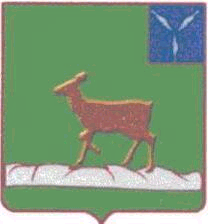 ИВАНТЕЕВСКОЕ РАЙОННОЕ СОБРАНИЕИВАНТЕЕВСКОГО МУНИЦИПАЛЬНОГО РАЙОНАСАРАТОВСКОЙ ОБЛАСТИШестнадцатое заседание пятого созываРЕШЕНИЕ №79                                                                                     от 25 декабря 2017 годас. ИвантеевкаО внесении изменений и дополненийв решение районного Собрания от 23 декабря 2016 года № 31«О бюджете Ивантеевского муниципального района на 2017 год»На основании статьи 19 Устава Ивантеевского  муниципального района Ивантеевское  районное Собрание РЕШИЛО:  1. Внести в решение Ивантеевского районного Собрания  от 23 декабря 2016 года № 31 «О бюджете Ивантеевского муниципального района на 2017 год» с учетом изменений от 20 января 2017 года № 3, от  15 февраля 2017 года №10, от 22 марта 2017 года №19, от 19 апреля 2017 года №32 , от 19 мая 2017 года № 41, от 19 июля 2017 года №51, от 14 сентября 2017 года №66, от 26 октября 2017 года №69, от 29 ноября 2017 года №76 следующие изменения и дополнения:  - в пункт 1 подпункт 1 цифру «361126,6» заменить цифрой «352976,5»- в пункт 1 подпункт 2 цифру «365132,7» заменить цифрой «356982,6»- в пункт 1 подпункт 3 цифру  «4,3» заменить цифрой «5,5» - в пункт 7 подпункт 1 абзац 2  цифру  «15254,5» заменить цифрой «14484,2»- в пункт 7 подпункт 1 абзац 3 цифру  «7145,8» заменить цифрой «6947,1»  - в пункт 10 подпункт 4 цифру «46810,0» заменить цифрой «36320,0» 	2. Приложения 1, 5,6,7 изложить в следующей редакции (прилагается). 	3. Настоящее решение разместить на официальном сайте администрации Ивантеевского муниципального района Саратовской области в сети Интернет (ivanteevka.sarmo.ru) и обнародовать в районном муниципальном учреждении культуры «Ивантеевская межпоселенческая центральная библиотека» и сельских филиалах.4. Контроль за выполнением решения возложить на председателя постоянной комиссии по бюджетно-финансовой политике, экономическому развитию района Тюсина А.Н.5. Настоящее решение вступает  в силу с момента его опубликования (обнародования).Председатель Ивантеевскогорайонного Собрания  	                                                                   А.М. НелинГлава Ивантеевского муниципального района Саратовской области                                                             	       В.В. Басов   Приложение №1 к решению районного Собранияот 25.12.2017 г. №79«О внесении изменений и дополненийв решение районного Собрания от 23 декабря 2016 года № 31«О бюджете Ивантеевского муниципального района на 2017 год»»Безвозмездные поступления в бюджет Ивантеевского муниципального района на 2017 год    тыс. руб.Председатель Ивантеевскогорайонного Собрания  	                                                                   	А.М. НелинГлава Ивантеевского муниципального района Саратовской области                                                             	       	В.В. Басов  Приложение №5 к решению районного Собранияот 25.12.2017 г. №79«О внесении изменений и дополненийв решение районного Собрания от 23 декабря 2016 года № 31«О бюджете Ивантеевского муниципального района на 2017 год»»	Ведомственная структура расходов бюджета Ивантеевского муниципального района на 2017 год                                                                                                                                                                                  													                                            												         тыс. руб.Председатель Ивантеевскогорайонного Собрания  	                                                                  	         А.М. НелинГлава Ивантеевского муниципального района Саратовской области                                                             	                    В.В. Басов  Приложение №6 к решению районного Собранияот 25.12.2017 г. №79«О внесении изменений и дополненийв решение районного Собрания от 23 декабря 2016 года № 31«О бюджете Ивантеевского муниципального района на 2017 год»»Распределение бюджетных ассигнований бюджета Ивантеевского муниципального района на 2017 год по разделам, подразделам, целевым статьям (муниципальным программам района и непрограммным направлениям деятельности), группам и подгруппам видов расходов, классификации расходов бюджетов Российской Федерации                                                                                                                                                  тыс. руб.Председатель Ивантеевскогорайонного Собрания  	                                                                   		А.М. НелинГлава Ивантеевского муниципального района Саратовской области                                                             	       		В.В. Басов  Приложение №7к решению районного Собранияот 25.12.2017 г. №79«О внесении изменений и дополненийв решение районного Собрания от 23 декабря 2016 года № 31«О бюджете Ивантеевского муниципального района на 2017 год»»Распределение бюджетных ассигнований бюджета Ивантеевского муниципального района на 2017год по целевым статьям (муниципальным программам района и не программным направлениям деятельности), группам и подгруппам видов расходов, классификации расходов бюджетов Российской Федерации                                                                                                                                           тыс. руб.Председатель Ивантеевскогорайонного Собрания  	                                                                   		А.М. НелинГлава Ивантеевского муниципального района Саратовской области                                                             	       		В.В. Басов  Код бюджетной классификацииНаименование доходовСумма000 2 00 00000 00 0000 000Безвозмездные поступления280327,9000 2 02 00000 00 0000 000Безвозмездные поступления от других бюджетов бюджетной системы Российской Федерации280109,2000 2 02 10000 00 0000 000Дотация  бюджетам субъектов Российской федерации и муниципальных образований65039,6000 2 02 15001 00 0000 151Дотация  на выравнивание  бюджетной обеспеченности16049,3000 2 02 15001 05 0002 151Дотация  бюджетам муниципальных районов на выравнивание  бюджетной обеспеченности муниципальных районов (городских округов) области16049,3000 2 02 15002 00 0000 151Дотация  на поддержку мер по обеспечению сбалансированности бюджетов48990,3000 2 02 15002 05 0000 151Дотация  бюджетам муниципальных районов на поддержку мер по обеспечению сбалансированности бюджетов 48990,30002 02 20 000 00 0000 151Субсидии бюджетам субъектов Российской Федерации и муниципальных образований 35726,7000 202 25027 05 0000 151Субсидии бюджетам муниципальных районов области  на реализацию мероприятий государственной программы Российской Федерации «Доступная среда» на 2011-2020 годы1566,0000 202 25519 05 0000 151Субсидии бюджетам муниципальных районов области  на поддержку отрасли культуры354,0000 202 29999 05 0063 151Субсидии бюджетам муниципальных районов области  на капитальный ремонт, ремонт и содержание автомобильных дорог общего пользования местного значения за счет средств областного дорожного фонда5302,0000 202 29999 05 0069 151Субсидии бюджетам муниципальных районов области  на выравнивание возможностей местных бюджетов по обеспечению повышения оплаты труда отдельным категориям работников бюджетной сферы7059,8000 202 29999 05 0074 151Субсидии бюджетам муниципальных районов области  на реализацию расходных обязательств, возникающих при выполнении полномочий по решению вопросов местного значения20294,9000 202 25097 05 0000 151Субсидии бюджетам муниципальных районов области  на создание в общеобразовательных организациях, расположенных в сельской местности, условий для занятий физической культурой и спортом1150,0Субвенции бюджетам субъектов Российской Федерации и муниципальных образований.156983,1000 2 02 35120 05 0000151Субвенции бюджетам муниципальных районов области  на осуществление органами местного самоуправления отдельных государственных  полномочий по составлению (изменению) списков кандидатов в присяжные заседатели федеральных судов общей юрисдикции в Российской Федерации4,5000 2 02 30024 05 0001 151Субвенции бюджетам муниципальных районов области  на финансовое обеспечение образовательной деятельности муниципальных общеобразовательных  учреждений115212,3000 2 02 30024 05 0003 151Субвенции бюджетам муниципальных районов области на осуществление органами местного самоуправления государственных полномочий по созданию и организации деятельности комиссий по делам несовершеннолетних и защите их прав203,8000 2 02 30024 05 0007 151Субвенция бюджетам  муниципальных районов области на исполнение государственных  полномочий по расчету и предоставлению дотаций поселениям596,7000 202 30024 05 0008 151Субвенции бюджетам муниципальных районов области на осуществление органами местного самоуправления государственных полномочий по образованию и обеспечению деятельности административных комиссий, определению перечня должностных лиц, уполномоченных составлять протоколы об административных правонарушениях195,2000 2 02 30024 05 0009 151Субвенции бюджетам муниципальных районов на осуществление органами местного самоуправления отдельных государственных полномочий по осуществлению деятельности по опеке и попечительству в отношении несовершеннолетних граждан в части расходов на оплату труда, уплату страховых взносов по обязательному социальному страхованию в государственные внебюджетные фонды Российской Федерации, обеспечение деятельности штатных работников185,0000 2 02 30024 05 0010 151Субвенции бюджетам муниципальных районов области на осуществление органами местногосамоуправления государственных полномочий по организации предоставления гражданам субсидий на оплату жилого помещения и коммунальных услуг197,0000 2 02 30024 05 0011 151Субвенции бюджетам муниципальных районов области на осуществление органами местного самоуправления отдельных государственных полномочий по осуществлению деятельности по опеке и попечительству в отношении совершеннолетних граждан207,1000 2 02 30024 05 0012 151Субвенции бюджетам муниципальных районов области на осуществление органами местного самоуправления государственных полномочий по организации предоставления компенсации родительской платы   за присмотр и уход за детьми  в образовательных организациях, реализующих основную общеобразовательную программу дошкольного образования.132,9000 2 02 30024 05 0014 151Субвенции бюджетам муниципальных районов области на компенсацию родительской платы за присмотр и уход за детьми  в образовательных организациях, реализующих основную общеобразовательную программу дошкольного образования2833,8000 2 02 30024 05 0015 151Субвенции бюджетам муниципальных районов области на осуществление органами местного самоуправления отдельных государственных  полномочий по государственному управлению охраной труда195,0000 2 02 30024 05 0016 151Субвенции бюджетам муниципальных районов области  на осуществление органами местного самоуправления   государственных полномочий по предоставлению гражданам субсидий на оплату жилого помещения и коммунальных услуг796,8000 2 02 30024 05 0027 151Субвенции бюджетам муниципальных районов области на предоставление питания отдельным категориям обучающихся в муниципальных образовательных организациях, реализующих образовательные программы начального общего, основного общего и среднего общего образования2502,5000 2 02 30024 05 0028 151Субвенции бюджетам муниципальных районов области на частичное финансирование расходов на присмотр и уход за детьми дошкольного возраста в муниципальных образовательных организациях, реализующих основную общеобразовательную программу дошкольного образования1016,6000 2 02 30024 05 0029 151Субвенции бюджетам муниципальных районов области на осуществление органами местного самоуправления государственных полномочий по организации предоставления питания отдельным категориям обучающихся в муниципальных образовательных организациях, реализующих образовательные программы начального общего, основного общего и среднего общего образования, и частичному финансированию  расходов на присмотр и уход за детьми дошкольного возраста в  муниципальных образовательных  организациях, реализующих основную общеобразовательную программу дошкольного образования.92,5000 2 02 30024 05 0037 151Субвенции бюджетам муниципальных районов области  на финансовое обеспечение образовательной деятельности муниципальных дошкольных  образовательных  организаций32543,6000 2 02 30024 05 0039 151Субвенции бюджетам муниципальных районов области  на осуществление органами местного самоуправления отдельных государственных полномочий на организацию проведения мероприятий по отлову и содержанию безнадзорных животных1,0000 2 02 30024 05 0040 151Субвенции бюджетам муниципальных районов области  на проведение мероприятий по отлову и содержанию безнадзорных животных66,8000  2 02 40000 00 0000 151Иные межбюджетные трансферты22359,8000 2 02 40014 05 0000 151Межбюджетные трансферты, передаваемые бюджетам муниципальных районов из бюджетов поселений на осуществление части полномочий по решению вопросов местного значения в соответствии с заключенными соглашениями2700,0000 2 02 49999 05 0011 151Межбюджетные трансферты бюджетам муниципальных районов области на погашение кредиторской задолженности за выполненные в 2016 году объемы работ по капитальному ремонту, ремонту и содержанию автомобильных дорог общего пользования местного значения за счет неиспользованного остатка средств областного дорожного фонда прошлого года3193,0000 2 02 49999 05 0013 151Межбюджетные трансферты бюджетам муниципальных районов области в целях обеспечения надлежащего осуществления полномочий по решению вопросов местного значения16466,8000 2 07 00000 00 0000 000Прочие безвозмездные поступления200,0000 2 07 05030 05 0000 180Прочие безвозмездные поступления в бюджеты муниципальных районов200,0000 2 18 00000 00 0000 000Доходы бюджетов бюджетной системы Российской Федерации от возврата бюджетами Российской Федерации и организациями остатков субсидий, субвенций и иных межбюджетных трансфертов, имеющих целевые назначения, прошлых лет23,4000 2 18 00000 00 0000 180Доходы бюджетов бюджетной системы Российской Федерации от  организациями остатков субсидий прошлых лет23,4000 2 18 05000 05 0000 180Доходы бюджетов муниципальных районов от возврата организациями остатков субсидий прошлых лет23,4000 2 18 05010 05 0000 180Доходы бюджетов муниципальных районов от возврата бюджетными учреждениями остатков субсидий прошлых лет23,4000 2 19 00000 00 0000 151Возврат остатков субсидий, субвенций и иных межбюджетных трансфертов, имеющих целевое назначение, прошлых лет - 4,7000 2 19 00000 05 0000 151Возврат остатков субсидий, субвенций и иных межбюджетных трансфертов, имеющих целевое назначение, прошлых лет из бюджетов муниципальных районов-4,7000 2 19 25064 05 0000 151Возврат остатков субсидий на государственную поддержку малого и среднего предпринимательства, включая крестьянские (фермерские) хозяйства,  из бюджетов муниципальных районов-4,7ИТОГО280327,9НаименованиеКодРазделПод-разделЦелевая статьяВид расходов2017 год                 1234567Отдел культуры и кино администрации Ивантеевского муниципального района05762 032,7Образование0570711 260,9Дополнительное образование детей057070311 260,9Муниципальная программа «Развитие культуры  Ивантеевского муниципального района на 2017-2019 годы»0570703820000000011 260,9Подпрограмма "Организация предоставления дополнительного образования детям художественно-эстетической направленности0570703821000000011 260,9Основное мероприятие "Оказание муниципальных услуг населению детской школой искусств"0570703821020000010 945,8Расходы на выполнение муниципальных заданий муниципальными бюджетными и автономными учреждениями057070382102041008 892,5Предоставление субсидий бюджетным, автономным учреждениям и иным некоммерческим организациям057070382102041006008 892,5Субсидии бюджетным учреждениям057070382102041006108 892,5Реализация расходных обязательств, возникающих при выполнении полномочий по решению вопросов местного значения057070382102722001 699,8Предоставление субсидий бюджетным, автономным учреждениям и иным некоммерческим организациям057070382102722006001 699,8Субсидии бюджетным учреждениям057070382102722006101 699,8Обеспечение надлежащего осуществления полномочий по решению вопросов местного значения05707038210279200353,5Предоставление субсидий бюджетным, автономным учреждениям и иным некоммерческим организациям05707038210279200600353,5Субсидии бюджетным учреждениям05707038210279200610353,5Основное мероприятие "Поддержка одаренных детей"057070382103000004,0Реализация основного мероприятия057070382103Z00004,0Предоставление субсидий бюджетным, автономным учреждениям и иным некоммерческим организациям057070382103Z00006004,0Субсидии бюджетным учреждениям057070382103Z00006104,0Основное мероприятие "Обеспечение доступной среды жизнедеятельности для инвалидов, детей-инвалидов и других маломобильных групп населения в услугах дополнительного образования"0570703821040000050,6Мероприятия государственной программы Российской Федерации "Доступная среда" на 2011-2020 годы057070382104L027050,6Предоставление субсидий бюджетным, автономным учреждениям и иным некоммерческим организациям057070382104L027060050,6Субсидии бюджетным учреждениям057070382104L027061050,6Основное мероприятие "Обеспечение повышения оплаты труда отдельным категориям работников бюджетной сферы"05707038210500000210,5Обеспечение повышения оплаты труда отдельным категориям работников бюджетной сферы05707038210571800187,7Предоставление субсидий бюджетным, автономным учреждениям и иным некоммерческим организациям05707038210571800600187,7Субсидии бюджетным учреждениям05707038210571800610187,7Обеспечение повышения оплаты труда отдельным категориям работников бюджетной сферы за счет средств местного бюджета057070382105S180022,8Предоставление субсидий бюджетным, автономным учреждениям и иным некоммерческим организациям057070382105S180060022,8Субсидии бюджетным учреждениям057070382105S180061022,8Основное мероприятие "Государственная поддержка лучших работников культуры, находящихся на территории сельских поселений"0570703821060000050,0Государственная поддержка лучших работников муниципальных учреждений культуры. находящихся на территории сельских поселений057070382106L519450,0Предоставление субсидий бюджетным, автономным учреждениям и иным некоммерческим организациям057070382106L519460050,0Субсидии бюджетным учреждениям057070382106L519461050,0КУЛЬТУРА , КИНЕМАТОГРАФИЯ0570850 771,8Культура057080146 406,6Муниципальная программа «Противодействие экстремизму и профилактика терроризма на территории Ивантеевского муниципального района на 2015-2020 годы»0570801730000000094,3Основное мероприятие "Обеспечение антитеррористической безопасности мест с массовым пребыванием людей, охраны правопорядка"0570801730020000094,3Реализация основного мероприятия057080173002Z000094,3Предоставление субсидий бюджетным, автономным учреждениям и иным некоммерческим организациям057080173002Z000060094,3Субсидии бюджетным учреждениям057080173002Z000061094,3Муниципальная программа «Развитие культуры  Ивантеевского муниципального района на 2017-2019 годы»0570801820000000046 312,3Подпрограмма «Развитие библиотечно-информационного обслуживания населения»057080182200000009 838,4Основное мероприятие "Комплектование книжных фондов муниципальных библиотек"05708018220100000108,5Комплектование книжных фондов муниципальных общедоступных библиотек057080182201L519115,9Предоставление субсидий бюджетным, автономным учреждениям и иным некоммерческим организациям057080182201L519160015,9Субсидии бюджетным учреждениям057080182201L519161015,9Подключение  муниципальных общедоступных библиотек к информационно- телекоммуникационной сети "Интернет" и развитие библиотечного дела  с учетом задач расширения информационных технологий и оцифровки057080182201L519391,6Предоставление субсидий бюджетным, автономным учреждениям и иным некоммерческим организациям057080182201L519360091,6Субсидии бюджетным учреждениям057080182201L519361091,6Реализация основного мероприятия057080182201Z00001,0Предоставление субсидий бюджетным, автономным учреждениям и иным некоммерческим организациям057080182201Z00006001,0Субсидии бюджетным учреждениям057080182201Z00006101,0Основное мероприятие "Подписка периодических изданий"0570801822020000068,0Реализация основного мероприятия057080182202Z000068,0Предоставление субсидий бюджетным, автономным учреждениям и иным некоммерческим организациям057080182202Z000060068,0Субсидии бюджетным учреждениям057080182202Z000061068,0Основное мероприятие "Оказание муниципальных услуг населению библиотеками района"057080182204000007 534,2Расходы на выполнение муниципальных заданий муниципальными бюджетами и автономными учреждениями 057080182204041006 173,6Предоставление субсидий бюджетным, автономным учреждениям и иным некоммерческим организациям057080182204041006006 173,6Субсидии бюджетным учреждениям057080182204041006106 173,6Реализация расходных обязательств, возникающих при выполнении полномочий вопросов местного значения057080182204722001 112,8Предоставление субсидий бюджетным, автономным учреждениям и иным некоммерческим организациям057080182204722006001 112,8Субсидии бюджетным учреждениям057080182204722006101 112,8Обеспечение надлежащего осуществления полномочий по решению вопросов местного значения05708018220479200247,8Предоставление субсидий бюджетным, автономным учреждениям и иным некоммерческим организациям05708018220479200600247,8Субсидии бюджетным учреждениям05708018220479200610247,8Основное мероприятие "Обеспечение повышения оплаты труда отдельным категориям работников бюджетной сферы"057080182205000001 932,5Обеспечение повышения оплаты труда отдельным категориям работников бюджетной сферы057080182205718001 674,5Предоставление субсидий бюджетным, автономным учреждениям и иным некоммерческим организациям057080182205718006001 674,5Субсидии бюджетным учреждениям057080182205718006101 674,5Обеспечение повышения оплаты труда отдельным категориям работников бюджетной сферы за счет средств местного бюджета057080182205S1800258,0Предоставление субсидий бюджетным, автономным учреждениям и иным некоммерческим организациям057080182205S1800600258,0Субсидии бюджетным учреждениям057080182205S1800610258,0Основное мероприятие "Государственная поддержка лучших работников муниципальных учреждений культуры, находящихся на территории сельских поселений"0570801822060000050,0Государственная поддержка  лучших работников муниципальных  учреждений культуры, находящихся на территории сельских поселений (библиотека)057080182206L519450,0Предоставление субсидий бюджетным, автономным учреждениям и иным некоммерческим организациям057080182206L519460050,0Субсидии бюджетным учреждениям057080182206L519461050,0Основное мероприятие "Мероприятия, направленные на энергосбережение и повышение энергетической эффективности использования энергетических ресурсов"05708018220700000145,2Обеспечение надлежащего осуществления полномочий по решению вопросов местного значения05708018220779200133,5Предоставление субсидий бюджетным, автономным учреждениям и иным некоммерческим организациям05708018220779200600133,5Субсидии бюджетным учреждениям05708018220779200610133,5Реализация основного мероприятия057080182207Z000011,7Предоставление субсидий бюджетным, автономным учреждениям и иным некоммерческим организациям057080182207Z000060011,7Субсидии бюджетным учреждениям057080182207Z000061011,7Подпрограмма «Развитие и организация культурного досуга, массового отдыха населения, народного и художественного творчества»0570801823000000036 473,9Основное мероприятие "Оказание муниципальных услуг населению культурно- досуговыми учреждениями (клубами)"0570801823010000028 713,1Расходы на выполнение муниципальных заданий муниципальными бюджетными и автономными учреждениями0570801823010410023 544,2Предоставление субсидий бюджетным, автономным учреждениям и иным некоммерческим организациям0570801823010410060023 544,2Субсидии бюджетным учреждениям0570801823010410061023 544,2Реализация расходных обязательств, возникающих при выполнении полномочий вопросов местного значения057080182301722004 356,7Предоставление субсидий бюджетным, автономным учреждениям и иным некоммерческим организациям057080182301722006004 356,7Субсидии бюджетным учреждениям057080182301722006104 356,7Обеспечение надлежащего осуществления полномочий по решению вопросов местного значения05708018230179200812,2Предоставление субсидий бюджетным, автономным учреждениям и иным некоммерческим организациям05708018230179200600812,2Субсидии бюджетным учреждениям05708018230179200610812,2Основное мероприятие"Организация и проведение мероприятий, посвященных государственным, календарным праздникам, значимым событиям и памятным датам"0570801823020000085,7Реализация основного мероприятия057080182302Z000085,7Предоставление субсидий бюджетным, автономным учреждениям и иным некоммерческим организациям057080182302Z000060085,7Субсидии бюджетным учреждениям057080182302Z000061085,7Основное мероприятие "Укрепление материально-технической базы"05708018230400000345,0Обеспечение надлежащего осуществления полномочий по решению вопросов местного значения05708018230479200115,0Предоставление субсидий бюджетным, автономным учреждениям и иным некоммерческим организациям05708018230479200600115,0Субсидии бюджетным учреждениям05708018230479200610115,0Государственная поддержка муниципальных учреждений культуры, находящихся на территории сельских поселений057080182304L5192100,0Предоставление субсидий бюджетным, автономным учреждениям и иным некоммерческим организациям057080182304L5192600100,0Субсидии бюджетным учреждениям057080182304L5192610100,0Реализация основного мероприятия057080182304Z0000130,0Предоставление субсидий бюджетным, автономным учреждениям и иным некоммерческим организациям057080182304Z0000600130,0Субсидии бюджетным учреждениям057080182304Z0000610130,0Основное мероприятие "Обеспечение доступной среды жизнедеятельности для инвалидов, детей-инвалидов и других маломобильных групп населения в услугах культуры"0570801823050000050,6Мероприятия государственной программы РФ "Доступная среда" на 2011-2020 годы057080182305L027050,6Предоставление субсидий бюджетным, автономным учреждениям и иным некоммерческим организациям057080182305L027060050,6Субсидии бюджетным учреждениям057080182305L027061050,6Основное мероприятие "Обеспечение повышения оплаты труда отдельным категориям работников бюджетной сферы"057080182306000005 584,2Обеспечения повышения оплаты труда отдельным категориям работников бюджетной сферы057080182306718005 091,3Предоставление субсидий бюджетным, автономным учреждениям и иным некоммерческим организациям057080182306718006005 091,3Субсидии бюджетным учреждениям057080182306718006105 091,3Обеспечение повышения оплаты труда отдельным категориям работников бюджетной сферы за счет средств местного бюджета057080182306S1800492,9Предоставление субсидий бюджетным, автономным учреждениям и иным некоммерческим организациям057080182306S1800600492,9Субсидии бюджетным учреждениям057080182306S1800610492,9Основное мероприятие "Государственная поддержка лучших работников муниципальных учреждений культуры, находящихся на территории сельских поселений "0570801823070000050,0Государственная поддержка  лучших работников муниципальных учреждений культуры, находящихся на территории сельских поселений 057080182307L519450,0Предоставление субсидий бюджетным, автономным учреждениям и иным некоммерческим организациям057080182307L519460050,0Субсидии бюджетным учреждениям057080182307L519461050,0Основное мероприятие "Мероприятия, направленные на энергосбережение и повышение энергетической эффективности использования энергетических ресурсов"057080182308000001 645,3Обеспечение надлежащего осуществления полномочий по решению вопросов местного значения057080182308792001 140,7Предоставление субсидий бюджетным, автономным учреждениям и иным некоммерческим организациям057080182308792006001 140,7Субсидии бюджетным учреждениям057080182308792006101 140,7Реализация основного мероприятия057080182308Z0000504,6Предоставление субсидий бюджетным, автономным учреждениям и иным некоммерческим организациям057080182308Z0000600504,6Субсидии бюджетным учреждениям057080182308Z0000610504,6Другие вопросы в области культуры, кинематографии05708044 365,2Выполнение функций органами местного самоуправления05708049100000000752,5Обеспечение деятельности органов местного самоуправления05708049130000000752,5Расходы на обеспечение функций центрального аппарата05708049130002200752,5Расходы на выплату персоналу в целях обеспечения выполнения функций  (муниципальными) органами, казенными учреждениями, органами управления государственными внебюджетными фондами05708049130002200100746,7Расходы на выплаты персоналу государственных (муниципальных) органов05708049130002200120746,7Иные бюджетные ассигнования057080491300022008005,8Уплата налогов, сборов и иных платежей057080491300022008505,8Обеспечение деятельности учреждений (оказание муниципальных услуг, выполнение работ)057080493000000003 362,1Расходы на обеспечение деятельности муниципальных казенных учреждений057080493000042002 862,2Расходы на выплату персоналу в целях обеспечения выполнения функций  (муниципальными) органами, казенными учреждениями, органами управления государственными внебюджетными фондами057080493000042001002 675,1Расходы на выплаты персоналу казенных учреждений057080493000042001102 675,1Закупка товаров, работ и услуг для государственных (муниципальных) нужд05708049300004200200167,3Иные закупки товаров, работ и услуг для обеспечения государственных (муниципальных) нужд05708049300004200240167,3Иные бюджетные ассигнования0570804930000420080019,8Уплата налогов, сборов и иных платежей0570804930000420085019,8Реализация расходных обязательств, возникающих при выполнении полномочий по  решению вопросов местного значения05708049300072200499,9Расходы на выплату персоналу в целях обеспечения выполнения функций  (муниципальными) органами, казенными учреждениями, органами управления государственными внебюджетными фондами05708049300072200100499,9Расходы на выплаты персоналу казенных учреждений05708049300072200110499,9Расходы по исполнению отдельных обязательств05708049900000000250,6Погашение просроченной кредиторской задолженности, в том числе по судам05708049910000000250,6Реализация расходных обязательств, возникающих при выполнении полномочий по  решению вопросов местного значения057080499100722000,2Расходы на выплату персоналу в целях обеспечения выполнения функций  (муниципальными) органами, казенными учреждениями, органами управления государственными внебюджетными фондами057080499100722001000,2Расходы на выплаты персоналу казенных учреждений057080499100722001100,2Обеспечение надлежащего осуществления полномочий по решению вопросов местного значения0570804991007920055,8Расходы на выплату персоналу в целях обеспечения выполнения функций  (муниципальными) органами, казенными учреждениями, органами управления государственными внебюджетными фондами0570804991007920010055,8Расходы на выплаты персоналу казенных учреждений0570804991007920011055,8Погашение кредиторской задолженности прошлых лет за исключением обеспечения деятельности органов местного самоуправления05708049910094300100,8Расходы на выплату персоналу в целях обеспечения выполнения функций  (муниципальными) органами, казенными учреждениями, органами управления государственными внебюджетными фондами0570804991009430010099,8Расходы на выплаты персоналу казенных учреждений0570804991009430011099,8Иные бюджетные ассигнования057080499100943008001,0Уплата налогов, сборов и иных платежей057080499100943008501,0Погашение кредиторской задолженности прошлых лет по обеспечению деятельности органов местного самоуправления0570804991009440093,8Расходы на выплату персоналу в целях обеспечения выполнения функций  (муниципальными) органами, казенными учреждениями, органами управления государственными внебюджетными фондами0570804991009440010090,0Расходы на выплаты персоналу государственных (муниципальных) органов0570804991009440012090,0Иные бюджетные ассигнования057080499100944008003,8Уплата налогов, сборов и иных платежей057080499100944008503,8Управление образованием  администрации Ивантеевского муниципального района074235 636,4Образование07407232 802,6Дошкольное образование074070155 519,7Муниципальная программа «Развитие образования  Ивантеевского муниципального  района на 2017-2020 годы»0740701830000000055 519,7Подпрограмма «Развитие  системы дошкольного образования»0740701831000000053 801,7Основное мероприятие "Оказание муниципальной услуги по организации предоставления общедоступного бесплатного дошкольного образования"0740701831010000050 602,7Расходы на выполнение муниципальных заданий муниципальными и автономными учреждениями0740701831010410013 754,1Предоставление субсидий бюджетным, автономным учреждениям и иным некоммерческим организациям0740701831010410060013 754,1Субсидии бюджетным учреждениям0740701831010410061013 754,1Реализация расходных обязательств, возникающих при выполнении полномочий вопросов местного значения074070183101722002 919,6Предоставление субсидий бюджетным, автономным учреждениям и иным некоммерческим организациям074070183101722006002 919,6Субсидии бюджетным учреждениям074070183101722006102 919,6Обеспечение образовательной деятельности муниципальных дошкольных образовательных организаций0740701831017670032 543,6Предоставление субсидий бюджетным, автономным учреждениям и иным некоммерческим организациям0740701831017670060032 543,6Субсидии бюджетным учреждениям0740701831017670061032 543,6Расходы на присмотр и уход за детьми дошкольного возраста в муниципальных образовательных организациях, реализующих основную общеобразовательную программу дошкольного образования07407018310176900754,4Предоставление субсидий бюджетным, автономным учреждениям и иным некоммерческим организациям07407018310176900600754,4Субсидии бюджетным учреждениям07407018310176900610754,4Обеспечение надлежащего осуществления полномочий по решению вопросов местного значения07407018310179200631,0Предоставление субсидий бюджетным, автономным учреждениям и иным некоммерческим организациям07407018310179200600631,0Субсидии бюджетным учреждениям07407018310179200610631,0Основное мероприятие "Мероприятия, направленные на энергосбережение и повышение энергетической эффективности использования энергетических ресурсов"074070183104000003 199,0Обеспечение надлежащего осуществления полномочий по решению вопросов местного значения074070183104792003 130,5Предоставление субсидий бюджетным, автономным учреждениям и иным некоммерческим организациям074070183104792006003 130,5Субсидии бюджетным учреждениям074070183104792006103 130,5Реализация основного мероприятия074070183104Z000068,5Предоставление субсидий бюджетным, автономным учреждениям и иным некоммерческим организациям074070183104Z000060068,5Субсидии бюджетным учреждениям074070183104Z000061068,5Подпрограмма «Создание условий для качественного образования детей с ограниченными возможностями здоровья и инвалидов в дошкольных  образовательных организациях"074070183500000001 718,0Основное мероприятие "Создание в дошкольных общеобразовательных организациях, организациях дополнительного образования детей ( в том числе в организациях, осуществляющих образовательную деятельность адаптированным основным программам)условий для получения детьми-инвалидами качественного образования"074070183501000001 718,0Мероприятия государственной программы Российской Федерации "Доступная среда" на 2011-2020 годы074070183501L02701 718,0Предоставление субсидий бюджетным, автономным учреждениям и иным некоммерческим организациям074070183501L02706001 718,0Субсидии бюджетным учреждениям074070183501L02706101 718,0Общее образование0740702150 284,3Муниципальная программа «Развитие образования  Ивантеевского муниципального  района на 2017-2020 годы»07407028300000000150 284,3Подпрограмма "Развитие системы общего и дополнительного образования"07407028320000000150 284,3Основное мероприятие "Оказание муниципальной услуги по организации предоставления общедоступного бесплатного начального общего, основного общего, среднего общего образования по основным общеобразовательным программам" 07407028320100000141 094,9Расходы на выполнение муниципальных заданий муниципальными бюджетными и автономными учреждениями 0740702832010410016 268,5Предоставление субсидий бюджетным, автономным учреждениям и иным некоммерческим организациям0740702832010410060016 268,5Субсидии бюджетным учреждениям0740702832010410061016 268,5Реализация расходных обязательств, возникающих при выполнении полномочий по решению вопросов местного значения074070283201722005 240,5Предоставление субсидий бюджетным, автономным учреждениям и иным некоммерческим организациям074070283201722006005 240,5Субсидии бюджетным учреждениям074070283201722006105 240,5Расходы на присмотр и уход за детьми дошкольного возраста в муниципальных образовательных организациях, реализующих основную общеобразовательную программу дошкольного образования07407028320176900262,2Предоставление субсидий бюджетным, автономным учреждениям и иным некоммерческим организациям07407028320176900600262,2Субсидии бюджетным учреждениям07407028320176900610262,2Обеспечение образовательной деятельности муниципальных образовательных учреждений07407028320177000115 212,3Предоставление субсидий бюджетным, автономным учреждениям и иным некоммерческим организациям07407028320177000600115 212,3Субсидии бюджетным учреждениям07407028320177000610115 212,3Предоставление питания отдельным категориям, обучающихся в муниципальных общеобразовательных организациях, реализующих общеобразовательные программы начального общего, основного общего и среднего образования074070283201772002 502,5Предоставление субсидий бюджетным, автономным учреждениям и иным некоммерческим организациям074070283201772006002 502,5Субсидии бюджетным учреждениям074070283201772006102 502,5Обеспечение надлежащего осуществления полномочий по решению вопросов местного значения074070283201792001 608,9Предоставление субсидий бюджетным, автономным учреждениям и иным некоммерческим организациям074070283201792006001 608,9Субсидии бюджетным учреждениям074070283201792006101 608,9Основное мероприятие "Повышение доступности качественного общего и дополнительного образования"074070283202000001 231,0Создание в общеобразовательных организациях, расположенных в сельской местности, условий для занятий физической культурой и спортом за счет средств местного бюджета074070283202L09701 231,0Предоставление субсидий бюджетным, автономным учреждениям и иным некоммерческим организациям074070283202L09706001 231,0Субсидии бюджетным учреждениям074070283202L09706101 231,0Основное мероприятие "Мероприятия, направленные на энергосбережение и повышение энергетической эффективности использования энергетических ресурсов"074070283206000007 958,4Обеспечение надлежащего осуществления полномочий по решению вопросов местного значения074070283206792007 958,4Предоставление субсидий бюджетным, автономным учреждениям и иным некоммерческим организациям074070283206792006007 958,4Субсидии бюджетным учреждениям074070283206792006107 958,4Дополнительное образование детей074070313 316,8Муниципальная программа «Развитие образования  Ивантеевского муниципального  района на 2017-2020 годы»07407038300000000118,1Подпрограмма "Развитие системы общего и дополнительного образования"07407038320000000118,1Основное мероприятие "Обеспечение повышения оплаты труда отдельным категориям работников бюджетной сферы"07407038320500000118,1Обеспечения повышения оплаты труда отдельным категориям работников бюджетной сферы07407038320571800106,3Расходы на выплату персоналу в целях обеспечения выполнения функций  (муниципальными) органами, казенными учреждениями, органами управления государственными внебюджетными фондами07407038320571800100106,3Расходы на выплаты персоналу казенных учреждений07407038320571800110106,3Обеспечение повышения оплаты труда отдельным категориям работников бюджетной сферы за счет средств местного бюджета074070383205S180011,8Расходы на выплату персоналу в целях обеспечения выполнения функций  (муниципальными) органами, казенными учреждениями, органами управления государственными внебюджетными фондами074070383205S180010011,8Расходы на выплаты персоналу казенных учреждений074070383205S180011011,8Обеспечение деятельности учреждений (оказание муниципальных услуг, выполнение работ)0740703930000000011 685,2Расходы на обеспечение деятельности муниципальных казенных учреждений0740703930000420010 026,6Расходы на выплату персоналу в целях обеспечения выполнения функций  (муниципальными) органами, казенными учреждениями, органами управления государственными внебюджетными фондами074070393000042001008 244,2Расходы на выплаты персоналу казенных учреждений074070393000042001108 244,2Закупка товаров, работ и услуг для государственных (муниципальных) нужд074070393000042002001 637,6Иные закупки товаров, работ и услуг для обеспечения государственных (муниципальных) нужд074070393000042002401 637,6Иные бюджетные ассигнования07407039300004200800144,8Уплата налогов, сборов и иных платежей07407039300004200850144,8Уплата земельного налога, налога на имущество и транспортного налога муниципальными казенными учреждениями074070393000062008,5Иные бюджетные ассигнования074070393000062008008,5Уплата налогов, сборов и иных платежей074070393000062008508,5Реализация расходных обязательств, возникающих при выполнении полномочий по  решению вопросов местного значения074070393000722001 650,1Расходы на выплату персоналу в целях обеспечения выполнения функций  (муниципальными) органами, казенными учреждениями, органами управления государственными внебюджетными фондами074070393000722001001 372,1Расходы на выплаты персоналу казенных учреждений074070393000722001101 372,1Закупка товаров, работ и услуг для государственных (муниципальных) нужд07407039300072200200278,0Иные закупки товаров, работ и услуг для обеспечения государственных (муниципальных) нужд07407039300072200240278,0Расходы по исполнению отдельных обязательств074070399000000001 513,5Погашение просроченной кредиторской задолженности, в том числе по судам074070399100000001 513,1Реализация расходных обязательств, возникающих при выполнении полномочий по  решению вопросов местного значения074070399100722000,7Расходы на выплату персоналу в целях обеспечения выполнения функций  (муниципальными) органами, казенными учреждениями, органами управления государственными внебюджетными фондами074070399100722001000,7Расходы на выплаты персоналу казенных учреждений074070399100722001100,7Обеспечение надлежащего осуществления полномочий по решению вопросов местного значения07407039910079200170,3Расходы на выплату персоналу в целях обеспечения выполнения функций  (муниципальными) органами, казенными учреждениями, органами управления государственными внебюджетными фондами07407039910079200100170,3Расходы на выплаты персоналу казенных учреждений07407039910079200110170,3Оплата судебных издержек074070399100942000,2Иные бюджетные ассигнования074070399100942008000,2Исполнение судебных актов074070399100942008300,2Погашение кредиторской задолженности прошлых лет за исключением обеспечения деятельности органов местного самоуправления074070399100943001 341,9Расходы на выплату персоналу в целях обеспечения выполнения функций  (муниципальными) органами, казенными учреждениями, органами управления государственными внебюджетными фондами074070399100943001001 289,5Расходы на выплаты персоналу казенных учреждений074070399100943001101 289,5Иные бюджетные ассигнования0740703991009430080052,4Уплата налогов, сборов и иных платежей0740703991009430085052,4Исполнение судебных решений, не связанных с погашением кредиторской задолженности074070399200000000,4Оплата судебных издержек074070399200942000,4Иные бюджетные ассигнования074070399200942008000,4Уплата налогов, сборов и иных платежей074070399200942008500,4Молодежная политика 0740707537,8Муниципальная программа Организация отдыха, оздоровления, занятости детей и подростков Ивантеевского муниципального района на 2016-2018 годы07407078100000000537,8Основное мероприятие "Организация лагерей с дневным пребыванием при образовательных учреждений Ивантеевского муниципального района"07407078100100000537,8Реализация основного мероприятия074070781001Z0000537,8Закупка товаров, работ и услуг для государственных (муниципальных) нужд074070781001Z000020057,8Иные закупки товаров, работ и услуг для обеспечения государственных (муниципальных) нужд074070781001Z000024057,8Предоставление субсидий бюджетным, автономным учреждениям и иным некоммерческим организациям074070781001Z0000600480,0Субсидии бюджетным учреждениям074070781001Z0000610480,0Другие вопросы в области образования074070913 144,0Осуществление переданных полномочий Российской Федерации, субъекта Российской Федерации и муниципальных образований07407099000000000225,4Осуществление переданных полномочий субъекта Российской Федерации за счет субвенций из областного бюджета в части обеспечения деятельности муниципальных учреждений07407099030000000225,4Осуществление государственных полномочий по организации предоставления питания отдельным категориям обучающихся в муниципальных образовательных организациях, реализующих образовательные программы начального общего, основного общего и среднего общего образования, и частичному финансированию расходов на присмотр и уход за детьми дошкольного возраста в муниципальных образовательных организациях, реализующих основную образовательную программу дошкольного образования0740709903007730092,5Расходы на выплату персоналу в целях обеспечения выполнения функций  (муниципальными) органами, казенными учреждениями, органами управления государственными внебюджетными фондами0740709903007730010082,2Расходы на выплаты персоналу казенных учреждений0740709903007730011082,2Закупка товаров, работ и услуг для государственных (муниципальных) нужд0740709903007730020010,3Иные закупки товаров, работ и услуг для обеспечения государственных (муниципальных) нужд0740709903007730024010,3Осуществление государственных полномочий по организации предоставления компенсации родительской платы за присмотр и уход за детьми в образовательных организациях, реализующих основную общеобразовательную программу дошкольного образования07407099030077800132,9Расходы на выплату персоналу в целях обеспечения выполнения функций  (муниципальными) органами, казенными учреждениями, органами управления государственными внебюджетными фондами0740709903007780010073,3Расходы на выплаты персоналу казенных учреждений0740709903007780011073,3Закупка товаров, работ и услуг для государственных (муниципальных) нужд0740709903007780020059,6Иные закупки товаров, работ и услуг для обеспечения государственных (муниципальных) нужд0740709903007780024059,6Выполнение функций органами местного самоуправления074070991000000001 220,6Обеспечение деятельности органов местного самоуправления074070991300000001 220,6Расходы на обеспечение функций центрального аппарата074070991300022001 220,6Расходы на выплату персоналу в целях обеспечения выполнения функций  (муниципальными) органами, казенными учреждениями, органами управления государственными внебюджетными фондами074070991300022001001 203,4Расходы на выплаты персоналу государственных (муниципальных) органов074070991300022001201 203,4Иные бюджетные ассигнования0740709913000220080017,2Уплата налогов, сборов и иных платежей0740709913000220085017,2Обеспечение деятельности учреждений (оказание муниципальных услуг, выполнение работ)0740709930000000010 220,5Расходы на обеспечение деятельности муниципальных казенных учреждений074070993000042009 037,0Расходы на выплату персоналу в целях обеспечения выполнения функций  (муниципальными) органами, казенными учреждениями, органами управления государственными внебюджетными фондами074070993000042001008 069,6Расходы на выплаты персоналу казенных учреждений074070993000042001108 069,6Закупка товаров, работ и услуг для государственных (муниципальных) нужд07407099300004200200825,3Иные закупки товаров, работ и услуг для обеспечения государственных (муниципальных) нужд07407099300004200240825,3Иные бюджетные ассигнования07407099300004200800142,1Уплата налогов, сборов и иных платежей07407099300004200850142,1Реализация расходных обязательств, возникающих при выполнении полномочий по  решению вопросов местного значения074070993000722001 183,5Расходы на выплату персоналу в целях обеспечения выполнения функций  (муниципальными) органами, казенными учреждениями, органами управления государственными внебюджетными фондами074070993000722001001 183,5Расходы на выплаты персоналу казенных учреждений074070993000722001101 183,5Расходы по исполнению отдельных обязательств074070999000000001 477,5Погашение просроченной кредиторской задолженности, в том числе по судам074070999100000001 477,4Реализация расходных обязательств, возникающих при выполнении полномочий по  решению вопросов местного значения074070999100722000,6Расходы на выплату персоналу в целях обеспечения выполнения функций  (муниципальными) органами, казенными учреждениями, органами управления государственными внебюджетными фондами074070999100722001000,6Расходы на выплаты персоналу казенных учреждений074070999100722001100,6Погашение кредиторской задолженности прошлых лет за исключением обеспечения деятельности органов местного самоуправления074070999100943001 428,9Расходы на выплату персоналу в целях обеспечения выполнения функций  (муниципальными) органами, казенными учреждениями, органами управления государственными внебюджетными фондами074070999100943001001 361,5Расходы на выплаты персоналу казенных учреждений074070999100943001101 361,5Иные бюджетные ассигнования0740709991009430080067,4Уплата налогов, сборов и иных платежей0740709991009430085067,4Погашение кредиторской задолженности прошлых лет по обеспечению деятельности органов местного самоуправления0740709991009440047,9Расходы на выплату персоналу в целях обеспечения выполнения функций  (муниципальными) органами, казенными учреждениями, органами управления государственными внебюджетными фондами0740709991009440010047,9Расходы на выплаты персоналу государственных (муниципальных) органов0740709991009440012047,9Исполнение судебных решений, не связанных с погашением кредиторской задолженности074070999200000000,1Оплата судебных издержек074070999200942000,1Иные бюджетные ассигнования074070999200942008000,1Уплата налогов, сборов и иных платежей074070999200942008500,1Социальная политика074102 833,8Охрана семьи и детства07410042 833,8Осуществление переданных полномочий Российской Федерации, субъекта Российской Федерации и муниципальных образований074100490000000002 833,8Осуществление переданных полномочий субъекта Российской Федерации за счет субвенций из областного бюджета в части обеспечения деятельности муниципальных учреждений074100490300000002 833,8Компенсация родительской платы за присмотр и уход за детьми в образовательных организациях, реализующих основную общеобразовательную программу дошкольного образования074100490300779002 833,8Социальное обеспечение и иные выплаты населению074100490300779003002 833,8Публичные нормативные социальные выплаты гражданам074100490300779003102 833,8Администрация Ивантеевского муниципального района Саратовской области30052 120,3Общегосударственные вопросы3000127 927,9Функционирование высшего должностного лица субъекта Российской Федерации и муниципального образования30001021 411,8Выполнение функций органами местного самоуправления300010291000000001 220,1Обеспечение деятельности органов местного самоуправления300010291300000001 220,1Расходы на обеспечение деятельности главы муниципального района (образования)300010291300023001 220,1Расходы на выплату персоналу в целях обеспечения выполнения функций  (муниципальными) органами, казенными учреждениями, органами управления государственными внебюджетными фондами300010291300023001001 220,1Расходы на выплаты персоналу государственных (муниципальных) органов300010291300023001201 220,1Расходы по исполнению отдельных обязательств30001029900000000191,7Погашение просроченной кредиторской задолженности, в том числе по судам30001029910000000191,7Погашение кредиторской задолженности прошлых лет по обеспечению деятельности органов местного самоуправления30001029910094400191,7Расходы на выплату персоналу в целях обеспечения выполнения функций  (муниципальными) органами, казенными учреждениями, органами управления государственными внебюджетными фондами30001029910094400100191,7Расходы на выплаты персоналу государственных (муниципальных) органов30001029910094400120191,7Функционирование Правительства Российской Федерации, высших исполнительных органов государственной власти субъектов Российской Федерации, местных администраций300010413 021,1Осуществление переданных полномочий Российской Федерации, субъекта Российской Федерации и муниципальных образований300010490000000001 766,8Осуществление переданных полномочий субъекта Российской Федерации за счет субвенций из областного бюджета в части обеспечения органов местного самоуправления района300010490200000001 183,1Осуществление отдельных государственных полномочий по государственному управлению охраной труда30001049020076300195,0Расходы на выплату персоналу в целях обеспечения выполнения функций  (муниципальными) органами, казенными учреждениями, органами управления государственными внебюджетными фондами30001049020076300100180,8Расходы на выплаты персоналу государственных (муниципальных) органов30001049020076300120180,8Закупка товаров, работ и услуг для государственных (муниципальных) нужд3000104902007630020014,2Иные закупки товаров, работ и услуг для обеспечения государственных (муниципальных) нужд3000104902007630024014,2Осуществление отдельных государственных полномочий по осуществлению деятельности по опеке и попечительству в отношении совершеннолетних граждан30001049020076400207,1Расходы на выплату персоналу в целях обеспечения выполнения функций  (муниципальными) органами, казенными учреждениями, органами управления государственными внебюджетными фондами30001049020076400100205,1Расходы на выплаты персоналу государственных (муниципальных) органов30001049020076400120205,1Закупка товаров, работ и услуг для государственных (муниципальных) нужд300010490200764002002,0Иные закупки товаров, работ и услуг для обеспечения государственных (муниципальных) нужд300010490200764002402,0Осуществление государственных полномочий по образованию и обеспечению деятельности административных комиссий, определению перечня должностных лиц, уполномоченных составлять протоколы об административных правонарушениях30001049020076500195,2Расходы на выплату персоналу в целях обеспечения выполнения функций  (муниципальными) органами, казенными учреждениями, органами управления государственными внебюджетными фондами30001049020076500100194,0Расходы на выплаты персоналу государственных (муниципальных) органов30001049020076500120194,0Закупка товаров, работ и услуг для государственных (муниципальных) нужд300010490200765002001,2Иные закупки товаров, работ и услуг для обеспечения государственных (муниципальных) нужд300010490200765002401,2Осуществление государственных полномочий по созданию и организации деятельности комиссий по делам несовершеннолетних и защите их прав30001049020076600203,8Расходы на выплату персоналу в целях обеспечения выполнения функций  (муниципальными) органами, казенными учреждениями, органами управления государственными внебюджетными фондами30001049020076600100201,2Расходы на выплаты персоналу государственных (муниципальных) органов30001049020076600120201,2Закупка товаров, работ и услуг для государственных (муниципальных) нужд300010490200766002002,6Иные закупки товаров, работ и услуг для обеспечения государственных (муниципальных) нужд300010490200766002402,6Осуществление органами местного самоуправления государственных полномочий по организации представления гражданам субсидий на оплату жилого помещения и коммунальных услуг30001049020077Б00197,0Расходы на выплату персоналу в целях обеспечения выполнения функций  (муниципальными) органами, казенными учреждениями, органами управления государственными внебюджетными фондами30001049020077Б00100182,3Расходы на выплаты персоналу государственных (муниципальных) органов30001049020077Б00120182,3Закупка товаров, работ и услуг для государственных (муниципальных) нужд30001049020077Б0020014,7Иные закупки товаров, работ и услуг для обеспечения государственных (муниципальных) нужд30001049020077Б0024014,7Осуществление деятельности по опеке и попечительству в отношении несовершеннолетних граждан в части расходов на оплату труда, уплату страховых взносов по обязательному социальному страхованию в государственные внебюджетные фонды Российской Федерации, обеспечение деятельности штатных работников30001049020077Е00185,0Расходы на выплату персоналу в целях обеспечения выполнения функций  (муниципальными) органами, казенными учреждениями, органами управления государственными внебюджетными фондами30001049020077Е00100178,9Расходы на выплаты персоналу государственных (муниципальных) органов30001049020077Е00120178,9Закупка товаров, работ и услуг для государственных (муниципальных) нужд30001049020077Е002006,1Иные закупки товаров, работ и услуг для обеспечения государственных (муниципальных) нужд30001049020077Е002406,1Осуществление администрацией муниципального района переданных полномочий от упраздненной администрации поселения, являющегося административным центром30001049050000000583,7Осуществление администрацией Ивантеевского муниципального района переданных полномочий от упраздненной администрацией  Ивантеевского муниципального образования, являющегося административным центром30001049050002400583,7Расходы на выплату персоналу в целях обеспечения выполнения функций  (муниципальными) органами, казенными учреждениями, органами управления государственными внебюджетными фондами30001049050002400100583,7Расходы на выплаты персоналу государственных (муниципальных) органов30001049050002400120583,7Выполнение функций органами местного самоуправления300010491000000009 900,9Обеспечение деятельности органов местного самоуправления300010491300000009 900,9Расходы на обеспечение функций центрального аппарата300010491300022009 882,8Расходы на выплату персоналу в целях обеспечения выполнения функций  (муниципальными) органами, казенными учреждениями, органами управления государственными внебюджетными фондами300010491300022001008 454,5Расходы на выплаты персоналу государственных (муниципальных) органов300010491300022001208 454,5Закупка товаров, работ и услуг для государственных (муниципальных) нужд300010491300022002001 148,0Иные закупки товаров, работ и услуг для обеспечения государственных (муниципальных) нужд300010491300022002401 148,0Иные бюджетные ассигнования30001049130002200800280,3Уплата налогов, сборов и иных платежей30001049130002200850280,3Уплата земельного налога, налога на имущество и транспортного налога органами муниципальной власти3000104913000610018,1Иные бюджетные ассигнования3000104913000610080018,1Уплата налогов, сборов и иных платежей3000104913000610085018,1Расходы по исполнению отдельных обязательств300010499000000001 353,4Погашение просроченной кредиторской задолженности, в том числе по судам300010499100000001 309,5Погашение кредиторской задолженности прошлых лет по обеспечению деятельности органов местного самоуправления300010499100944001 309,5Расходы на выплату персоналу в целях обеспечения выполнения функций  (муниципальными) органами, казенными учреждениями, органами управления государственными внебюджетными фондами300010499100944001001 309,0Расходы на выплаты персоналу государственных (муниципальных) органов300010499100944001201 309,0Иные бюджетные ассигнования300010499100944008000,5Уплата налогов, сборов и иных платежей300010499100944008500,5Исполнение судебных решений, не связанных с погашением кредиторской задолженности3000104992000000043,9Оплата судебных издержек3000104992009420043,9Иные бюджетные ассигнования3000104992009420080043,9Исполнение судебных актов3000104992009420083043,9Судебная система30001054,5Осуществление переданных полномочий Российской Федерации, субъекта Российской Федерации и муниципальных образований300010590000000004,5Осуществление переданных полномочий Российской Федерации за счет субвенций из федерального бюджета300010590100000004,5Осуществление полномочий по составлению (изменению) списков кандидатов в присяжные заседатели федеральных судов общей юрисдикции в Российской Федерации300010590100512004,5Закупка товаров, работ и услуг для государственных (муниципальных) нужд300010590100512002004,5Иные закупки товаров, работ и услуг для обеспечения государственных (муниципальных) нужд300010590100512002404,5Другие общегосударственные вопросы300011313 490,5Муниципальная программа «Развитие местного самоуправления Ивантеевского муниципального района на 2013- 2017 года»3000113710000000092,4Основное мероприятие "Оказание государственной поддержки Ассоциации «Совет муниципальных образований Саратовской области""3000113710010000048,8Реализация основного мероприятия300011371001Z000048,8Иные бюджетные ассигнования300011371001Z000080048,8Уплата налогов, сборов и иных платежей300011371001Z000085048,8Основное мероприятие "Приобретение специализированного программного обеспечения для органов местного самоуправления"3000113710040000017,2Реализация основного мероприятия300011371004Z000017,2Закупка товаров, работ и услуг для государственных (муниципальных) нужд300011371004Z000020017,2Иные закупки товаров, работ и услуг для обеспечения государственных (муниципальных) нужд300011371004Z000024017,2Основное мероприятие "Организация работы по изготовлению стендов, баннеров и  другой информационной продукции"3000113710070000026,4Реализация основного мероприятия300011371007Z000026,4Закупка товаров, работ и услуг для государственных (муниципальных) нужд300011371007Z000020026,4Иные закупки товаров, работ и услуг для обеспечения государственных (муниципальных) нужд300011371007Z000024026,4Осуществление переданных полномочий Российской Федерации, субъекта Российской Федерации и муниципальных образований300011390000000001 728,0Осуществление переданных полномочий поселений органами местного самоуправления300011390400000001 728,0Осуществление муниципальных полномочий на финансовое обеспечение расходов по составлению проекта бюджета поселения. исполнению бюджета поселения, осуществлению внутреннего контроля за его исполнением, составлении отчета об исполнении бюджета поселения300011390400660401 728,0Расходы на выплату персоналу в целях обеспечения выполнения функций  (муниципальными) органами, казенными учреждениями, органами управления государственными внебюджетными фондами300011390400660401001 518,6Расходы на выплаты персоналу казенных учреждений300011390400660401101 518,6Закупка товаров, работ и услуг для государственных (муниципальных) нужд30001139040066040200209,4Иные закупки товаров, работ и услуг для обеспечения государственных (муниципальных) нужд30001139040066040240209,4Обеспечение деятельности учреждений (оказание муниципальных услуг, выполнение работ)3000113930000000010 731,8Расходы на обеспечение деятельности муниципальных казенных учреждений300011393000042009 356,3Расходы на выплату персоналу в целях обеспечения выполнения функций  (муниципальными) органами, казенными учреждениями, органами управления государственными внебюджетными фондами300011393000042001004 715,6Расходы на выплаты персоналу казенных учреждений300011393000042001104 715,6Закупка товаров, работ и услуг для государственных (муниципальных) нужд300011393000042002004 516,0Иные закупки товаров, работ и услуг для обеспечения государственных (муниципальных) нужд300011393000042002404 516,0Иные бюджетные ассигнования30001139300004200800124,7Уплата налогов, сборов и иных платежей30001139300004200850124,7Уплата земельного налога, налога на имущество и транспортного налога муниципальными казенными учреждениями30001139300006200101,7Иные бюджетные ассигнования30001139300006200800101,7Уплата налогов, сборов и иных платежей30001139300006200850101,7Реализация расходных обязательств, возникающих при выполнении полномочий по  решению вопросов местного значения300011393000722001 273,8Расходы на выплату персоналу в целях обеспечения выполнения функций  (муниципальными) органами, казенными учреждениями, органами управления государственными внебюджетными фондами30001139300072200100838,3Расходы на выплаты персоналу казенных учреждений30001139300072200110838,3Закупка товаров, работ и услуг для государственных (муниципальных) нужд30001139300072200200435,5Иные закупки товаров, работ и услуг для обеспечения государственных (муниципальных) нужд30001139300072200240435,5Мероприятия в сфере приватизации и продажи муниципального имущества300011394000000006,0Оценка недвижимости, признание прав и регулирование отношений по муниципальной собственности300011394000066006,0Закупка товаров, работ и услуг для государственных (муниципальных) нужд300011394000066002006,0Иные закупки товаров, работ и услуг для обеспечения государственных (муниципальных) нужд300011394000066002406,0Расходы по исполнению отдельных обязательств30001139900000000932,3Погашение просроченной кредиторской задолженности, в том числе по судам30001139910000000932,3Реализация расходных обязательств, возникающих при выполнении полномочий по  решению вопросов местного значения3000113991007220035,2Расходы на выплату персоналу в целях обеспечения выполнения функций  (муниципальными) органами, казенными учреждениями, органами управления государственными внебюджетными фондами3000113991007220010035,2Расходы на выплаты персоналу казенных учреждений3000113991007220011035,2Погашение кредиторской задолженности прошлых лет за исключением обеспечения деятельности органов местного самоуправления30001139910094300897,1Расходы на выплату персоналу в целях обеспечения выполнения функций  (муниципальными) органами, казенными учреждениями, органами управления государственными внебюджетными фондами30001139910094300100870,0Расходы на выплаты персоналу казенных учреждений30001139910094300110870,0Иные бюджетные ассигнования3000113991009430080027,1Уплата налогов, сборов и иных платежей3000113991009430085027,1Национальная безопасность и правоохранительная деятельность300036,8Защита населения и территории от последствий чрезвычайных ситуаций природного и техногенного характера, гражданская оборона30003096,8Расходы по исполнению отдельных обязательств300030999000000006,8Внепрограммные мероприятия300030999300000002,9Предупреждение и ликвидация последствий чрезвычайных ситуаций и стихийных бедствий природного и техногенного характера300030999300081002,9Закупка товаров, работ и услуг для государственных (муниципальных) нужд300030999300081002002,9Иные закупки товаров, работ и услуг для обеспечения государственных (муниципальных) нужд300030999300081002402,9Средства резервных фондов300030999400000003,9Средства резервного фонда администрации Ивантеевского муниципального района300030999400088003,9Закупка товаров, работ и услуг для государственных (муниципальных) нужд300030999400088002003,9Иные закупки товаров, работ и услуг для обеспечения государственных (муниципальных) нужд300030999400088002403,9Национальная экономика3000414 855,0Сельское хозяйство и рыболовство3000405147,8Муниципальная программа «Развитие сельского хозяйства и регулирование рынка сельскохозяйственной продукции, сырья и продовольствия в Ивантеевском муниципальном районе на 2013-2020 годы»3000405880000000080,0Подпрограмма «Развитие подотрасли растениеводства, переработки и реализации продукции растениеводства на 2013 -2020 годы»3000405881000000062,0Основное мероприятие "Предоставление денежных средств на премирование сельскохозяйственных товаропроизводителей по итогам районного конкурса работников АПК за увеличение производства продукции и достижение наивысших показателей в период проведения весенних полевых работ, уборки урожая, заготовки кормов и проведение комплекса работ в текущем году на следующий год"3000405881010000062,0Реализация основного мероприятия300040588101Z000062,0Закупка товаров, работ и услуг для государственных (муниципальных) нужд300040588101Z000020062,0Иные закупки товаров, работ и услуг для обеспечения государственных (муниципальных) нужд300040588101Z000024062,0Подпрограмма «Развитие подотрасли животноводства, переработки и реализации животноводства на 2013-2020 годы»3000405882000000018,0Основное мероприятие "Предоставление денежных средств на премирование сельскохозяйственных товаропроизводителей по итогам районного конкурса трудового соперничества работников животноводства"3000405882010000018,0Реализация основного мероприятия300040588201Z000018,0Закупка товаров, работ и услуг для государственных (муниципальных) нужд300040588201Z000020018,0Иные закупки товаров, работ и услуг для обеспечения государственных (муниципальных) нужд300040588201Z000024018,0Осуществление переданных полномочий Российской Федерации, субъекта Российской Федерации и муниципальных образований3000405900000000067,8Осуществление переданных полномочий субъекта Российской Федерации за счет субвенций из областного бюджета в части обеспечения деятельности муниципальных учреждений3000405903000000067,8Осуществление органами местного самоуправления отдельных государственных полномочий на организацию проведения мероприятий по отлову и содержанию безнадзорных животных30004059030077Г001,0Закупка товаров, работ и услуг для государственных (муниципальных) нужд30004059030077Г002001,0Иные закупки товаров, работ и услуг для обеспечения государственных (муниципальных) нужд30004059030077Г002401,0Проведение мероприятий по отлову и содержанию безнадзорных животных30004059030077Д0066,8Закупка товаров, работ и услуг для государственных (муниципальных) нужд30004059030077Д0020066,8Иные закупки товаров, работ и услуг для обеспечения государственных (муниципальных) нужд30004059030077Д0024066,8Дорожное хозяйство(дорожные фонды)300040914 484,2Муниципальная программа «Комплексное развитие  систем транспортной инфраструктуры Ивантеевского муниципального района Саратовской области на  период 2017-2020 годы»3000409760000000014 484,2Подпрограмма «Модернизация и развитие автомобильных дорог общего пользования муниципального  значения Ивантеевского района Саратовской области»3000409761000000014 392,9Основное мероприятие "Капитальный ремонт, ремонт и содержание автомобильных дорог Ивантеевского муниципального района за счет средств муниципального дорожного фонда"3000409761010000014 392,9Капитальный ремонт,ремонт и содержание автомобильных дорог общего пользования местного значения за счет средств областного дорожного фонда300040976101D73005 302,0Закупка товаров, работ и услуг для государственных (муниципальных) нужд300040976101D73002005 302,0Иные закупки товаров, работ и услуг для обеспечения государственных (муниципальных) нужд300040976101D73002405 302,0Погашение кредиторской задолженности за выполненные в 2016 году объемы работ по капитальному ремонту, ремонту и содержанию автомобильных дорог общего пользования местного значения за счет неиспользованного остатка средств областного дорожного фонда прошлого года300040976101D75003 193,0Закупка товаров, работ и услуг для государственных (муниципальных) нужд300040976101D75002003 193,0Иные закупки товаров, работ и услуг для обеспечения государственных (муниципальных) нужд300040976101D75002403 193,0Капитальный ремонт, ремонт и содержание автомобильных дорог общего пользования местного значения за счет средств муниципального дорожного фонда    300040976101S73005 297,9Закупка товаров, работ и услуг для государственных (муниципальных) нужд300040976101S73002005 297,9Иные закупки товаров, работ и услуг для обеспечения государственных (муниципальных) нужд300040976101S73002405 297,9Капитальный ремонт, ремонт и содержание автомобильных дорог общего пользования  населенных пунктов , мостов и мостовых переходов, находящихся в муниципальной собственности за счет средств муниципального дорожного фонда.        300040976101С0690600,0Закупка товаров, работ и услуг для государственных (муниципальных) нужд300040976101С0690200600,0Иные закупки товаров, работ и услуг для обеспечения государственных (муниципальных) нужд300040976101С0690240600,0Подпрограмма «Повышение безопасности дорожного движения в Ивантеевском муниципальном районе Саратовской области»3000409762000000091,3Основное мероприятие "Обустройство автомобильных дорог местного значения в целях повышения безопасности дорожного движения за счет средств муниципального дорожного фонда"3000409762010000091,3Капитальный ремонт, ремонт и содержание автомобильных дорог общего пользования  населенных пунктов , мостов и мостовых переходов, находящихся в муниципальной собственности за счет средств муниципального дорожного фонда.        300040976201С069091,3Закупка товаров, работ и услуг для государственных (муниципальных) нужд300040976201С069020091,3Иные закупки товаров, работ и услуг для обеспечения государственных (муниципальных) нужд300040976201С069024091,3Другие вопросы в области национальной экономики3000412223,0Муниципальная программа "Энергосбережение и повышение энергетической эффективности  Ивантеевского муниципального района на 2011-2020 годы"3000412670000000030,0Основное мероприятие "Межевание земельных участков и изготовление кадастровых планов на земельные участки под выявленными сетями"3000412670010000030,0Реализация основного мероприятия300041267001Z000030,0Закупка товаров, работ и услуг для государственных (муниципальных) нужд300041267001Z000020030,0Иные закупки товаров, работ и услуг для обеспечения государственных (муниципальных) нужд300041267001Z000024030,0Мероприятия в сфере приватизации и продажи муниципального имущества3000412940000000022,0Мероприятия по землеустройству и землепользованию3000412940000670022,0Закупка товаров, работ и услуг для государственных (муниципальных) нужд3000412940000670020022,0Иные закупки товаров, работ и услуг для обеспечения государственных (муниципальных) нужд3000412940000670024022,0Расходы по исполнению отдельных обязательств30004129900000000171,0Внепрограммные мероприятия30004129930000000171,0Мероприятия в области архитектуры и градостроительства30004129930008400171,0Закупка товаров, работ и услуг для государственных (муниципальных) нужд30004129930008400200171,0Иные закупки товаров, работ и услуг для обеспечения государственных (муниципальных) нужд30004129930008400240171,0Жилищно-коммунальное хозяйство30005289,3Жилищное хозяйство300050122,4Мероприятия в области жилищно-коммунального хозяйства3000501890000000022,4Мероприятия в области жилищного хозяйства3000501891000000022,4Ежемесячные взносы на капитальный ремонт общего имущества многоквартирных домов за жилые помещения, находящихся в собственности муниципального района3000501891000680022,4Закупка товаров, работ и услуг для государственных (муниципальных) нужд3000501891000680020022,4Иные закупки товаров, работ и услуг для обеспечения государственных (муниципальных) нужд3000501891000680024022,4Коммунальное хозяйство3000502266,9Мероприятия в области жилищно-коммунального хозяйства30005028900000000266,9Мероприятия в области коммунального хозяйства30005028920000000266,9Реализация основного мероприятия300050289200Z0000266,9Закупка товаров, работ и услуг для государственных (муниципальных) нужд300050289200Z0000200266,9Иные закупки товаров, работ и услуг для обеспечения государственных (муниципальных) нужд300050289200Z0000240266,9Социальная политика300104 148,4Пенсионное обеспечение30010012 663,6Меры социальной поддержки и материальная поддержка отдельных категорий населения300100192000000002 468,2Муниципальные доплаты к пенсии300100192003000002 468,2Ежемесячная доплата к трудовым пенсиям лицам, замещавшим выборные муниципальные должности и должности муниципальной службы в органах местного самоуправления300100192003203401 914,9Социальное обеспечение и иные выплаты населению300100192003203403001 914,9Публичные нормативные социальные выплаты гражданам300100192003203403101 914,9Ежемесячная доплата к трудовым пенсиям депутатам районного Собрания Ивантеевского муниципального района30010019200320360553,3Социальное обеспечение и иные выплаты населению30010019200320360300553,3Публичные нормативные социальные выплаты гражданам30010019200320360310553,3Расходы по исполнению отдельных обязательств30010019900000000195,4Погашение просроченной кредиторской задолженности, в том числе по судам30010019910000000195,4Погашение кредиторской задолженности прошлых лет за исключением обеспечения деятельности органов местного самоуправления30010019910094300195,4Социальное обеспечение и иные выплаты населению30010019910094300300195,4Публичные нормативные социальные выплаты гражданам30010019910094300310195,4Социальное обеспечение населения30010031 484,8Осуществление переданных полномочий Российской Федерации, субъекта Российской Федерации и муниципальных образований30010039000000000796,8Осуществление переданных полномочий субъекта Российской Федерации за счет субвенций из областного бюджета в части обеспечения деятельности муниципальных учреждений30010039030000000796,8Осуществление государственных полномочий по предоставлению гражданам субсидий на оплату жилого помещения и коммунальных услуг30010039030077В00796,8Закупка товаров, работ и услуг для государственных (муниципальных) нужд30010039030077В0020024,7Иные закупки товаров, работ и услуг для обеспечения государственных (муниципальных) нужд30010039030077В0024024,7Социальное обеспечение и иные выплаты населению30010039030077В00300772,1Публичные нормативные социальные выплаты гражданам30010039030077В00310772,1Меры социальной поддержки и материальная поддержка отдельных категорий населения30010039200000000688,0Меры социальной поддержки отдельных категорий населения3001003920010000098,0Оказание разовой материальной помощи гражданам, находящимся в трудной жизненной ситуации3001003920012013098,0Социальное обеспечение и иные выплаты населению3001003920012013030098,0Публичные нормативные социальные выплаты гражданам3001003920012013031098,0Социальные выплаты отдельным категориям граждан на оплату жилого помещения и коммунальных услуг30010039200200000590,0Ежемесячная денежная выплата на оплату жилого помещения и коммунальных услуг медицинским и фармацевтическим работникам, работающих и проживающих в сельской местности, перешедших на пенсию30010039200220210590,0Закупка товаров, работ и услуг для государственных (муниципальных) нужд3001003920022021020010,4Иные закупки товаров, работ и услуг для обеспечения государственных (муниципальных) нужд3001003920022021024010,4Социальное обеспечение и иные выплаты населению30010039200220210300579,6Публичные нормативные социальные выплаты гражданам30010039200220210310579,6ФИЗИЧЕСКАЯ КУЛЬТУРА И СПОРТ300114 577,9Физическая культура 30011014 577,9Муниципальная программа «Развитие физической культуры и спорта в Ивантеевском муниципальном районе на 2015-2017годы»300110179000000004 577,9Подпрограмма «Развитие физической культуры и массового спорта в Ивантеевском муниципальном районе»300110179100000004 577,9Основное мероприятие "Физкультурные и спортивно-массовые мероприятия"30011017910100000105,0Реализация основного мероприятия300110179101Z0000105,0Закупка товаров, работ и услуг для государственных (муниципальных) нужд300110179101Z0000200105,0Иные закупки товаров, работ и услуг для обеспечения государственных (муниципальных) нужд300110179101Z0000240105,0Основное мероприятие "Оказание физкультурно-оздоровительных услуг населению"300110179104000004 472,9Расходы на выполнение муниципальных заданий муниципальными бюджетными и автономными учреждениями300110179104041004 042,1Предоставление субсидий бюджетным, автономным учреждениям и иным некоммерческим организациям300110179104041006004 042,1Субсидии бюджетным учреждениям300110179104041006104 042,1Реализация расходных обязательств, возникающих при выполнении полномочий по  решению вопросов местного значения30011017910472200321,6Предоставление субсидий бюджетным, автономным учреждениям и иным некоммерческим организациям30011017910472200600321,6Субсидии бюджетным учреждениям30011017910472200610321,6Обеспечение надлежащего осуществления полномочий по решению вопросов местного значения30011017910479200109,2Предоставление субсидий бюджетным, автономным учреждениям и иным некоммерческим организациям30011017910479200600109,2Субсидии бюджетным учреждениям30011017910479200610109,2СРЕДСТВА МАССОВОЙ ИНФОРМАЦИИ30012315,0Периодическая печать и издательства3001202315,0Расходы по исполнению отдельных обязательств30012029900000000315,0Внепрограммные мероприятия30012029930000000315,0Субсидии на финансовое обеспечение (возмещение) затрат на опубликование муниципальных правовых актов и иной официальной информации30012029930008300315,0Иные бюджетные ассигнования30012029930008300800315,0Субсидии юридическим лицам (кроме некоммерческих организаций), индивидуальным предпринимателям, физическим лицам30012029930008300810315,0Финансовое управление администрации Ивантеевского муниципального района Саратовской области3016 135,6Общегосударственные вопросы301015 444,6Обеспечение деятельности финансовых, налоговых и таможенных органов и органов финансового (финансово-бюджетного) надзора30101065 444,6Осуществление переданных полномочий Российской Федерации, субъекта Российской Федерации и муниципальных образований30101069000000000972,0Осуществление переданных полномочий поселений органами местного самоуправления30101069040000000972,0Осуществление муниципальных полномочий на финансовое обеспечение расходов по составлению проекта бюджета поселения. исполнению бюджета поселения, осуществлению внутреннего контроля за его исполнением, составлении отчета об исполнении бюджета поселения30101069040066040972,0Расходы на выплату персоналу в целях обеспечения выполнения функций  (муниципальными) органами, казенными учреждениями, органами управления государственными внебюджетными фондами30101069040066040100531,0Расходы на выплаты персоналу государственных (муниципальных) органов30101069040066040120531,0Закупка товаров, работ и услуг для государственных (муниципальных) нужд30101069040066040200441,0Иные закупки товаров, работ и услуг для обеспечения государственных (муниципальных) нужд30101069040066040240441,0Выполнение функций органами местного самоуправления301010691000000004 472,6Обеспечение деятельности органов местного самоуправления301010691300000004 472,6Расходы на обеспечение функций центрального аппарата301010691300022004 468,7Расходы на выплату персоналу в целях обеспечения выполнения функций  (муниципальными) органами, казенными учреждениями, органами управления государственными внебюджетными фондами301010691300022001004 094,1Расходы на выплаты персоналу государственных (муниципальных) органов301010691300022001204 094,1Закупка товаров, работ и услуг для государственных (муниципальных) нужд30101069130002200200374,6Иные закупки товаров, работ и услуг для обеспечения государственных (муниципальных) нужд30101069130002200240374,6Уплата земельного налога, налога на имущество и транспортного налога органами муниципальной власти301010691300061003,9Иные бюджетные ассигнования301010691300061008003,9Уплата налогов, сборов и иных платежей301010691300061008503,9ОБСЛУЖИВАНИЕ ГОСУДАРСТВЕННОГО И МУНИЦИПАЛЬНОГО ДОЛГА 3011344,3Обслуживание внутреннего государственного и муниципального долга301130144,3Обслуживание долговых обязательств3011301950000000044,3Процентные платежи по муниципальному долгу3011301950000971044,3Обслуживание государственного (муниципального) долга3011301950000971070044,3Обслуживание муниципального долга3011301950000971073044,3МЕЖБЮДЖЕТНЫЕ ТРАНСФЕРТЫ  ОБЩЕГО ХАРАКТЕРА БЮДЖЕТАМ БЮДЖЕТНОЙ СИСТЕМЫ РОССИЙСКОЙ ФЕДЕРАЦИИ30114646,7Дотации на выравнивание бюджетной обеспеченности субъектов Российской Федерации и муниципальных образований3011401646,7Представление межбюджетных трансфертов30114019600000000646,7Представление межбюджетных трансфертов местным бюджетам30114019610000000646,7Дотации на выравнивание бюджетной обеспеченности сельских  поселений из районного фонда финансовой поддержки поселений3011401961000130050,0Межбюджетные трансферты3011401961000130050050,0Дотации3011401961000130051050,0Исполнение государственных полномочий по расчету и предоставлению дотаций поселениям30114019610076100596,7Межбюджетные трансферты30114019610076100500596,7Дотации30114019610076100510596,7Ивантеевское районное Собрание Ивантеевского муниципального района3051 057,6Общегосударственные вопросы305011 057,6Функционирование законодательных (представительных) органов государственной власти и представительных органов муниципальных образований30501031 057,6Выполнение функций органами местного самоуправления30501039100000000957,0Обеспечение деятельности представительного органа власти30501039110000000957,0Расходы на обеспечение деятельности депутатов представительного органа муниципального района30501039110001200575,8Расходы на выплату персоналу в целях обеспечения выполнения функций  (муниципальными) органами, казенными учреждениями, органами управления государственными внебюджетными фондами30501039110001200100575,8Расходы на выплаты персоналу государственных (муниципальных) органов30501039110001200120575,8Расходы на обеспечение функций центрального аппарата30501039110002200381,1Расходы на выплату персоналу в целях обеспечения выполнения функций  (муниципальными) органами, казенными учреждениями, органами управления государственными внебюджетными фондами30501039110002200100255,2Расходы на выплаты персоналу государственных (муниципальных) органов30501039110002200120255,2Закупка товаров, работ и услуг для государственных (муниципальных) нужд30501039110002200200114,0Иные закупки товаров, работ и услуг для обеспечения государственных (муниципальных) нужд30501039110002200240114,0Иные бюджетные ассигнования3050103911000220080011,9Уплата налогов, сборов и иных платежей3050103911000220085011,9Уплата земельного налога, налога на имущество и транспортного налога органами муниципальной власти305010391100061000,1Иные бюджетные ассигнования305010391100061008000,1Уплата налогов, сборов и иных платежей305010391100061008500,1Расходы по исполнению отдельных обязательств30501039900000000100,6Погашение просроченной кредиторской задолженности, в том числе по судам30501039910000000100,6Погашение кредиторской задолженности прошлых лет по обеспечению деятельности органов местного самоуправления30501039910094400100,6Расходы на выплату персоналу в целях обеспечения выполнения функций  (муниципальными) органами, казенными учреждениями, органами управления государственными внебюджетными фондами3050103991009440010096,1Расходы на выплаты персоналу государственных (муниципальных) органов3050103991009440012096,1Иные бюджетные ассигнования305010399100944008004,5Уплата налогов, сборов и иных платежей305010399100944008504,5Всего356 982,6НаименованиеРазделПод-   разделЦелевая статьяВид расхода2017 год123456Общегосударственные вопросыОбщегосударственные вопросыОбщегосударственные вопросыОбщегосударственные вопросыОбщегосударственные вопросы010134 430,1Функционирование высшего должностного лица субъекта Российской Федерации и муниципального образованияФункционирование высшего должностного лица субъекта Российской Федерации и муниципального образованияФункционирование высшего должностного лица субъекта Российской Федерации и муниципального образованияФункционирование высшего должностного лица субъекта Российской Федерации и муниципального образованияФункционирование высшего должностного лица субъекта Российской Федерации и муниципального образования0101021 411,8Выполнение функций органами местного самоуправленияВыполнение функций органами местного самоуправленияВыполнение функций органами местного самоуправленияВыполнение функций органами местного самоуправленияВыполнение функций органами местного самоуправления01010291000000001 220,1Обеспечение деятельности органов местного самоуправленияОбеспечение деятельности органов местного самоуправленияОбеспечение деятельности органов местного самоуправленияОбеспечение деятельности органов местного самоуправленияОбеспечение деятельности органов местного самоуправления01010291300000001 220,1Расходы на обеспечение деятельности главы муниципального района (образования)Расходы на обеспечение деятельности главы муниципального района (образования)Расходы на обеспечение деятельности главы муниципального района (образования)Расходы на обеспечение деятельности главы муниципального района (образования)Расходы на обеспечение деятельности главы муниципального района (образования)01010291300023001 220,1Расходы на выплату персоналу в целях обеспечения выполнения функций  (муниципальными) органами, казенными учреждениями, органами управления государственными внебюджетными фондамиРасходы на выплату персоналу в целях обеспечения выполнения функций  (муниципальными) органами, казенными учреждениями, органами управления государственными внебюджетными фондамиРасходы на выплату персоналу в целях обеспечения выполнения функций  (муниципальными) органами, казенными учреждениями, органами управления государственными внебюджетными фондамиРасходы на выплату персоналу в целях обеспечения выполнения функций  (муниципальными) органами, казенными учреждениями, органами управления государственными внебюджетными фондамиРасходы на выплату персоналу в целях обеспечения выполнения функций  (муниципальными) органами, казенными учреждениями, органами управления государственными внебюджетными фондами01010291300023001001 220,1Расходы на выплаты персоналу государственных (муниципальных) органовРасходы на выплаты персоналу государственных (муниципальных) органовРасходы на выплаты персоналу государственных (муниципальных) органовРасходы на выплаты персоналу государственных (муниципальных) органовРасходы на выплаты персоналу государственных (муниципальных) органов01010291300023001201 220,1Расходы по исполнению отдельных обязательствРасходы по исполнению отдельных обязательствРасходы по исполнению отдельных обязательствРасходы по исполнению отдельных обязательствРасходы по исполнению отдельных обязательств0101029900000000191,7Погашение просроченной кредиторской задолженности, в том числе по судамПогашение просроченной кредиторской задолженности, в том числе по судамПогашение просроченной кредиторской задолженности, в том числе по судамПогашение просроченной кредиторской задолженности, в том числе по судамПогашение просроченной кредиторской задолженности, в том числе по судам0101029910000000191,7Погашение кредиторской задолженности прошлых лет по обеспечению деятельности органов местного самоуправленияПогашение кредиторской задолженности прошлых лет по обеспечению деятельности органов местного самоуправленияПогашение кредиторской задолженности прошлых лет по обеспечению деятельности органов местного самоуправленияПогашение кредиторской задолженности прошлых лет по обеспечению деятельности органов местного самоуправленияПогашение кредиторской задолженности прошлых лет по обеспечению деятельности органов местного самоуправления0101029910094400191,7Расходы на выплату персоналу в целях обеспечения выполнения функций  (муниципальными) органами, казенными учреждениями, органами управления государственными внебюджетными фондамиРасходы на выплату персоналу в целях обеспечения выполнения функций  (муниципальными) органами, казенными учреждениями, органами управления государственными внебюджетными фондамиРасходы на выплату персоналу в целях обеспечения выполнения функций  (муниципальными) органами, казенными учреждениями, органами управления государственными внебюджетными фондамиРасходы на выплату персоналу в целях обеспечения выполнения функций  (муниципальными) органами, казенными учреждениями, органами управления государственными внебюджетными фондамиРасходы на выплату персоналу в целях обеспечения выполнения функций  (муниципальными) органами, казенными учреждениями, органами управления государственными внебюджетными фондами0101029910094400100191,7Расходы на выплаты персоналу государственных (муниципальных) органовРасходы на выплаты персоналу государственных (муниципальных) органовРасходы на выплаты персоналу государственных (муниципальных) органовРасходы на выплаты персоналу государственных (муниципальных) органовРасходы на выплаты персоналу государственных (муниципальных) органов0101029910094400120191,7Функционирование законодательных (представительных) органов государственной власти и представительных органов муниципальных образованийФункционирование законодательных (представительных) органов государственной власти и представительных органов муниципальных образованийФункционирование законодательных (представительных) органов государственной власти и представительных органов муниципальных образованийФункционирование законодательных (представительных) органов государственной власти и представительных органов муниципальных образованийФункционирование законодательных (представительных) органов государственной власти и представительных органов муниципальных образований0101031 057,6Выполнение функций органами местного самоуправленияВыполнение функций органами местного самоуправленияВыполнение функций органами местного самоуправленияВыполнение функций органами местного самоуправленияВыполнение функций органами местного самоуправления0101039100000000957,0Обеспечение деятельности представительного органа властиОбеспечение деятельности представительного органа властиОбеспечение деятельности представительного органа властиОбеспечение деятельности представительного органа властиОбеспечение деятельности представительного органа власти0101039110000000957,0Расходы на обеспечение деятельности депутатов представительного органа муниципального районаРасходы на обеспечение деятельности депутатов представительного органа муниципального районаРасходы на обеспечение деятельности депутатов представительного органа муниципального районаРасходы на обеспечение деятельности депутатов представительного органа муниципального районаРасходы на обеспечение деятельности депутатов представительного органа муниципального района0101039110001200575,8Расходы на выплату персоналу в целях обеспечения выполнения функций  (муниципальными) органами, казенными учреждениями, органами управления государственными внебюджетными фондамиРасходы на выплату персоналу в целях обеспечения выполнения функций  (муниципальными) органами, казенными учреждениями, органами управления государственными внебюджетными фондамиРасходы на выплату персоналу в целях обеспечения выполнения функций  (муниципальными) органами, казенными учреждениями, органами управления государственными внебюджетными фондамиРасходы на выплату персоналу в целях обеспечения выполнения функций  (муниципальными) органами, казенными учреждениями, органами управления государственными внебюджетными фондамиРасходы на выплату персоналу в целях обеспечения выполнения функций  (муниципальными) органами, казенными учреждениями, органами управления государственными внебюджетными фондами0101039110001200100575,8Расходы на выплаты персоналу государственных (муниципальных) органовРасходы на выплаты персоналу государственных (муниципальных) органовРасходы на выплаты персоналу государственных (муниципальных) органовРасходы на выплаты персоналу государственных (муниципальных) органовРасходы на выплаты персоналу государственных (муниципальных) органов0101039110001200120575,8Расходы на обеспечение функций центрального аппаратаРасходы на обеспечение функций центрального аппаратаРасходы на обеспечение функций центрального аппаратаРасходы на обеспечение функций центрального аппаратаРасходы на обеспечение функций центрального аппарата0101039110002200381,1Расходы на выплату персоналу в целях обеспечения выполнения функций  (муниципальными) органами, казенными учреждениями, органами управления государственными внебюджетными фондамиРасходы на выплату персоналу в целях обеспечения выполнения функций  (муниципальными) органами, казенными учреждениями, органами управления государственными внебюджетными фондамиРасходы на выплату персоналу в целях обеспечения выполнения функций  (муниципальными) органами, казенными учреждениями, органами управления государственными внебюджетными фондамиРасходы на выплату персоналу в целях обеспечения выполнения функций  (муниципальными) органами, казенными учреждениями, органами управления государственными внебюджетными фондамиРасходы на выплату персоналу в целях обеспечения выполнения функций  (муниципальными) органами, казенными учреждениями, органами управления государственными внебюджетными фондами0101039110002200100255,2Расходы на выплаты персоналу государственных (муниципальных) органовРасходы на выплаты персоналу государственных (муниципальных) органовРасходы на выплаты персоналу государственных (муниципальных) органовРасходы на выплаты персоналу государственных (муниципальных) органовРасходы на выплаты персоналу государственных (муниципальных) органов0101039110002200120255,2Закупка товаров, работ и услуг для государственных (муниципальных) нуждЗакупка товаров, работ и услуг для государственных (муниципальных) нуждЗакупка товаров, работ и услуг для государственных (муниципальных) нуждЗакупка товаров, работ и услуг для государственных (муниципальных) нуждЗакупка товаров, работ и услуг для государственных (муниципальных) нужд0101039110002200200114,0Иные закупки товаров, работ и услуг для обеспечения государственных (муниципальных) нуждИные закупки товаров, работ и услуг для обеспечения государственных (муниципальных) нуждИные закупки товаров, работ и услуг для обеспечения государственных (муниципальных) нуждИные закупки товаров, работ и услуг для обеспечения государственных (муниципальных) нуждИные закупки товаров, работ и услуг для обеспечения государственных (муниципальных) нужд0101039110002200240114,0Иные бюджетные ассигнованияИные бюджетные ассигнованияИные бюджетные ассигнованияИные бюджетные ассигнованияИные бюджетные ассигнования010103911000220080011,9Уплата налогов, сборов и иных платежейУплата налогов, сборов и иных платежейУплата налогов, сборов и иных платежейУплата налогов, сборов и иных платежейУплата налогов, сборов и иных платежей010103911000220085011,9Уплата земельного налога, налога на имущество и транспортного налога органами муниципальной властиУплата земельного налога, налога на имущество и транспортного налога органами муниципальной властиУплата земельного налога, налога на имущество и транспортного налога органами муниципальной властиУплата земельного налога, налога на имущество и транспортного налога органами муниципальной властиУплата земельного налога, налога на имущество и транспортного налога органами муниципальной власти01010391100061000,1Иные бюджетные ассигнованияИные бюджетные ассигнованияИные бюджетные ассигнованияИные бюджетные ассигнованияИные бюджетные ассигнования01010391100061008000,1Уплата налогов, сборов и иных платежейУплата налогов, сборов и иных платежейУплата налогов, сборов и иных платежейУплата налогов, сборов и иных платежейУплата налогов, сборов и иных платежей01010391100061008500,1Расходы по исполнению отдельных обязательствРасходы по исполнению отдельных обязательствРасходы по исполнению отдельных обязательствРасходы по исполнению отдельных обязательствРасходы по исполнению отдельных обязательств0101039900000000100,6Погашение просроченной кредиторской задолженности, в том числе по судамПогашение просроченной кредиторской задолженности, в том числе по судамПогашение просроченной кредиторской задолженности, в том числе по судамПогашение просроченной кредиторской задолженности, в том числе по судамПогашение просроченной кредиторской задолженности, в том числе по судам0101039910000000100,6Погашение кредиторской задолженности прошлых лет по обеспечению деятельности органов местного самоуправленияПогашение кредиторской задолженности прошлых лет по обеспечению деятельности органов местного самоуправленияПогашение кредиторской задолженности прошлых лет по обеспечению деятельности органов местного самоуправленияПогашение кредиторской задолженности прошлых лет по обеспечению деятельности органов местного самоуправленияПогашение кредиторской задолженности прошлых лет по обеспечению деятельности органов местного самоуправления0101039910094400100,6Расходы на выплату персоналу в целях обеспечения выполнения функций  (муниципальными) органами, казенными учреждениями, органами управления государственными внебюджетными фондамиРасходы на выплату персоналу в целях обеспечения выполнения функций  (муниципальными) органами, казенными учреждениями, органами управления государственными внебюджетными фондамиРасходы на выплату персоналу в целях обеспечения выполнения функций  (муниципальными) органами, казенными учреждениями, органами управления государственными внебюджетными фондамиРасходы на выплату персоналу в целях обеспечения выполнения функций  (муниципальными) органами, казенными учреждениями, органами управления государственными внебюджетными фондамиРасходы на выплату персоналу в целях обеспечения выполнения функций  (муниципальными) органами, казенными учреждениями, органами управления государственными внебюджетными фондами010103991009440010096,1Расходы на выплаты персоналу государственных (муниципальных) органовРасходы на выплаты персоналу государственных (муниципальных) органовРасходы на выплаты персоналу государственных (муниципальных) органовРасходы на выплаты персоналу государственных (муниципальных) органовРасходы на выплаты персоналу государственных (муниципальных) органов010103991009440012096,1Иные бюджетные ассигнованияИные бюджетные ассигнованияИные бюджетные ассигнованияИные бюджетные ассигнованияИные бюджетные ассигнования01010399100944008004,5Уплата налогов, сборов и иных платежейУплата налогов, сборов и иных платежейУплата налогов, сборов и иных платежейУплата налогов, сборов и иных платежейУплата налогов, сборов и иных платежей01010399100944008504,5Функционирование Правительства Российской Федерации, высших исполнительных органов государственной власти субъектов Российской Федерации, местных администрацийФункционирование Правительства Российской Федерации, высших исполнительных органов государственной власти субъектов Российской Федерации, местных администрацийФункционирование Правительства Российской Федерации, высших исполнительных органов государственной власти субъектов Российской Федерации, местных администрацийФункционирование Правительства Российской Федерации, высших исполнительных органов государственной власти субъектов Российской Федерации, местных администрацийФункционирование Правительства Российской Федерации, высших исполнительных органов государственной власти субъектов Российской Федерации, местных администраций01010413 021,1Осуществление переданных полномочий Российской Федерации, субъекта Российской Федерации и муниципальных образованийОсуществление переданных полномочий Российской Федерации, субъекта Российской Федерации и муниципальных образованийОсуществление переданных полномочий Российской Федерации, субъекта Российской Федерации и муниципальных образованийОсуществление переданных полномочий Российской Федерации, субъекта Российской Федерации и муниципальных образованийОсуществление переданных полномочий Российской Федерации, субъекта Российской Федерации и муниципальных образований01010490000000001 766,8Осуществление переданных полномочий субъекта Российской Федерации за счет субвенций из областного бюджета в части обеспечения органов местного самоуправления районаОсуществление переданных полномочий субъекта Российской Федерации за счет субвенций из областного бюджета в части обеспечения органов местного самоуправления районаОсуществление переданных полномочий субъекта Российской Федерации за счет субвенций из областного бюджета в части обеспечения органов местного самоуправления районаОсуществление переданных полномочий субъекта Российской Федерации за счет субвенций из областного бюджета в части обеспечения органов местного самоуправления районаОсуществление переданных полномочий субъекта Российской Федерации за счет субвенций из областного бюджета в части обеспечения органов местного самоуправления района01010490200000001 183,1Осуществление отдельных государственных полномочий по государственному управлению охраной трудаОсуществление отдельных государственных полномочий по государственному управлению охраной трудаОсуществление отдельных государственных полномочий по государственному управлению охраной трудаОсуществление отдельных государственных полномочий по государственному управлению охраной трудаОсуществление отдельных государственных полномочий по государственному управлению охраной труда0101049020076300195,0Расходы на выплату персоналу в целях обеспечения выполнения функций  (муниципальными) органами, казенными учреждениями, органами управления государственными внебюджетными фондамиРасходы на выплату персоналу в целях обеспечения выполнения функций  (муниципальными) органами, казенными учреждениями, органами управления государственными внебюджетными фондамиРасходы на выплату персоналу в целях обеспечения выполнения функций  (муниципальными) органами, казенными учреждениями, органами управления государственными внебюджетными фондамиРасходы на выплату персоналу в целях обеспечения выполнения функций  (муниципальными) органами, казенными учреждениями, органами управления государственными внебюджетными фондамиРасходы на выплату персоналу в целях обеспечения выполнения функций  (муниципальными) органами, казенными учреждениями, органами управления государственными внебюджетными фондами0101049020076300100180,8Расходы на выплаты персоналу государственных (муниципальных) органовРасходы на выплаты персоналу государственных (муниципальных) органовРасходы на выплаты персоналу государственных (муниципальных) органовРасходы на выплаты персоналу государственных (муниципальных) органовРасходы на выплаты персоналу государственных (муниципальных) органов0101049020076300120180,8Закупка товаров, работ и услуг для государственных (муниципальных) нуждЗакупка товаров, работ и услуг для государственных (муниципальных) нуждЗакупка товаров, работ и услуг для государственных (муниципальных) нуждЗакупка товаров, работ и услуг для государственных (муниципальных) нуждЗакупка товаров, работ и услуг для государственных (муниципальных) нужд010104902007630020014,2Иные закупки товаров, работ и услуг для обеспечения государственных (муниципальных) нуждИные закупки товаров, работ и услуг для обеспечения государственных (муниципальных) нуждИные закупки товаров, работ и услуг для обеспечения государственных (муниципальных) нуждИные закупки товаров, работ и услуг для обеспечения государственных (муниципальных) нуждИные закупки товаров, работ и услуг для обеспечения государственных (муниципальных) нужд010104902007630024014,2Осуществление отдельных государственных полномочий по осуществлению деятельности по опеке и попечительству в отношении совершеннолетних гражданОсуществление отдельных государственных полномочий по осуществлению деятельности по опеке и попечительству в отношении совершеннолетних гражданОсуществление отдельных государственных полномочий по осуществлению деятельности по опеке и попечительству в отношении совершеннолетних гражданОсуществление отдельных государственных полномочий по осуществлению деятельности по опеке и попечительству в отношении совершеннолетних гражданОсуществление отдельных государственных полномочий по осуществлению деятельности по опеке и попечительству в отношении совершеннолетних граждан0101049020076400207,1Расходы на выплату персоналу в целях обеспечения выполнения функций  (муниципальными) органами, казенными учреждениями, органами управления государственными внебюджетными фондамиРасходы на выплату персоналу в целях обеспечения выполнения функций  (муниципальными) органами, казенными учреждениями, органами управления государственными внебюджетными фондамиРасходы на выплату персоналу в целях обеспечения выполнения функций  (муниципальными) органами, казенными учреждениями, органами управления государственными внебюджетными фондамиРасходы на выплату персоналу в целях обеспечения выполнения функций  (муниципальными) органами, казенными учреждениями, органами управления государственными внебюджетными фондамиРасходы на выплату персоналу в целях обеспечения выполнения функций  (муниципальными) органами, казенными учреждениями, органами управления государственными внебюджетными фондами0101049020076400100205,1Расходы на выплаты персоналу государственных (муниципальных) органовРасходы на выплаты персоналу государственных (муниципальных) органовРасходы на выплаты персоналу государственных (муниципальных) органовРасходы на выплаты персоналу государственных (муниципальных) органовРасходы на выплаты персоналу государственных (муниципальных) органов0101049020076400120205,1Закупка товаров, работ и услуг для государственных (муниципальных) нуждЗакупка товаров, работ и услуг для государственных (муниципальных) нуждЗакупка товаров, работ и услуг для государственных (муниципальных) нуждЗакупка товаров, работ и услуг для государственных (муниципальных) нуждЗакупка товаров, работ и услуг для государственных (муниципальных) нужд01010490200764002002,0Иные закупки товаров, работ и услуг для обеспечения государственных (муниципальных) нуждИные закупки товаров, работ и услуг для обеспечения государственных (муниципальных) нуждИные закупки товаров, работ и услуг для обеспечения государственных (муниципальных) нуждИные закупки товаров, работ и услуг для обеспечения государственных (муниципальных) нуждИные закупки товаров, работ и услуг для обеспечения государственных (муниципальных) нужд01010490200764002402,0Осуществление государственных полномочий по образованию и обеспечению деятельности административных комиссий, определению перечня должностных лиц, уполномоченных составлять протоколы об административных правонарушенияхОсуществление государственных полномочий по образованию и обеспечению деятельности административных комиссий, определению перечня должностных лиц, уполномоченных составлять протоколы об административных правонарушенияхОсуществление государственных полномочий по образованию и обеспечению деятельности административных комиссий, определению перечня должностных лиц, уполномоченных составлять протоколы об административных правонарушенияхОсуществление государственных полномочий по образованию и обеспечению деятельности административных комиссий, определению перечня должностных лиц, уполномоченных составлять протоколы об административных правонарушенияхОсуществление государственных полномочий по образованию и обеспечению деятельности административных комиссий, определению перечня должностных лиц, уполномоченных составлять протоколы об административных правонарушениях0101049020076500195,2Расходы на выплату персоналу в целях обеспечения выполнения функций  (муниципальными) органами, казенными учреждениями, органами управления государственными внебюджетными фондамиРасходы на выплату персоналу в целях обеспечения выполнения функций  (муниципальными) органами, казенными учреждениями, органами управления государственными внебюджетными фондамиРасходы на выплату персоналу в целях обеспечения выполнения функций  (муниципальными) органами, казенными учреждениями, органами управления государственными внебюджетными фондамиРасходы на выплату персоналу в целях обеспечения выполнения функций  (муниципальными) органами, казенными учреждениями, органами управления государственными внебюджетными фондамиРасходы на выплату персоналу в целях обеспечения выполнения функций  (муниципальными) органами, казенными учреждениями, органами управления государственными внебюджетными фондами0101049020076500100194,0Расходы на выплаты персоналу государственных (муниципальных) органовРасходы на выплаты персоналу государственных (муниципальных) органовРасходы на выплаты персоналу государственных (муниципальных) органовРасходы на выплаты персоналу государственных (муниципальных) органовРасходы на выплаты персоналу государственных (муниципальных) органов0101049020076500120194,0Закупка товаров, работ и услуг для государственных (муниципальных) нуждЗакупка товаров, работ и услуг для государственных (муниципальных) нуждЗакупка товаров, работ и услуг для государственных (муниципальных) нуждЗакупка товаров, работ и услуг для государственных (муниципальных) нуждЗакупка товаров, работ и услуг для государственных (муниципальных) нужд01010490200765002001,2Иные закупки товаров, работ и услуг для обеспечения государственных (муниципальных) нуждИные закупки товаров, работ и услуг для обеспечения государственных (муниципальных) нуждИные закупки товаров, работ и услуг для обеспечения государственных (муниципальных) нуждИные закупки товаров, работ и услуг для обеспечения государственных (муниципальных) нуждИные закупки товаров, работ и услуг для обеспечения государственных (муниципальных) нужд01010490200765002401,2Осуществление государственных полномочий по созданию и организации деятельности комиссий по делам несовершеннолетних и защите их правОсуществление государственных полномочий по созданию и организации деятельности комиссий по делам несовершеннолетних и защите их правОсуществление государственных полномочий по созданию и организации деятельности комиссий по делам несовершеннолетних и защите их правОсуществление государственных полномочий по созданию и организации деятельности комиссий по делам несовершеннолетних и защите их правОсуществление государственных полномочий по созданию и организации деятельности комиссий по делам несовершеннолетних и защите их прав0101049020076600203,8Расходы на выплату персоналу в целях обеспечения выполнения функций  (муниципальными) органами, казенными учреждениями, органами управления государственными внебюджетными фондамиРасходы на выплату персоналу в целях обеспечения выполнения функций  (муниципальными) органами, казенными учреждениями, органами управления государственными внебюджетными фондамиРасходы на выплату персоналу в целях обеспечения выполнения функций  (муниципальными) органами, казенными учреждениями, органами управления государственными внебюджетными фондамиРасходы на выплату персоналу в целях обеспечения выполнения функций  (муниципальными) органами, казенными учреждениями, органами управления государственными внебюджетными фондамиРасходы на выплату персоналу в целях обеспечения выполнения функций  (муниципальными) органами, казенными учреждениями, органами управления государственными внебюджетными фондами0101049020076600100201,2Расходы на выплаты персоналу государственных (муниципальных) органовРасходы на выплаты персоналу государственных (муниципальных) органовРасходы на выплаты персоналу государственных (муниципальных) органовРасходы на выплаты персоналу государственных (муниципальных) органовРасходы на выплаты персоналу государственных (муниципальных) органов0101049020076600120201,2Закупка товаров, работ и услуг для государственных (муниципальных) нуждЗакупка товаров, работ и услуг для государственных (муниципальных) нуждЗакупка товаров, работ и услуг для государственных (муниципальных) нуждЗакупка товаров, работ и услуг для государственных (муниципальных) нуждЗакупка товаров, работ и услуг для государственных (муниципальных) нужд01010490200766002002,6Иные закупки товаров, работ и услуг для обеспечения государственных (муниципальных) нуждИные закупки товаров, работ и услуг для обеспечения государственных (муниципальных) нуждИные закупки товаров, работ и услуг для обеспечения государственных (муниципальных) нуждИные закупки товаров, работ и услуг для обеспечения государственных (муниципальных) нуждИные закупки товаров, работ и услуг для обеспечения государственных (муниципальных) нужд01010490200766002402,6Осуществление органами местного самоуправления государственных полномочий по организации представления гражданам субсидий на оплату жилого помещения и коммунальных услугОсуществление органами местного самоуправления государственных полномочий по организации представления гражданам субсидий на оплату жилого помещения и коммунальных услугОсуществление органами местного самоуправления государственных полномочий по организации представления гражданам субсидий на оплату жилого помещения и коммунальных услугОсуществление органами местного самоуправления государственных полномочий по организации представления гражданам субсидий на оплату жилого помещения и коммунальных услугОсуществление органами местного самоуправления государственных полномочий по организации представления гражданам субсидий на оплату жилого помещения и коммунальных услуг0101049020077Б00197,0Расходы на выплату персоналу в целях обеспечения выполнения функций  (муниципальными) органами, казенными учреждениями, органами управления государственными внебюджетными фондамиРасходы на выплату персоналу в целях обеспечения выполнения функций  (муниципальными) органами, казенными учреждениями, органами управления государственными внебюджетными фондамиРасходы на выплату персоналу в целях обеспечения выполнения функций  (муниципальными) органами, казенными учреждениями, органами управления государственными внебюджетными фондамиРасходы на выплату персоналу в целях обеспечения выполнения функций  (муниципальными) органами, казенными учреждениями, органами управления государственными внебюджетными фондамиРасходы на выплату персоналу в целях обеспечения выполнения функций  (муниципальными) органами, казенными учреждениями, органами управления государственными внебюджетными фондами0101049020077Б00100182,3Расходы на выплаты персоналу государственных (муниципальных) органовРасходы на выплаты персоналу государственных (муниципальных) органовРасходы на выплаты персоналу государственных (муниципальных) органовРасходы на выплаты персоналу государственных (муниципальных) органовРасходы на выплаты персоналу государственных (муниципальных) органов0101049020077Б00120182,3Закупка товаров, работ и услуг для государственных (муниципальных) нуждЗакупка товаров, работ и услуг для государственных (муниципальных) нуждЗакупка товаров, работ и услуг для государственных (муниципальных) нуждЗакупка товаров, работ и услуг для государственных (муниципальных) нуждЗакупка товаров, работ и услуг для государственных (муниципальных) нужд0101049020077Б0020014,7Иные закупки товаров, работ и услуг для обеспечения государственных (муниципальных) нуждИные закупки товаров, работ и услуг для обеспечения государственных (муниципальных) нуждИные закупки товаров, работ и услуг для обеспечения государственных (муниципальных) нуждИные закупки товаров, работ и услуг для обеспечения государственных (муниципальных) нуждИные закупки товаров, работ и услуг для обеспечения государственных (муниципальных) нужд0101049020077Б0024014,7Осуществление деятельности по опеке и попечительству в отношении несовершеннолетних граждан в части расходов на оплату труда, уплату страховых взносов по обязательному социальному страхованию в государственные внебюджетные фонды Российской Федерации, обеспечение деятельности штатных работниковОсуществление деятельности по опеке и попечительству в отношении несовершеннолетних граждан в части расходов на оплату труда, уплату страховых взносов по обязательному социальному страхованию в государственные внебюджетные фонды Российской Федерации, обеспечение деятельности штатных работниковОсуществление деятельности по опеке и попечительству в отношении несовершеннолетних граждан в части расходов на оплату труда, уплату страховых взносов по обязательному социальному страхованию в государственные внебюджетные фонды Российской Федерации, обеспечение деятельности штатных работниковОсуществление деятельности по опеке и попечительству в отношении несовершеннолетних граждан в части расходов на оплату труда, уплату страховых взносов по обязательному социальному страхованию в государственные внебюджетные фонды Российской Федерации, обеспечение деятельности штатных работниковОсуществление деятельности по опеке и попечительству в отношении несовершеннолетних граждан в части расходов на оплату труда, уплату страховых взносов по обязательному социальному страхованию в государственные внебюджетные фонды Российской Федерации, обеспечение деятельности штатных работников0101049020077Е00185,0Расходы на выплату персоналу в целях обеспечения выполнения функций  (муниципальными) органами, казенными учреждениями, органами управления государственными внебюджетными фондамиРасходы на выплату персоналу в целях обеспечения выполнения функций  (муниципальными) органами, казенными учреждениями, органами управления государственными внебюджетными фондамиРасходы на выплату персоналу в целях обеспечения выполнения функций  (муниципальными) органами, казенными учреждениями, органами управления государственными внебюджетными фондамиРасходы на выплату персоналу в целях обеспечения выполнения функций  (муниципальными) органами, казенными учреждениями, органами управления государственными внебюджетными фондамиРасходы на выплату персоналу в целях обеспечения выполнения функций  (муниципальными) органами, казенными учреждениями, органами управления государственными внебюджетными фондами0101049020077Е00100178,9Расходы на выплаты персоналу государственных (муниципальных) органовРасходы на выплаты персоналу государственных (муниципальных) органовРасходы на выплаты персоналу государственных (муниципальных) органовРасходы на выплаты персоналу государственных (муниципальных) органовРасходы на выплаты персоналу государственных (муниципальных) органов0101049020077Е00120178,9Закупка товаров, работ и услуг для государственных (муниципальных) нуждЗакупка товаров, работ и услуг для государственных (муниципальных) нуждЗакупка товаров, работ и услуг для государственных (муниципальных) нуждЗакупка товаров, работ и услуг для государственных (муниципальных) нуждЗакупка товаров, работ и услуг для государственных (муниципальных) нужд0101049020077Е002006,1Иные закупки товаров, работ и услуг для обеспечения государственных (муниципальных) нуждИные закупки товаров, работ и услуг для обеспечения государственных (муниципальных) нуждИные закупки товаров, работ и услуг для обеспечения государственных (муниципальных) нуждИные закупки товаров, работ и услуг для обеспечения государственных (муниципальных) нуждИные закупки товаров, работ и услуг для обеспечения государственных (муниципальных) нужд0101049020077Е002406,1Осуществление администрацией муниципального района переданных полномочий от упраздненной администрации поселения, являющегося административным центромОсуществление администрацией муниципального района переданных полномочий от упраздненной администрации поселения, являющегося административным центромОсуществление администрацией муниципального района переданных полномочий от упраздненной администрации поселения, являющегося административным центромОсуществление администрацией муниципального района переданных полномочий от упраздненной администрации поселения, являющегося административным центромОсуществление администрацией муниципального района переданных полномочий от упраздненной администрации поселения, являющегося административным центром0101049050000000583,7Осуществление администрацией Ивантеевского муниципального района переданных полномочий от упраздненной администрацией  Ивантеевского муниципального образования, являющегося административным центромОсуществление администрацией Ивантеевского муниципального района переданных полномочий от упраздненной администрацией  Ивантеевского муниципального образования, являющегося административным центромОсуществление администрацией Ивантеевского муниципального района переданных полномочий от упраздненной администрацией  Ивантеевского муниципального образования, являющегося административным центромОсуществление администрацией Ивантеевского муниципального района переданных полномочий от упраздненной администрацией  Ивантеевского муниципального образования, являющегося административным центромОсуществление администрацией Ивантеевского муниципального района переданных полномочий от упраздненной администрацией  Ивантеевского муниципального образования, являющегося административным центром0101049050002400583,7Расходы на выплату персоналу в целях обеспечения выполнения функций  (муниципальными) органами, казенными учреждениями, органами управления государственными внебюджетными фондамиРасходы на выплату персоналу в целях обеспечения выполнения функций  (муниципальными) органами, казенными учреждениями, органами управления государственными внебюджетными фондамиРасходы на выплату персоналу в целях обеспечения выполнения функций  (муниципальными) органами, казенными учреждениями, органами управления государственными внебюджетными фондамиРасходы на выплату персоналу в целях обеспечения выполнения функций  (муниципальными) органами, казенными учреждениями, органами управления государственными внебюджетными фондамиРасходы на выплату персоналу в целях обеспечения выполнения функций  (муниципальными) органами, казенными учреждениями, органами управления государственными внебюджетными фондами0101049050002400100583,7Расходы на выплаты персоналу государственных (муниципальных) органовРасходы на выплаты персоналу государственных (муниципальных) органовРасходы на выплаты персоналу государственных (муниципальных) органовРасходы на выплаты персоналу государственных (муниципальных) органовРасходы на выплаты персоналу государственных (муниципальных) органов0101049050002400120583,7Выполнение функций органами местного самоуправленияВыполнение функций органами местного самоуправленияВыполнение функций органами местного самоуправленияВыполнение функций органами местного самоуправленияВыполнение функций органами местного самоуправления01010491000000009 900,9Обеспечение деятельности органов местного самоуправленияОбеспечение деятельности органов местного самоуправленияОбеспечение деятельности органов местного самоуправленияОбеспечение деятельности органов местного самоуправленияОбеспечение деятельности органов местного самоуправления01010491300000009 900,9Расходы на обеспечение функций центрального аппаратаРасходы на обеспечение функций центрального аппаратаРасходы на обеспечение функций центрального аппаратаРасходы на обеспечение функций центрального аппаратаРасходы на обеспечение функций центрального аппарата01010491300022009 882,8Расходы на выплату персоналу в целях обеспечения выполнения функций  (муниципальными) органами, казенными учреждениями, органами управления государственными внебюджетными фондамиРасходы на выплату персоналу в целях обеспечения выполнения функций  (муниципальными) органами, казенными учреждениями, органами управления государственными внебюджетными фондамиРасходы на выплату персоналу в целях обеспечения выполнения функций  (муниципальными) органами, казенными учреждениями, органами управления государственными внебюджетными фондамиРасходы на выплату персоналу в целях обеспечения выполнения функций  (муниципальными) органами, казенными учреждениями, органами управления государственными внебюджетными фондамиРасходы на выплату персоналу в целях обеспечения выполнения функций  (муниципальными) органами, казенными учреждениями, органами управления государственными внебюджетными фондами01010491300022001008 454,5Расходы на выплаты персоналу государственных (муниципальных) органовРасходы на выплаты персоналу государственных (муниципальных) органовРасходы на выплаты персоналу государственных (муниципальных) органовРасходы на выплаты персоналу государственных (муниципальных) органовРасходы на выплаты персоналу государственных (муниципальных) органов01010491300022001208 454,5Закупка товаров, работ и услуг для государственных (муниципальных) нуждЗакупка товаров, работ и услуг для государственных (муниципальных) нуждЗакупка товаров, работ и услуг для государственных (муниципальных) нуждЗакупка товаров, работ и услуг для государственных (муниципальных) нуждЗакупка товаров, работ и услуг для государственных (муниципальных) нужд01010491300022002001 148,0Иные закупки товаров, работ и услуг для обеспечения государственных (муниципальных) нуждИные закупки товаров, работ и услуг для обеспечения государственных (муниципальных) нуждИные закупки товаров, работ и услуг для обеспечения государственных (муниципальных) нуждИные закупки товаров, работ и услуг для обеспечения государственных (муниципальных) нуждИные закупки товаров, работ и услуг для обеспечения государственных (муниципальных) нужд01010491300022002401 148,0Иные бюджетные ассигнованияИные бюджетные ассигнованияИные бюджетные ассигнованияИные бюджетные ассигнованияИные бюджетные ассигнования0101049130002200800280,3Уплата налогов, сборов и иных платежейУплата налогов, сборов и иных платежейУплата налогов, сборов и иных платежейУплата налогов, сборов и иных платежейУплата налогов, сборов и иных платежей0101049130002200850280,3Уплата земельного налога, налога на имущество и транспортного налога органами муниципальной властиУплата земельного налога, налога на имущество и транспортного налога органами муниципальной властиУплата земельного налога, налога на имущество и транспортного налога органами муниципальной властиУплата земельного налога, налога на имущество и транспортного налога органами муниципальной властиУплата земельного налога, налога на имущество и транспортного налога органами муниципальной власти010104913000610018,1Иные бюджетные ассигнованияИные бюджетные ассигнованияИные бюджетные ассигнованияИные бюджетные ассигнованияИные бюджетные ассигнования010104913000610080018,1Уплата налогов, сборов и иных платежейУплата налогов, сборов и иных платежейУплата налогов, сборов и иных платежейУплата налогов, сборов и иных платежейУплата налогов, сборов и иных платежей010104913000610085018,1Расходы по исполнению отдельных обязательствРасходы по исполнению отдельных обязательствРасходы по исполнению отдельных обязательствРасходы по исполнению отдельных обязательствРасходы по исполнению отдельных обязательств01010499000000001 353,4Погашение просроченной кредиторской задолженности, в том числе по судамПогашение просроченной кредиторской задолженности, в том числе по судамПогашение просроченной кредиторской задолженности, в том числе по судамПогашение просроченной кредиторской задолженности, в том числе по судамПогашение просроченной кредиторской задолженности, в том числе по судам01010499100000001 309,5Погашение кредиторской задолженности прошлых лет по обеспечению деятельности органов местного самоуправленияПогашение кредиторской задолженности прошлых лет по обеспечению деятельности органов местного самоуправленияПогашение кредиторской задолженности прошлых лет по обеспечению деятельности органов местного самоуправленияПогашение кредиторской задолженности прошлых лет по обеспечению деятельности органов местного самоуправленияПогашение кредиторской задолженности прошлых лет по обеспечению деятельности органов местного самоуправления01010499100944001 309,5Расходы на выплату персоналу в целях обеспечения выполнения функций  (муниципальными) органами, казенными учреждениями, органами управления государственными внебюджетными фондамиРасходы на выплату персоналу в целях обеспечения выполнения функций  (муниципальными) органами, казенными учреждениями, органами управления государственными внебюджетными фондамиРасходы на выплату персоналу в целях обеспечения выполнения функций  (муниципальными) органами, казенными учреждениями, органами управления государственными внебюджетными фондамиРасходы на выплату персоналу в целях обеспечения выполнения функций  (муниципальными) органами, казенными учреждениями, органами управления государственными внебюджетными фондамиРасходы на выплату персоналу в целях обеспечения выполнения функций  (муниципальными) органами, казенными учреждениями, органами управления государственными внебюджетными фондами01010499100944001001 309,0Расходы на выплаты персоналу государственных (муниципальных) органовРасходы на выплаты персоналу государственных (муниципальных) органовРасходы на выплаты персоналу государственных (муниципальных) органовРасходы на выплаты персоналу государственных (муниципальных) органовРасходы на выплаты персоналу государственных (муниципальных) органов01010499100944001201 309,0Иные бюджетные ассигнованияИные бюджетные ассигнованияИные бюджетные ассигнованияИные бюджетные ассигнованияИные бюджетные ассигнования01010499100944008000,5Уплата налогов, сборов и иных платежейУплата налогов, сборов и иных платежейУплата налогов, сборов и иных платежейУплата налогов, сборов и иных платежейУплата налогов, сборов и иных платежей01010499100944008500,5Исполнение судебных решений, не связанных с погашением кредиторской задолженностиИсполнение судебных решений, не связанных с погашением кредиторской задолженностиИсполнение судебных решений, не связанных с погашением кредиторской задолженностиИсполнение судебных решений, не связанных с погашением кредиторской задолженностиИсполнение судебных решений, не связанных с погашением кредиторской задолженности010104992000000043,9Оплата судебных издержекОплата судебных издержекОплата судебных издержекОплата судебных издержекОплата судебных издержек010104992009420043,9Иные бюджетные ассигнованияИные бюджетные ассигнованияИные бюджетные ассигнованияИные бюджетные ассигнованияИные бюджетные ассигнования010104992009420080043,9Исполнение судебных актовИсполнение судебных актовИсполнение судебных актовИсполнение судебных актовИсполнение судебных актов010104992009420083043,9Судебная системаСудебная системаСудебная системаСудебная системаСудебная система0101054,5Осуществление переданных полномочий Российской Федерации, субъекта Российской Федерации и муниципальных образованийОсуществление переданных полномочий Российской Федерации, субъекта Российской Федерации и муниципальных образованийОсуществление переданных полномочий Российской Федерации, субъекта Российской Федерации и муниципальных образованийОсуществление переданных полномочий Российской Федерации, субъекта Российской Федерации и муниципальных образованийОсуществление переданных полномочий Российской Федерации, субъекта Российской Федерации и муниципальных образований01010590000000004,5Осуществление переданных полномочий Российской Федерации за счет субвенций из федерального бюджетаОсуществление переданных полномочий Российской Федерации за счет субвенций из федерального бюджетаОсуществление переданных полномочий Российской Федерации за счет субвенций из федерального бюджетаОсуществление переданных полномочий Российской Федерации за счет субвенций из федерального бюджетаОсуществление переданных полномочий Российской Федерации за счет субвенций из федерального бюджета01010590100000004,5Осуществление полномочий по составлению (изменению) списков кандидатов в присяжные заседатели федеральных судов общей юрисдикции в Российской ФедерацииОсуществление полномочий по составлению (изменению) списков кандидатов в присяжные заседатели федеральных судов общей юрисдикции в Российской ФедерацииОсуществление полномочий по составлению (изменению) списков кандидатов в присяжные заседатели федеральных судов общей юрисдикции в Российской ФедерацииОсуществление полномочий по составлению (изменению) списков кандидатов в присяжные заседатели федеральных судов общей юрисдикции в Российской ФедерацииОсуществление полномочий по составлению (изменению) списков кандидатов в присяжные заседатели федеральных судов общей юрисдикции в Российской Федерации01010590100512004,5Закупка товаров, работ и услуг для государственных (муниципальных) нуждЗакупка товаров, работ и услуг для государственных (муниципальных) нуждЗакупка товаров, работ и услуг для государственных (муниципальных) нуждЗакупка товаров, работ и услуг для государственных (муниципальных) нуждЗакупка товаров, работ и услуг для государственных (муниципальных) нужд01010590100512002004,5Иные закупки товаров, работ и услуг для обеспечения государственных (муниципальных) нуждИные закупки товаров, работ и услуг для обеспечения государственных (муниципальных) нуждИные закупки товаров, работ и услуг для обеспечения государственных (муниципальных) нуждИные закупки товаров, работ и услуг для обеспечения государственных (муниципальных) нуждИные закупки товаров, работ и услуг для обеспечения государственных (муниципальных) нужд01010590100512002404,5Обеспечение деятельности финансовых, налоговых и таможенных органов и органов финансового (финансово-бюджетного) надзораОбеспечение деятельности финансовых, налоговых и таможенных органов и органов финансового (финансово-бюджетного) надзораОбеспечение деятельности финансовых, налоговых и таможенных органов и органов финансового (финансово-бюджетного) надзораОбеспечение деятельности финансовых, налоговых и таможенных органов и органов финансового (финансово-бюджетного) надзораОбеспечение деятельности финансовых, налоговых и таможенных органов и органов финансового (финансово-бюджетного) надзора0101065 444,6Осуществление переданных полномочий Российской Федерации, субъекта Российской Федерации и муниципальных образованийОсуществление переданных полномочий Российской Федерации, субъекта Российской Федерации и муниципальных образованийОсуществление переданных полномочий Российской Федерации, субъекта Российской Федерации и муниципальных образованийОсуществление переданных полномочий Российской Федерации, субъекта Российской Федерации и муниципальных образованийОсуществление переданных полномочий Российской Федерации, субъекта Российской Федерации и муниципальных образований0101069000000000972,0Осуществление переданных полномочий поселений органами местного самоуправленияОсуществление переданных полномочий поселений органами местного самоуправленияОсуществление переданных полномочий поселений органами местного самоуправленияОсуществление переданных полномочий поселений органами местного самоуправленияОсуществление переданных полномочий поселений органами местного самоуправления0101069040000000972,0Осуществление муниципальных полномочий на финансовое обеспечение расходов по составлению проекта бюджета поселения. исполнению бюджета поселения, осуществлению внутреннего контроля за его исполнением, составлении отчета об исполнении бюджета поселенияОсуществление муниципальных полномочий на финансовое обеспечение расходов по составлению проекта бюджета поселения. исполнению бюджета поселения, осуществлению внутреннего контроля за его исполнением, составлении отчета об исполнении бюджета поселенияОсуществление муниципальных полномочий на финансовое обеспечение расходов по составлению проекта бюджета поселения. исполнению бюджета поселения, осуществлению внутреннего контроля за его исполнением, составлении отчета об исполнении бюджета поселенияОсуществление муниципальных полномочий на финансовое обеспечение расходов по составлению проекта бюджета поселения. исполнению бюджета поселения, осуществлению внутреннего контроля за его исполнением, составлении отчета об исполнении бюджета поселенияОсуществление муниципальных полномочий на финансовое обеспечение расходов по составлению проекта бюджета поселения. исполнению бюджета поселения, осуществлению внутреннего контроля за его исполнением, составлении отчета об исполнении бюджета поселения0101069040066040972,0Расходы на выплату персоналу в целях обеспечения выполнения функций  (муниципальными) органами, казенными учреждениями, органами управления государственными внебюджетными фондамиРасходы на выплату персоналу в целях обеспечения выполнения функций  (муниципальными) органами, казенными учреждениями, органами управления государственными внебюджетными фондамиРасходы на выплату персоналу в целях обеспечения выполнения функций  (муниципальными) органами, казенными учреждениями, органами управления государственными внебюджетными фондамиРасходы на выплату персоналу в целях обеспечения выполнения функций  (муниципальными) органами, казенными учреждениями, органами управления государственными внебюджетными фондамиРасходы на выплату персоналу в целях обеспечения выполнения функций  (муниципальными) органами, казенными учреждениями, органами управления государственными внебюджетными фондами0101069040066040100531,0Расходы на выплаты персоналу государственных (муниципальных) органовРасходы на выплаты персоналу государственных (муниципальных) органовРасходы на выплаты персоналу государственных (муниципальных) органовРасходы на выплаты персоналу государственных (муниципальных) органовРасходы на выплаты персоналу государственных (муниципальных) органов0101069040066040120531,0Закупка товаров, работ и услуг для государственных (муниципальных) нуждЗакупка товаров, работ и услуг для государственных (муниципальных) нуждЗакупка товаров, работ и услуг для государственных (муниципальных) нуждЗакупка товаров, работ и услуг для государственных (муниципальных) нуждЗакупка товаров, работ и услуг для государственных (муниципальных) нужд0101069040066040200441,0Иные закупки товаров, работ и услуг для обеспечения государственных (муниципальных) нуждИные закупки товаров, работ и услуг для обеспечения государственных (муниципальных) нуждИные закупки товаров, работ и услуг для обеспечения государственных (муниципальных) нуждИные закупки товаров, работ и услуг для обеспечения государственных (муниципальных) нуждИные закупки товаров, работ и услуг для обеспечения государственных (муниципальных) нужд0101069040066040240441,0Выполнение функций органами местного самоуправленияВыполнение функций органами местного самоуправленияВыполнение функций органами местного самоуправленияВыполнение функций органами местного самоуправленияВыполнение функций органами местного самоуправления01010691000000004 472,6Обеспечение деятельности органов местного самоуправленияОбеспечение деятельности органов местного самоуправленияОбеспечение деятельности органов местного самоуправленияОбеспечение деятельности органов местного самоуправленияОбеспечение деятельности органов местного самоуправления01010691300000004 472,6Расходы на обеспечение функций центрального аппаратаРасходы на обеспечение функций центрального аппаратаРасходы на обеспечение функций центрального аппаратаРасходы на обеспечение функций центрального аппаратаРасходы на обеспечение функций центрального аппарата01010691300022004 468,7Расходы на выплату персоналу в целях обеспечения выполнения функций  (муниципальными) органами, казенными учреждениями, органами управления государственными внебюджетными фондамиРасходы на выплату персоналу в целях обеспечения выполнения функций  (муниципальными) органами, казенными учреждениями, органами управления государственными внебюджетными фондамиРасходы на выплату персоналу в целях обеспечения выполнения функций  (муниципальными) органами, казенными учреждениями, органами управления государственными внебюджетными фондамиРасходы на выплату персоналу в целях обеспечения выполнения функций  (муниципальными) органами, казенными учреждениями, органами управления государственными внебюджетными фондамиРасходы на выплату персоналу в целях обеспечения выполнения функций  (муниципальными) органами, казенными учреждениями, органами управления государственными внебюджетными фондами01010691300022001004 094,1Расходы на выплаты персоналу государственных (муниципальных) органовРасходы на выплаты персоналу государственных (муниципальных) органовРасходы на выплаты персоналу государственных (муниципальных) органовРасходы на выплаты персоналу государственных (муниципальных) органовРасходы на выплаты персоналу государственных (муниципальных) органов01010691300022001204 094,1Закупка товаров, работ и услуг для государственных (муниципальных) нуждЗакупка товаров, работ и услуг для государственных (муниципальных) нуждЗакупка товаров, работ и услуг для государственных (муниципальных) нуждЗакупка товаров, работ и услуг для государственных (муниципальных) нуждЗакупка товаров, работ и услуг для государственных (муниципальных) нужд0101069130002200200374,6Иные закупки товаров, работ и услуг для обеспечения государственных (муниципальных) нуждИные закупки товаров, работ и услуг для обеспечения государственных (муниципальных) нуждИные закупки товаров, работ и услуг для обеспечения государственных (муниципальных) нуждИные закупки товаров, работ и услуг для обеспечения государственных (муниципальных) нуждИные закупки товаров, работ и услуг для обеспечения государственных (муниципальных) нужд0101069130002200240374,6Уплата земельного налога, налога на имущество и транспортного налога органами муниципальной властиУплата земельного налога, налога на имущество и транспортного налога органами муниципальной властиУплата земельного налога, налога на имущество и транспортного налога органами муниципальной властиУплата земельного налога, налога на имущество и транспортного налога органами муниципальной властиУплата земельного налога, налога на имущество и транспортного налога органами муниципальной власти01010691300061003,9Иные бюджетные ассигнованияИные бюджетные ассигнованияИные бюджетные ассигнованияИные бюджетные ассигнованияИные бюджетные ассигнования01010691300061008003,9Уплата налогов, сборов и иных платежейУплата налогов, сборов и иных платежейУплата налогов, сборов и иных платежейУплата налогов, сборов и иных платежейУплата налогов, сборов и иных платежей01010691300061008503,9Другие общегосударственные вопросыДругие общегосударственные вопросыДругие общегосударственные вопросыДругие общегосударственные вопросыДругие общегосударственные вопросы01011313 490,5Муниципальная программа «Развитие местного самоуправления Ивантеевского муниципального района на 2013- 2017 года»Муниципальная программа «Развитие местного самоуправления Ивантеевского муниципального района на 2013- 2017 года»Муниципальная программа «Развитие местного самоуправления Ивантеевского муниципального района на 2013- 2017 года»Муниципальная программа «Развитие местного самоуправления Ивантеевского муниципального района на 2013- 2017 года»Муниципальная программа «Развитие местного самоуправления Ивантеевского муниципального района на 2013- 2017 года»010113710000000092,4Основное мероприятие "Оказание государственной поддержки Ассоциации «Совет муниципальных образований Саратовской области""Основное мероприятие "Оказание государственной поддержки Ассоциации «Совет муниципальных образований Саратовской области""Основное мероприятие "Оказание государственной поддержки Ассоциации «Совет муниципальных образований Саратовской области""Основное мероприятие "Оказание государственной поддержки Ассоциации «Совет муниципальных образований Саратовской области""Основное мероприятие "Оказание государственной поддержки Ассоциации «Совет муниципальных образований Саратовской области""010113710010000048,8Реализация основного мероприятияРеализация основного мероприятияРеализация основного мероприятияРеализация основного мероприятияРеализация основного мероприятия01011371001Z000048,8Иные бюджетные ассигнованияИные бюджетные ассигнованияИные бюджетные ассигнованияИные бюджетные ассигнованияИные бюджетные ассигнования01011371001Z000080048,8Уплата налогов, сборов и иных платежейУплата налогов, сборов и иных платежейУплата налогов, сборов и иных платежейУплата налогов, сборов и иных платежейУплата налогов, сборов и иных платежей01011371001Z000085048,8Основное мероприятие "Приобретение специализированного программного обеспечения для органов местного самоуправления"Основное мероприятие "Приобретение специализированного программного обеспечения для органов местного самоуправления"Основное мероприятие "Приобретение специализированного программного обеспечения для органов местного самоуправления"Основное мероприятие "Приобретение специализированного программного обеспечения для органов местного самоуправления"Основное мероприятие "Приобретение специализированного программного обеспечения для органов местного самоуправления"010113710040000017,2Реализация основного мероприятияРеализация основного мероприятияРеализация основного мероприятияРеализация основного мероприятияРеализация основного мероприятия01011371004Z000017,2Закупка товаров, работ и услуг для государственных (муниципальных) нуждЗакупка товаров, работ и услуг для государственных (муниципальных) нуждЗакупка товаров, работ и услуг для государственных (муниципальных) нуждЗакупка товаров, работ и услуг для государственных (муниципальных) нуждЗакупка товаров, работ и услуг для государственных (муниципальных) нужд01011371004Z000020017,2Иные закупки товаров, работ и услуг для обеспечения государственных (муниципальных) нуждИные закупки товаров, работ и услуг для обеспечения государственных (муниципальных) нуждИные закупки товаров, работ и услуг для обеспечения государственных (муниципальных) нуждИные закупки товаров, работ и услуг для обеспечения государственных (муниципальных) нуждИные закупки товаров, работ и услуг для обеспечения государственных (муниципальных) нужд01011371004Z000024017,2Основное мероприятие "Организация работы по изготовлению стендов, баннеров и  другой информационной продукции"Основное мероприятие "Организация работы по изготовлению стендов, баннеров и  другой информационной продукции"Основное мероприятие "Организация работы по изготовлению стендов, баннеров и  другой информационной продукции"Основное мероприятие "Организация работы по изготовлению стендов, баннеров и  другой информационной продукции"Основное мероприятие "Организация работы по изготовлению стендов, баннеров и  другой информационной продукции"010113710070000026,4Реализация основного мероприятияРеализация основного мероприятияРеализация основного мероприятияРеализация основного мероприятияРеализация основного мероприятия01011371007Z000026,4Закупка товаров, работ и услуг для государственных (муниципальных) нуждЗакупка товаров, работ и услуг для государственных (муниципальных) нуждЗакупка товаров, работ и услуг для государственных (муниципальных) нуждЗакупка товаров, работ и услуг для государственных (муниципальных) нуждЗакупка товаров, работ и услуг для государственных (муниципальных) нужд01011371007Z000020026,4Иные закупки товаров, работ и услуг для обеспечения государственных (муниципальных) нуждИные закупки товаров, работ и услуг для обеспечения государственных (муниципальных) нуждИные закупки товаров, работ и услуг для обеспечения государственных (муниципальных) нуждИные закупки товаров, работ и услуг для обеспечения государственных (муниципальных) нуждИные закупки товаров, работ и услуг для обеспечения государственных (муниципальных) нужд01011371007Z000024026,4Осуществление переданных полномочий Российской Федерации, субъекта Российской Федерации и муниципальных образованийОсуществление переданных полномочий Российской Федерации, субъекта Российской Федерации и муниципальных образованийОсуществление переданных полномочий Российской Федерации, субъекта Российской Федерации и муниципальных образованийОсуществление переданных полномочий Российской Федерации, субъекта Российской Федерации и муниципальных образованийОсуществление переданных полномочий Российской Федерации, субъекта Российской Федерации и муниципальных образований01011390000000001 728,0Осуществление переданных полномочий поселений органами местного самоуправленияОсуществление переданных полномочий поселений органами местного самоуправленияОсуществление переданных полномочий поселений органами местного самоуправленияОсуществление переданных полномочий поселений органами местного самоуправленияОсуществление переданных полномочий поселений органами местного самоуправления01011390400000001 728,0Осуществление муниципальных полномочий на финансовое обеспечение расходов по составлению проекта бюджета поселения. исполнению бюджета поселения, осуществлению внутреннего контроля за его исполнением, составлении отчета об исполнении бюджета поселенияОсуществление муниципальных полномочий на финансовое обеспечение расходов по составлению проекта бюджета поселения. исполнению бюджета поселения, осуществлению внутреннего контроля за его исполнением, составлении отчета об исполнении бюджета поселенияОсуществление муниципальных полномочий на финансовое обеспечение расходов по составлению проекта бюджета поселения. исполнению бюджета поселения, осуществлению внутреннего контроля за его исполнением, составлении отчета об исполнении бюджета поселенияОсуществление муниципальных полномочий на финансовое обеспечение расходов по составлению проекта бюджета поселения. исполнению бюджета поселения, осуществлению внутреннего контроля за его исполнением, составлении отчета об исполнении бюджета поселенияОсуществление муниципальных полномочий на финансовое обеспечение расходов по составлению проекта бюджета поселения. исполнению бюджета поселения, осуществлению внутреннего контроля за его исполнением, составлении отчета об исполнении бюджета поселения01011390400660401 728,0Расходы на выплату персоналу в целях обеспечения выполнения функций  (муниципальными) органами, казенными учреждениями, органами управления государственными внебюджетными фондамиРасходы на выплату персоналу в целях обеспечения выполнения функций  (муниципальными) органами, казенными учреждениями, органами управления государственными внебюджетными фондамиРасходы на выплату персоналу в целях обеспечения выполнения функций  (муниципальными) органами, казенными учреждениями, органами управления государственными внебюджетными фондамиРасходы на выплату персоналу в целях обеспечения выполнения функций  (муниципальными) органами, казенными учреждениями, органами управления государственными внебюджетными фондамиРасходы на выплату персоналу в целях обеспечения выполнения функций  (муниципальными) органами, казенными учреждениями, органами управления государственными внебюджетными фондами01011390400660401001 518,6Расходы на выплаты персоналу казенных учрежденийРасходы на выплаты персоналу казенных учрежденийРасходы на выплаты персоналу казенных учрежденийРасходы на выплаты персоналу казенных учрежденийРасходы на выплаты персоналу казенных учреждений01011390400660401101 518,6Закупка товаров, работ и услуг для государственных (муниципальных) нуждЗакупка товаров, работ и услуг для государственных (муниципальных) нуждЗакупка товаров, работ и услуг для государственных (муниципальных) нуждЗакупка товаров, работ и услуг для государственных (муниципальных) нуждЗакупка товаров, работ и услуг для государственных (муниципальных) нужд0101139040066040200209,4Иные закупки товаров, работ и услуг для обеспечения государственных (муниципальных) нуждИные закупки товаров, работ и услуг для обеспечения государственных (муниципальных) нуждИные закупки товаров, работ и услуг для обеспечения государственных (муниципальных) нуждИные закупки товаров, работ и услуг для обеспечения государственных (муниципальных) нуждИные закупки товаров, работ и услуг для обеспечения государственных (муниципальных) нужд0101139040066040240209,4Обеспечение деятельности учреждений (оказание муниципальных услуг, выполнение работ)Обеспечение деятельности учреждений (оказание муниципальных услуг, выполнение работ)Обеспечение деятельности учреждений (оказание муниципальных услуг, выполнение работ)Обеспечение деятельности учреждений (оказание муниципальных услуг, выполнение работ)Обеспечение деятельности учреждений (оказание муниципальных услуг, выполнение работ)010113930000000010 731,8Расходы на обеспечение деятельности муниципальных казенных учрежденийРасходы на обеспечение деятельности муниципальных казенных учрежденийРасходы на обеспечение деятельности муниципальных казенных учрежденийРасходы на обеспечение деятельности муниципальных казенных учрежденийРасходы на обеспечение деятельности муниципальных казенных учреждений01011393000042009 356,3Расходы на выплату персоналу в целях обеспечения выполнения функций  (муниципальными) органами, казенными учреждениями, органами управления государственными внебюджетными фондамиРасходы на выплату персоналу в целях обеспечения выполнения функций  (муниципальными) органами, казенными учреждениями, органами управления государственными внебюджетными фондамиРасходы на выплату персоналу в целях обеспечения выполнения функций  (муниципальными) органами, казенными учреждениями, органами управления государственными внебюджетными фондамиРасходы на выплату персоналу в целях обеспечения выполнения функций  (муниципальными) органами, казенными учреждениями, органами управления государственными внебюджетными фондамиРасходы на выплату персоналу в целях обеспечения выполнения функций  (муниципальными) органами, казенными учреждениями, органами управления государственными внебюджетными фондами01011393000042001004 715,6Расходы на выплаты персоналу казенных учрежденийРасходы на выплаты персоналу казенных учрежденийРасходы на выплаты персоналу казенных учрежденийРасходы на выплаты персоналу казенных учрежденийРасходы на выплаты персоналу казенных учреждений01011393000042001104 715,6Закупка товаров, работ и услуг для государственных (муниципальных) нуждЗакупка товаров, работ и услуг для государственных (муниципальных) нуждЗакупка товаров, работ и услуг для государственных (муниципальных) нуждЗакупка товаров, работ и услуг для государственных (муниципальных) нуждЗакупка товаров, работ и услуг для государственных (муниципальных) нужд01011393000042002004 516,0Иные закупки товаров, работ и услуг для обеспечения государственных (муниципальных) нуждИные закупки товаров, работ и услуг для обеспечения государственных (муниципальных) нуждИные закупки товаров, работ и услуг для обеспечения государственных (муниципальных) нуждИные закупки товаров, работ и услуг для обеспечения государственных (муниципальных) нуждИные закупки товаров, работ и услуг для обеспечения государственных (муниципальных) нужд01011393000042002404 516,0Иные бюджетные ассигнованияИные бюджетные ассигнованияИные бюджетные ассигнованияИные бюджетные ассигнованияИные бюджетные ассигнования0101139300004200800124,7Уплата налогов, сборов и иных платежейУплата налогов, сборов и иных платежейУплата налогов, сборов и иных платежейУплата налогов, сборов и иных платежейУплата налогов, сборов и иных платежей0101139300004200850124,7Уплата земельного налога, налога на имущество и транспортного налога муниципальными казенными учреждениямиУплата земельного налога, налога на имущество и транспортного налога муниципальными казенными учреждениямиУплата земельного налога, налога на имущество и транспортного налога муниципальными казенными учреждениямиУплата земельного налога, налога на имущество и транспортного налога муниципальными казенными учреждениямиУплата земельного налога, налога на имущество и транспортного налога муниципальными казенными учреждениями0101139300006200101,7Иные бюджетные ассигнованияИные бюджетные ассигнованияИные бюджетные ассигнованияИные бюджетные ассигнованияИные бюджетные ассигнования0101139300006200800101,7Уплата налогов, сборов и иных платежейУплата налогов, сборов и иных платежейУплата налогов, сборов и иных платежейУплата налогов, сборов и иных платежейУплата налогов, сборов и иных платежей0101139300006200850101,7Реализация расходных обязательств, возникающих при выполнении полномочий по  решению вопросов местного значенияРеализация расходных обязательств, возникающих при выполнении полномочий по  решению вопросов местного значенияРеализация расходных обязательств, возникающих при выполнении полномочий по  решению вопросов местного значенияРеализация расходных обязательств, возникающих при выполнении полномочий по  решению вопросов местного значенияРеализация расходных обязательств, возникающих при выполнении полномочий по  решению вопросов местного значения01011393000722001 273,8Расходы на выплату персоналу в целях обеспечения выполнения функций  (муниципальными) органами, казенными учреждениями, органами управления государственными внебюджетными фондамиРасходы на выплату персоналу в целях обеспечения выполнения функций  (муниципальными) органами, казенными учреждениями, органами управления государственными внебюджетными фондамиРасходы на выплату персоналу в целях обеспечения выполнения функций  (муниципальными) органами, казенными учреждениями, органами управления государственными внебюджетными фондамиРасходы на выплату персоналу в целях обеспечения выполнения функций  (муниципальными) органами, казенными учреждениями, органами управления государственными внебюджетными фондамиРасходы на выплату персоналу в целях обеспечения выполнения функций  (муниципальными) органами, казенными учреждениями, органами управления государственными внебюджетными фондами0101139300072200100838,3Расходы на выплаты персоналу казенных учрежденийРасходы на выплаты персоналу казенных учрежденийРасходы на выплаты персоналу казенных учрежденийРасходы на выплаты персоналу казенных учрежденийРасходы на выплаты персоналу казенных учреждений0101139300072200110838,3Закупка товаров, работ и услуг для государственных (муниципальных) нуждЗакупка товаров, работ и услуг для государственных (муниципальных) нуждЗакупка товаров, работ и услуг для государственных (муниципальных) нуждЗакупка товаров, работ и услуг для государственных (муниципальных) нуждЗакупка товаров, работ и услуг для государственных (муниципальных) нужд0101139300072200200435,5Иные закупки товаров, работ и услуг для обеспечения государственных (муниципальных) нуждИные закупки товаров, работ и услуг для обеспечения государственных (муниципальных) нуждИные закупки товаров, работ и услуг для обеспечения государственных (муниципальных) нуждИные закупки товаров, работ и услуг для обеспечения государственных (муниципальных) нуждИные закупки товаров, работ и услуг для обеспечения государственных (муниципальных) нужд0101139300072200240435,5Мероприятия в сфере приватизации и продажи муниципального имуществаМероприятия в сфере приватизации и продажи муниципального имуществаМероприятия в сфере приватизации и продажи муниципального имуществаМероприятия в сфере приватизации и продажи муниципального имуществаМероприятия в сфере приватизации и продажи муниципального имущества01011394000000006,0Оценка недвижимости, признание прав и регулирование отношений по муниципальной собственностиОценка недвижимости, признание прав и регулирование отношений по муниципальной собственностиОценка недвижимости, признание прав и регулирование отношений по муниципальной собственностиОценка недвижимости, признание прав и регулирование отношений по муниципальной собственностиОценка недвижимости, признание прав и регулирование отношений по муниципальной собственности01011394000066006,0Закупка товаров, работ и услуг для государственных (муниципальных) нуждЗакупка товаров, работ и услуг для государственных (муниципальных) нуждЗакупка товаров, работ и услуг для государственных (муниципальных) нуждЗакупка товаров, работ и услуг для государственных (муниципальных) нуждЗакупка товаров, работ и услуг для государственных (муниципальных) нужд01011394000066002006,0Иные закупки товаров, работ и услуг для обеспечения государственных (муниципальных) нуждИные закупки товаров, работ и услуг для обеспечения государственных (муниципальных) нуждИные закупки товаров, работ и услуг для обеспечения государственных (муниципальных) нуждИные закупки товаров, работ и услуг для обеспечения государственных (муниципальных) нуждИные закупки товаров, работ и услуг для обеспечения государственных (муниципальных) нужд01011394000066002406,0Расходы по исполнению отдельных обязательствРасходы по исполнению отдельных обязательствРасходы по исполнению отдельных обязательствРасходы по исполнению отдельных обязательствРасходы по исполнению отдельных обязательств0101139900000000932,3Погашение просроченной кредиторской задолженности, в том числе по судамПогашение просроченной кредиторской задолженности, в том числе по судамПогашение просроченной кредиторской задолженности, в том числе по судамПогашение просроченной кредиторской задолженности, в том числе по судамПогашение просроченной кредиторской задолженности, в том числе по судам0101139910000000932,3Реализация расходных обязательств, возникающих при выполнении полномочий по  решению вопросов местного значенияРеализация расходных обязательств, возникающих при выполнении полномочий по  решению вопросов местного значенияРеализация расходных обязательств, возникающих при выполнении полномочий по  решению вопросов местного значенияРеализация расходных обязательств, возникающих при выполнении полномочий по  решению вопросов местного значенияРеализация расходных обязательств, возникающих при выполнении полномочий по  решению вопросов местного значения010113991007220035,2Расходы на выплату персоналу в целях обеспечения выполнения функций  (муниципальными) органами, казенными учреждениями, органами управления государственными внебюджетными фондамиРасходы на выплату персоналу в целях обеспечения выполнения функций  (муниципальными) органами, казенными учреждениями, органами управления государственными внебюджетными фондамиРасходы на выплату персоналу в целях обеспечения выполнения функций  (муниципальными) органами, казенными учреждениями, органами управления государственными внебюджетными фондамиРасходы на выплату персоналу в целях обеспечения выполнения функций  (муниципальными) органами, казенными учреждениями, органами управления государственными внебюджетными фондамиРасходы на выплату персоналу в целях обеспечения выполнения функций  (муниципальными) органами, казенными учреждениями, органами управления государственными внебюджетными фондами010113991007220010035,2Расходы на выплаты персоналу казенных учрежденийРасходы на выплаты персоналу казенных учрежденийРасходы на выплаты персоналу казенных учрежденийРасходы на выплаты персоналу казенных учрежденийРасходы на выплаты персоналу казенных учреждений010113991007220011035,2Погашение кредиторской задолженности прошлых лет за исключением обеспечения деятельности органов местного самоуправленияПогашение кредиторской задолженности прошлых лет за исключением обеспечения деятельности органов местного самоуправленияПогашение кредиторской задолженности прошлых лет за исключением обеспечения деятельности органов местного самоуправленияПогашение кредиторской задолженности прошлых лет за исключением обеспечения деятельности органов местного самоуправленияПогашение кредиторской задолженности прошлых лет за исключением обеспечения деятельности органов местного самоуправления0101139910094300897,1Расходы на выплату персоналу в целях обеспечения выполнения функций  (муниципальными) органами, казенными учреждениями, органами управления государственными внебюджетными фондамиРасходы на выплату персоналу в целях обеспечения выполнения функций  (муниципальными) органами, казенными учреждениями, органами управления государственными внебюджетными фондамиРасходы на выплату персоналу в целях обеспечения выполнения функций  (муниципальными) органами, казенными учреждениями, органами управления государственными внебюджетными фондамиРасходы на выплату персоналу в целях обеспечения выполнения функций  (муниципальными) органами, казенными учреждениями, органами управления государственными внебюджетными фондамиРасходы на выплату персоналу в целях обеспечения выполнения функций  (муниципальными) органами, казенными учреждениями, органами управления государственными внебюджетными фондами0101139910094300100870,0Расходы на выплаты персоналу казенных учрежденийРасходы на выплаты персоналу казенных учрежденийРасходы на выплаты персоналу казенных учрежденийРасходы на выплаты персоналу казенных учрежденийРасходы на выплаты персоналу казенных учреждений0101139910094300110870,0Иные бюджетные ассигнованияИные бюджетные ассигнованияИные бюджетные ассигнованияИные бюджетные ассигнованияИные бюджетные ассигнования010113991009430080027,1Уплата налогов, сборов и иных платежейУплата налогов, сборов и иных платежейУплата налогов, сборов и иных платежейУплата налогов, сборов и иных платежейУплата налогов, сборов и иных платежей010113991009430085027,1Национальная безопасность и правоохранительная деятельностьНациональная безопасность и правоохранительная деятельностьНациональная безопасность и правоохранительная деятельностьНациональная безопасность и правоохранительная деятельностьНациональная безопасность и правоохранительная деятельность03036,8Защита населения и территории от последствий чрезвычайных ситуаций природного и техногенного характера, гражданская оборонаЗащита населения и территории от последствий чрезвычайных ситуаций природного и техногенного характера, гражданская оборонаЗащита населения и территории от последствий чрезвычайных ситуаций природного и техногенного характера, гражданская оборонаЗащита населения и территории от последствий чрезвычайных ситуаций природного и техногенного характера, гражданская оборонаЗащита населения и территории от последствий чрезвычайных ситуаций природного и техногенного характера, гражданская оборона0303096,8Расходы по исполнению отдельных обязательствРасходы по исполнению отдельных обязательствРасходы по исполнению отдельных обязательствРасходы по исполнению отдельных обязательствРасходы по исполнению отдельных обязательств03030999000000006,8Внепрограммные мероприятияВнепрограммные мероприятияВнепрограммные мероприятияВнепрограммные мероприятияВнепрограммные мероприятия03030999300000002,9Предупреждение и ликвидация последствий чрезвычайных ситуаций и стихийных бедствий природного и техногенного характераПредупреждение и ликвидация последствий чрезвычайных ситуаций и стихийных бедствий природного и техногенного характераПредупреждение и ликвидация последствий чрезвычайных ситуаций и стихийных бедствий природного и техногенного характераПредупреждение и ликвидация последствий чрезвычайных ситуаций и стихийных бедствий природного и техногенного характераПредупреждение и ликвидация последствий чрезвычайных ситуаций и стихийных бедствий природного и техногенного характера03030999300081002,9Закупка товаров, работ и услуг для государственных (муниципальных) нуждЗакупка товаров, работ и услуг для государственных (муниципальных) нуждЗакупка товаров, работ и услуг для государственных (муниципальных) нуждЗакупка товаров, работ и услуг для государственных (муниципальных) нуждЗакупка товаров, работ и услуг для государственных (муниципальных) нужд03030999300081002002,9Иные закупки товаров, работ и услуг для обеспечения государственных (муниципальных) нуждИные закупки товаров, работ и услуг для обеспечения государственных (муниципальных) нуждИные закупки товаров, работ и услуг для обеспечения государственных (муниципальных) нуждИные закупки товаров, работ и услуг для обеспечения государственных (муниципальных) нуждИные закупки товаров, работ и услуг для обеспечения государственных (муниципальных) нужд03030999300081002402,9Средства резервных фондовСредства резервных фондовСредства резервных фондовСредства резервных фондовСредства резервных фондов03030999400000003,9Средства резервного фонда администрации Ивантеевского муниципального районаСредства резервного фонда администрации Ивантеевского муниципального районаСредства резервного фонда администрации Ивантеевского муниципального районаСредства резервного фонда администрации Ивантеевского муниципального районаСредства резервного фонда администрации Ивантеевского муниципального района03030999400088003,9Закупка товаров, работ и услуг для государственных (муниципальных) нуждЗакупка товаров, работ и услуг для государственных (муниципальных) нуждЗакупка товаров, работ и услуг для государственных (муниципальных) нуждЗакупка товаров, работ и услуг для государственных (муниципальных) нуждЗакупка товаров, работ и услуг для государственных (муниципальных) нужд03030999400088002003,9Иные закупки товаров, работ и услуг для обеспечения государственных (муниципальных) нуждИные закупки товаров, работ и услуг для обеспечения государственных (муниципальных) нуждИные закупки товаров, работ и услуг для обеспечения государственных (муниципальных) нуждИные закупки товаров, работ и услуг для обеспечения государственных (муниципальных) нуждИные закупки товаров, работ и услуг для обеспечения государственных (муниципальных) нужд03030999400088002403,9Национальная экономикаНациональная экономикаНациональная экономикаНациональная экономикаНациональная экономика040414 855,0Сельское хозяйство и рыболовствоСельское хозяйство и рыболовствоСельское хозяйство и рыболовствоСельское хозяйство и рыболовствоСельское хозяйство и рыболовство040405147,8Муниципальная программа «Развитие сельского хозяйства и регулирование рынка сельскохозяйственной продукции, сырья и продовольствия в Ивантеевском муниципальном районе на 2013-2020 годы»Муниципальная программа «Развитие сельского хозяйства и регулирование рынка сельскохозяйственной продукции, сырья и продовольствия в Ивантеевском муниципальном районе на 2013-2020 годы»Муниципальная программа «Развитие сельского хозяйства и регулирование рынка сельскохозяйственной продукции, сырья и продовольствия в Ивантеевском муниципальном районе на 2013-2020 годы»Муниципальная программа «Развитие сельского хозяйства и регулирование рынка сельскохозяйственной продукции, сырья и продовольствия в Ивантеевском муниципальном районе на 2013-2020 годы»Муниципальная программа «Развитие сельского хозяйства и регулирование рынка сельскохозяйственной продукции, сырья и продовольствия в Ивантеевском муниципальном районе на 2013-2020 годы»040405880000000080,0Подпрограмма «Развитие подотрасли растениеводства, переработки и реализации продукции растениеводства на 2013 -2020 годы»Подпрограмма «Развитие подотрасли растениеводства, переработки и реализации продукции растениеводства на 2013 -2020 годы»Подпрограмма «Развитие подотрасли растениеводства, переработки и реализации продукции растениеводства на 2013 -2020 годы»Подпрограмма «Развитие подотрасли растениеводства, переработки и реализации продукции растениеводства на 2013 -2020 годы»Подпрограмма «Развитие подотрасли растениеводства, переработки и реализации продукции растениеводства на 2013 -2020 годы»040405881000000062,0Основное мероприятие "Предоставление денежных средств на премирование сельскохозяйственных товаропроизводителей по итогам районного конкурса работников АПК за увеличение производства продукции и достижение наивысших показателей в период проведения весенних полевых работ, уборки урожая, заготовки кормов и проведение комплекса работ в текущем году на следующий год"Основное мероприятие "Предоставление денежных средств на премирование сельскохозяйственных товаропроизводителей по итогам районного конкурса работников АПК за увеличение производства продукции и достижение наивысших показателей в период проведения весенних полевых работ, уборки урожая, заготовки кормов и проведение комплекса работ в текущем году на следующий год"Основное мероприятие "Предоставление денежных средств на премирование сельскохозяйственных товаропроизводителей по итогам районного конкурса работников АПК за увеличение производства продукции и достижение наивысших показателей в период проведения весенних полевых работ, уборки урожая, заготовки кормов и проведение комплекса работ в текущем году на следующий год"Основное мероприятие "Предоставление денежных средств на премирование сельскохозяйственных товаропроизводителей по итогам районного конкурса работников АПК за увеличение производства продукции и достижение наивысших показателей в период проведения весенних полевых работ, уборки урожая, заготовки кормов и проведение комплекса работ в текущем году на следующий год"Основное мероприятие "Предоставление денежных средств на премирование сельскохозяйственных товаропроизводителей по итогам районного конкурса работников АПК за увеличение производства продукции и достижение наивысших показателей в период проведения весенних полевых работ, уборки урожая, заготовки кормов и проведение комплекса работ в текущем году на следующий год"040405881010000062,0Реализация основного мероприятияРеализация основного мероприятияРеализация основного мероприятияРеализация основного мероприятияРеализация основного мероприятия04040588101Z000062,0Закупка товаров, работ и услуг для государственных (муниципальных) нуждЗакупка товаров, работ и услуг для государственных (муниципальных) нуждЗакупка товаров, работ и услуг для государственных (муниципальных) нуждЗакупка товаров, работ и услуг для государственных (муниципальных) нуждЗакупка товаров, работ и услуг для государственных (муниципальных) нужд04040588101Z000020062,0Иные закупки товаров, работ и услуг для обеспечения государственных (муниципальных) нуждИные закупки товаров, работ и услуг для обеспечения государственных (муниципальных) нуждИные закупки товаров, работ и услуг для обеспечения государственных (муниципальных) нуждИные закупки товаров, работ и услуг для обеспечения государственных (муниципальных) нуждИные закупки товаров, работ и услуг для обеспечения государственных (муниципальных) нужд04040588101Z000024062,0Подпрограмма Развитие подотрасли животноводства, переработки и реализации животноводства на 2013-2020 годыПодпрограмма Развитие подотрасли животноводства, переработки и реализации животноводства на 2013-2020 годыПодпрограмма Развитие подотрасли животноводства, переработки и реализации животноводства на 2013-2020 годыПодпрограмма Развитие подотрасли животноводства, переработки и реализации животноводства на 2013-2020 годыПодпрограмма Развитие подотрасли животноводства, переработки и реализации животноводства на 2013-2020 годы040405882000000018,0Основное мероприятие "Предоставление денежных средств на премирование сельскохозяйственных товаропроизводителей по итогам районного конкурса трудового соперничества работников животноводства"Основное мероприятие "Предоставление денежных средств на премирование сельскохозяйственных товаропроизводителей по итогам районного конкурса трудового соперничества работников животноводства"Основное мероприятие "Предоставление денежных средств на премирование сельскохозяйственных товаропроизводителей по итогам районного конкурса трудового соперничества работников животноводства"Основное мероприятие "Предоставление денежных средств на премирование сельскохозяйственных товаропроизводителей по итогам районного конкурса трудового соперничества работников животноводства"Основное мероприятие "Предоставление денежных средств на премирование сельскохозяйственных товаропроизводителей по итогам районного конкурса трудового соперничества работников животноводства"040405882010000018,0Реализация основного мероприятияРеализация основного мероприятияРеализация основного мероприятияРеализация основного мероприятияРеализация основного мероприятия04040588201Z000018,0Закупка товаров, работ и услуг для государственных (муниципальных) нуждЗакупка товаров, работ и услуг для государственных (муниципальных) нуждЗакупка товаров, работ и услуг для государственных (муниципальных) нуждЗакупка товаров, работ и услуг для государственных (муниципальных) нуждЗакупка товаров, работ и услуг для государственных (муниципальных) нужд04040588201Z000020018,0Иные закупки товаров, работ и услуг для обеспечения государственных (муниципальных) нуждИные закупки товаров, работ и услуг для обеспечения государственных (муниципальных) нуждИные закупки товаров, работ и услуг для обеспечения государственных (муниципальных) нуждИные закупки товаров, работ и услуг для обеспечения государственных (муниципальных) нуждИные закупки товаров, работ и услуг для обеспечения государственных (муниципальных) нужд04040588201Z000024018,0Осуществление переданных полномочий Российской Федерации, субъекта Российской Федерации и муниципальных образованийОсуществление переданных полномочий Российской Федерации, субъекта Российской Федерации и муниципальных образованийОсуществление переданных полномочий Российской Федерации, субъекта Российской Федерации и муниципальных образованийОсуществление переданных полномочий Российской Федерации, субъекта Российской Федерации и муниципальных образованийОсуществление переданных полномочий Российской Федерации, субъекта Российской Федерации и муниципальных образований040405900000000067,8Осуществление переданных полномочий субъекта Российской Федерации за счет субвенций из областного бюджета в части обеспечения деятельности муниципальных учрежденийОсуществление переданных полномочий субъекта Российской Федерации за счет субвенций из областного бюджета в части обеспечения деятельности муниципальных учрежденийОсуществление переданных полномочий субъекта Российской Федерации за счет субвенций из областного бюджета в части обеспечения деятельности муниципальных учрежденийОсуществление переданных полномочий субъекта Российской Федерации за счет субвенций из областного бюджета в части обеспечения деятельности муниципальных учрежденийОсуществление переданных полномочий субъекта Российской Федерации за счет субвенций из областного бюджета в части обеспечения деятельности муниципальных учреждений040405903000000067,8Осуществление органами местного самоуправления отдельных государственных полномочий на организацию проведения мероприятий по отлову и содержанию безнадзорных животныхОсуществление органами местного самоуправления отдельных государственных полномочий на организацию проведения мероприятий по отлову и содержанию безнадзорных животныхОсуществление органами местного самоуправления отдельных государственных полномочий на организацию проведения мероприятий по отлову и содержанию безнадзорных животныхОсуществление органами местного самоуправления отдельных государственных полномочий на организацию проведения мероприятий по отлову и содержанию безнадзорных животныхОсуществление органами местного самоуправления отдельных государственных полномочий на организацию проведения мероприятий по отлову и содержанию безнадзорных животных0404059030077Г001,0Закупка товаров, работ и услуг для государственных (муниципальных) нуждЗакупка товаров, работ и услуг для государственных (муниципальных) нуждЗакупка товаров, работ и услуг для государственных (муниципальных) нуждЗакупка товаров, работ и услуг для государственных (муниципальных) нуждЗакупка товаров, работ и услуг для государственных (муниципальных) нужд0404059030077Г002001,0Иные закупки товаров, работ и услуг для обеспечения государственных (муниципальных) нуждИные закупки товаров, работ и услуг для обеспечения государственных (муниципальных) нуждИные закупки товаров, работ и услуг для обеспечения государственных (муниципальных) нуждИные закупки товаров, работ и услуг для обеспечения государственных (муниципальных) нуждИные закупки товаров, работ и услуг для обеспечения государственных (муниципальных) нужд0404059030077Г002401,0Проведение мероприятий по отлову и содержанию безнадзорных животныхПроведение мероприятий по отлову и содержанию безнадзорных животныхПроведение мероприятий по отлову и содержанию безнадзорных животныхПроведение мероприятий по отлову и содержанию безнадзорных животныхПроведение мероприятий по отлову и содержанию безнадзорных животных0404059030077Д0066,8Закупка товаров, работ и услуг для государственных (муниципальных) нуждЗакупка товаров, работ и услуг для государственных (муниципальных) нуждЗакупка товаров, работ и услуг для государственных (муниципальных) нуждЗакупка товаров, работ и услуг для государственных (муниципальных) нуждЗакупка товаров, работ и услуг для государственных (муниципальных) нужд0404059030077Д0020066,8Иные закупки товаров, работ и услуг для обеспечения государственных (муниципальных) нуждИные закупки товаров, работ и услуг для обеспечения государственных (муниципальных) нуждИные закупки товаров, работ и услуг для обеспечения государственных (муниципальных) нуждИные закупки товаров, работ и услуг для обеспечения государственных (муниципальных) нуждИные закупки товаров, работ и услуг для обеспечения государственных (муниципальных) нужд0404059030077Д0024066,8Дорожное хозяйство(дорожные фонды)Дорожное хозяйство(дорожные фонды)Дорожное хозяйство(дорожные фонды)Дорожное хозяйство(дорожные фонды)Дорожное хозяйство(дорожные фонды)04040914 484,2Муниципальная программа «Комплексное развитие  систем транспортной инфраструктуры Ивантеевского муниципального района Саратовской области на  период 2017-2020 годы»Муниципальная программа «Комплексное развитие  систем транспортной инфраструктуры Ивантеевского муниципального района Саратовской области на  период 2017-2020 годы»Муниципальная программа «Комплексное развитие  систем транспортной инфраструктуры Ивантеевского муниципального района Саратовской области на  период 2017-2020 годы»Муниципальная программа «Комплексное развитие  систем транспортной инфраструктуры Ивантеевского муниципального района Саратовской области на  период 2017-2020 годы»Муниципальная программа «Комплексное развитие  систем транспортной инфраструктуры Ивантеевского муниципального района Саратовской области на  период 2017-2020 годы»040409760000000014 484,2Подпрограмма «Модернизация и развитие автомобильных дорог общего пользования муниципального  значения Ивантеевского района Саратовской области»Подпрограмма «Модернизация и развитие автомобильных дорог общего пользования муниципального  значения Ивантеевского района Саратовской области»Подпрограмма «Модернизация и развитие автомобильных дорог общего пользования муниципального  значения Ивантеевского района Саратовской области»Подпрограмма «Модернизация и развитие автомобильных дорог общего пользования муниципального  значения Ивантеевского района Саратовской области»Подпрограмма «Модернизация и развитие автомобильных дорог общего пользования муниципального  значения Ивантеевского района Саратовской области»040409761000000014 392,9Основное мероприятие "Капитальный ремонт, ремонт и содержание автомобильных дорог Ивантеевского муниципального района за счет средств муниципального дорожного фонда"Основное мероприятие "Капитальный ремонт, ремонт и содержание автомобильных дорог Ивантеевского муниципального района за счет средств муниципального дорожного фонда"Основное мероприятие "Капитальный ремонт, ремонт и содержание автомобильных дорог Ивантеевского муниципального района за счет средств муниципального дорожного фонда"Основное мероприятие "Капитальный ремонт, ремонт и содержание автомобильных дорог Ивантеевского муниципального района за счет средств муниципального дорожного фонда"Основное мероприятие "Капитальный ремонт, ремонт и содержание автомобильных дорог Ивантеевского муниципального района за счет средств муниципального дорожного фонда"040409761010000014 392,9Капитальный ремонт, ремонт и содержание автомобильных дорог общего пользования местного значения за счет средств областного дорожного фондаКапитальный ремонт, ремонт и содержание автомобильных дорог общего пользования местного значения за счет средств областного дорожного фондаКапитальный ремонт, ремонт и содержание автомобильных дорог общего пользования местного значения за счет средств областного дорожного фондаКапитальный ремонт, ремонт и содержание автомобильных дорог общего пользования местного значения за счет средств областного дорожного фондаКапитальный ремонт, ремонт и содержание автомобильных дорог общего пользования местного значения за счет средств областного дорожного фонда04040976101D73005 302,0Закупка товаров, работ и услуг для государственных (муниципальных) нуждЗакупка товаров, работ и услуг для государственных (муниципальных) нуждЗакупка товаров, работ и услуг для государственных (муниципальных) нуждЗакупка товаров, работ и услуг для государственных (муниципальных) нуждЗакупка товаров, работ и услуг для государственных (муниципальных) нужд04040976101D73002005 302,0Иные закупки товаров, работ и услуг для обеспечения государственных (муниципальных) нуждИные закупки товаров, работ и услуг для обеспечения государственных (муниципальных) нуждИные закупки товаров, работ и услуг для обеспечения государственных (муниципальных) нуждИные закупки товаров, работ и услуг для обеспечения государственных (муниципальных) нуждИные закупки товаров, работ и услуг для обеспечения государственных (муниципальных) нужд04040976101D73002405 302,0Погашение кредиторской задолженности за выполненные в 2016 году объемы работ по капитальному ремонту, ремонту и содержанию автомобильных дорог общего пользования местного значения за счет неиспользованного остатка средств областного дорожного фонда прошлого годаПогашение кредиторской задолженности за выполненные в 2016 году объемы работ по капитальному ремонту, ремонту и содержанию автомобильных дорог общего пользования местного значения за счет неиспользованного остатка средств областного дорожного фонда прошлого годаПогашение кредиторской задолженности за выполненные в 2016 году объемы работ по капитальному ремонту, ремонту и содержанию автомобильных дорог общего пользования местного значения за счет неиспользованного остатка средств областного дорожного фонда прошлого годаПогашение кредиторской задолженности за выполненные в 2016 году объемы работ по капитальному ремонту, ремонту и содержанию автомобильных дорог общего пользования местного значения за счет неиспользованного остатка средств областного дорожного фонда прошлого годаПогашение кредиторской задолженности за выполненные в 2016 году объемы работ по капитальному ремонту, ремонту и содержанию автомобильных дорог общего пользования местного значения за счет неиспользованного остатка средств областного дорожного фонда прошлого года04040976101D75003 193,0Закупка товаров, работ и услуг для государственных (муниципальных) нуждЗакупка товаров, работ и услуг для государственных (муниципальных) нуждЗакупка товаров, работ и услуг для государственных (муниципальных) нуждЗакупка товаров, работ и услуг для государственных (муниципальных) нуждЗакупка товаров, работ и услуг для государственных (муниципальных) нужд04040976101D75002003 193,0Иные закупки товаров, работ и услуг для обеспечения государственных (муниципальных) нуждИные закупки товаров, работ и услуг для обеспечения государственных (муниципальных) нуждИные закупки товаров, работ и услуг для обеспечения государственных (муниципальных) нуждИные закупки товаров, работ и услуг для обеспечения государственных (муниципальных) нуждИные закупки товаров, работ и услуг для обеспечения государственных (муниципальных) нужд04040976101D75002403 193,0Капитальный ремонт, ремонт и содержание автомобильных дорог общего пользования местного значения за счет средств муниципального дорожного фонда    Капитальный ремонт, ремонт и содержание автомобильных дорог общего пользования местного значения за счет средств муниципального дорожного фонда    Капитальный ремонт, ремонт и содержание автомобильных дорог общего пользования местного значения за счет средств муниципального дорожного фонда    Капитальный ремонт, ремонт и содержание автомобильных дорог общего пользования местного значения за счет средств муниципального дорожного фонда    Капитальный ремонт, ремонт и содержание автомобильных дорог общего пользования местного значения за счет средств муниципального дорожного фонда    04040976101S73005 297,9Закупка товаров, работ и услуг для государственных (муниципальных) нуждЗакупка товаров, работ и услуг для государственных (муниципальных) нуждЗакупка товаров, работ и услуг для государственных (муниципальных) нуждЗакупка товаров, работ и услуг для государственных (муниципальных) нуждЗакупка товаров, работ и услуг для государственных (муниципальных) нужд04040976101S73002005 297,9Иные закупки товаров, работ и услуг для обеспечения государственных (муниципальных) нуждИные закупки товаров, работ и услуг для обеспечения государственных (муниципальных) нуждИные закупки товаров, работ и услуг для обеспечения государственных (муниципальных) нуждИные закупки товаров, работ и услуг для обеспечения государственных (муниципальных) нуждИные закупки товаров, работ и услуг для обеспечения государственных (муниципальных) нужд04040976101S73002405 297,9Капитальный ремонт, ремонт и содержание автомобильных дорог общего пользования  населенных пунктов , мостов и мостовых переходов, находящихся в муниципальной собственности за счет средств муниципального дорожного фонда.        Капитальный ремонт, ремонт и содержание автомобильных дорог общего пользования  населенных пунктов , мостов и мостовых переходов, находящихся в муниципальной собственности за счет средств муниципального дорожного фонда.        Капитальный ремонт, ремонт и содержание автомобильных дорог общего пользования  населенных пунктов , мостов и мостовых переходов, находящихся в муниципальной собственности за счет средств муниципального дорожного фонда.        Капитальный ремонт, ремонт и содержание автомобильных дорог общего пользования  населенных пунктов , мостов и мостовых переходов, находящихся в муниципальной собственности за счет средств муниципального дорожного фонда.        Капитальный ремонт, ремонт и содержание автомобильных дорог общего пользования  населенных пунктов , мостов и мостовых переходов, находящихся в муниципальной собственности за счет средств муниципального дорожного фонда.        04040976101С0690600,0Закупка товаров, работ и услуг для государственных (муниципальных) нуждЗакупка товаров, работ и услуг для государственных (муниципальных) нуждЗакупка товаров, работ и услуг для государственных (муниципальных) нуждЗакупка товаров, работ и услуг для государственных (муниципальных) нуждЗакупка товаров, работ и услуг для государственных (муниципальных) нужд04040976101С0690200600,0Иные закупки товаров, работ и услуг для обеспечения государственных (муниципальных) нуждИные закупки товаров, работ и услуг для обеспечения государственных (муниципальных) нуждИные закупки товаров, работ и услуг для обеспечения государственных (муниципальных) нуждИные закупки товаров, работ и услуг для обеспечения государственных (муниципальных) нуждИные закупки товаров, работ и услуг для обеспечения государственных (муниципальных) нужд04040976101С0690240600,0Подпрограмма «Повышение безопасности дорожного движения в Ивантеевском муниципальном районе Саратовской области»Подпрограмма «Повышение безопасности дорожного движения в Ивантеевском муниципальном районе Саратовской области»Подпрограмма «Повышение безопасности дорожного движения в Ивантеевском муниципальном районе Саратовской области»Подпрограмма «Повышение безопасности дорожного движения в Ивантеевском муниципальном районе Саратовской области»Подпрограмма «Повышение безопасности дорожного движения в Ивантеевском муниципальном районе Саратовской области»040409762000000091,3Основное мероприятие "Обустройство автомобильных дорог местного значения в целях повышения безопасности дорожного движения за счет средств муниципального дорожного фонда"Основное мероприятие "Обустройство автомобильных дорог местного значения в целях повышения безопасности дорожного движения за счет средств муниципального дорожного фонда"Основное мероприятие "Обустройство автомобильных дорог местного значения в целях повышения безопасности дорожного движения за счет средств муниципального дорожного фонда"Основное мероприятие "Обустройство автомобильных дорог местного значения в целях повышения безопасности дорожного движения за счет средств муниципального дорожного фонда"Основное мероприятие "Обустройство автомобильных дорог местного значения в целях повышения безопасности дорожного движения за счет средств муниципального дорожного фонда"040409762010000091,3Капитальный ремонт, ремонт и содержание автомобильных дорог общего пользования  населенных пунктов , мостов и мостовых переходов, находящихся в муниципальной собственности за счет средств муниципального дорожного фонда.        Капитальный ремонт, ремонт и содержание автомобильных дорог общего пользования  населенных пунктов , мостов и мостовых переходов, находящихся в муниципальной собственности за счет средств муниципального дорожного фонда.        Капитальный ремонт, ремонт и содержание автомобильных дорог общего пользования  населенных пунктов , мостов и мостовых переходов, находящихся в муниципальной собственности за счет средств муниципального дорожного фонда.        Капитальный ремонт, ремонт и содержание автомобильных дорог общего пользования  населенных пунктов , мостов и мостовых переходов, находящихся в муниципальной собственности за счет средств муниципального дорожного фонда.        Капитальный ремонт, ремонт и содержание автомобильных дорог общего пользования  населенных пунктов , мостов и мостовых переходов, находящихся в муниципальной собственности за счет средств муниципального дорожного фонда.        04040976201С069091,3Закупка товаров, работ и услуг для государственных (муниципальных) нуждЗакупка товаров, работ и услуг для государственных (муниципальных) нуждЗакупка товаров, работ и услуг для государственных (муниципальных) нуждЗакупка товаров, работ и услуг для государственных (муниципальных) нуждЗакупка товаров, работ и услуг для государственных (муниципальных) нужд04040976201С069020091,3Иные закупки товаров, работ и услуг для обеспечения государственных (муниципальных) нуждИные закупки товаров, работ и услуг для обеспечения государственных (муниципальных) нуждИные закупки товаров, работ и услуг для обеспечения государственных (муниципальных) нуждИные закупки товаров, работ и услуг для обеспечения государственных (муниципальных) нуждИные закупки товаров, работ и услуг для обеспечения государственных (муниципальных) нужд04040976201С069024091,3Другие вопросы в области национальной экономикиДругие вопросы в области национальной экономикиДругие вопросы в области национальной экономикиДругие вопросы в области национальной экономикиДругие вопросы в области национальной экономики040412223,0Муниципальная программа "Энергосбережение и повышение энергетической эффективности  Ивантеевского муниципального района на 2011-2020 годы"Муниципальная программа "Энергосбережение и повышение энергетической эффективности  Ивантеевского муниципального района на 2011-2020 годы"Муниципальная программа "Энергосбережение и повышение энергетической эффективности  Ивантеевского муниципального района на 2011-2020 годы"Муниципальная программа "Энергосбережение и повышение энергетической эффективности  Ивантеевского муниципального района на 2011-2020 годы"Муниципальная программа "Энергосбережение и повышение энергетической эффективности  Ивантеевского муниципального района на 2011-2020 годы"040412670000000030,0Основное мероприятие "Межевание земельных участков и изготовление кадастровых планов на земельные участки под выявленными сетями"Основное мероприятие "Межевание земельных участков и изготовление кадастровых планов на земельные участки под выявленными сетями"Основное мероприятие "Межевание земельных участков и изготовление кадастровых планов на земельные участки под выявленными сетями"Основное мероприятие "Межевание земельных участков и изготовление кадастровых планов на земельные участки под выявленными сетями"Основное мероприятие "Межевание земельных участков и изготовление кадастровых планов на земельные участки под выявленными сетями"040412670010000030,0Реализация основного мероприятияРеализация основного мероприятияРеализация основного мероприятияРеализация основного мероприятияРеализация основного мероприятия04041267001Z000030,0Закупка товаров, работ и услуг для государственных (муниципальных) нуждЗакупка товаров, работ и услуг для государственных (муниципальных) нуждЗакупка товаров, работ и услуг для государственных (муниципальных) нуждЗакупка товаров, работ и услуг для государственных (муниципальных) нуждЗакупка товаров, работ и услуг для государственных (муниципальных) нужд04041267001Z000020030,0Иные закупки товаров, работ и услуг для обеспечения государственных (муниципальных) нуждИные закупки товаров, работ и услуг для обеспечения государственных (муниципальных) нуждИные закупки товаров, работ и услуг для обеспечения государственных (муниципальных) нуждИные закупки товаров, работ и услуг для обеспечения государственных (муниципальных) нуждИные закупки товаров, работ и услуг для обеспечения государственных (муниципальных) нужд04041267001Z000024030,0Мероприятия в сфере приватизации и продажи муниципального имуществаМероприятия в сфере приватизации и продажи муниципального имуществаМероприятия в сфере приватизации и продажи муниципального имуществаМероприятия в сфере приватизации и продажи муниципального имуществаМероприятия в сфере приватизации и продажи муниципального имущества040412940000000022,0Мероприятия по землеустройству и землепользованиюМероприятия по землеустройству и землепользованиюМероприятия по землеустройству и землепользованиюМероприятия по землеустройству и землепользованиюМероприятия по землеустройству и землепользованию040412940000670022,0Закупка товаров, работ и услуг для государственных (муниципальных) нуждЗакупка товаров, работ и услуг для государственных (муниципальных) нуждЗакупка товаров, работ и услуг для государственных (муниципальных) нуждЗакупка товаров, работ и услуг для государственных (муниципальных) нуждЗакупка товаров, работ и услуг для государственных (муниципальных) нужд040412940000670020022,0Иные закупки товаров, работ и услуг для обеспечения государственных (муниципальных) нуждИные закупки товаров, работ и услуг для обеспечения государственных (муниципальных) нуждИные закупки товаров, работ и услуг для обеспечения государственных (муниципальных) нуждИные закупки товаров, работ и услуг для обеспечения государственных (муниципальных) нуждИные закупки товаров, работ и услуг для обеспечения государственных (муниципальных) нужд040412940000670024022,0Расходы по исполнению отдельных обязательствРасходы по исполнению отдельных обязательствРасходы по исполнению отдельных обязательствРасходы по исполнению отдельных обязательствРасходы по исполнению отдельных обязательств0404129900000000171,0Внепрограммные мероприятияВнепрограммные мероприятияВнепрограммные мероприятияВнепрограммные мероприятияВнепрограммные мероприятия0404129930000000171,0Мероприятия в области архитектуры и градостроительстваМероприятия в области архитектуры и градостроительстваМероприятия в области архитектуры и градостроительстваМероприятия в области архитектуры и градостроительстваМероприятия в области архитектуры и градостроительства0404129930008400171,0Закупка товаров, работ и услуг для государственных (муниципальных) нуждЗакупка товаров, работ и услуг для государственных (муниципальных) нуждЗакупка товаров, работ и услуг для государственных (муниципальных) нуждЗакупка товаров, работ и услуг для государственных (муниципальных) нуждЗакупка товаров, работ и услуг для государственных (муниципальных) нужд0404129930008400200171,0Иные закупки товаров, работ и услуг для обеспечения государственных (муниципальных) нуждИные закупки товаров, работ и услуг для обеспечения государственных (муниципальных) нуждИные закупки товаров, работ и услуг для обеспечения государственных (муниципальных) нуждИные закупки товаров, работ и услуг для обеспечения государственных (муниципальных) нуждИные закупки товаров, работ и услуг для обеспечения государственных (муниципальных) нужд0404129930008400240171,0Жилищно-коммунальное хозяйствоЖилищно-коммунальное хозяйствоЖилищно-коммунальное хозяйствоЖилищно-коммунальное хозяйствоЖилищно-коммунальное хозяйство0505289,2Жилищное хозяйствоЖилищное хозяйствоЖилищное хозяйствоЖилищное хозяйствоЖилищное хозяйство05050122,3Мероприятия в области жилищно-коммунального хозяйстваМероприятия в области жилищно-коммунального хозяйстваМероприятия в области жилищно-коммунального хозяйстваМероприятия в области жилищно-коммунального хозяйстваМероприятия в области жилищно-коммунального хозяйства050501890000000022,3Мероприятия в области жилищного хозяйстваМероприятия в области жилищного хозяйстваМероприятия в области жилищного хозяйстваМероприятия в области жилищного хозяйстваМероприятия в области жилищного хозяйства050501891000000022,3Ежемесячные взносы на капитальный ремонт общего имущества многоквартирных домов за жилые помещения, находящихся в собственности муниципального районаЕжемесячные взносы на капитальный ремонт общего имущества многоквартирных домов за жилые помещения, находящихся в собственности муниципального районаЕжемесячные взносы на капитальный ремонт общего имущества многоквартирных домов за жилые помещения, находящихся в собственности муниципального районаЕжемесячные взносы на капитальный ремонт общего имущества многоквартирных домов за жилые помещения, находящихся в собственности муниципального районаЕжемесячные взносы на капитальный ремонт общего имущества многоквартирных домов за жилые помещения, находящихся в собственности муниципального района050501891000680022,3Закупка товаров, работ и услуг для государственных (муниципальных) нуждЗакупка товаров, работ и услуг для государственных (муниципальных) нуждЗакупка товаров, работ и услуг для государственных (муниципальных) нуждЗакупка товаров, работ и услуг для государственных (муниципальных) нуждЗакупка товаров, работ и услуг для государственных (муниципальных) нужд050501891000680020022,3Иные закупки товаров, работ и услуг для обеспечения государственных (муниципальных) нуждИные закупки товаров, работ и услуг для обеспечения государственных (муниципальных) нуждИные закупки товаров, работ и услуг для обеспечения государственных (муниципальных) нуждИные закупки товаров, работ и услуг для обеспечения государственных (муниципальных) нуждИные закупки товаров, работ и услуг для обеспечения государственных (муниципальных) нужд050501891000680024022,3Коммунальное хозяйствоКоммунальное хозяйствоКоммунальное хозяйствоКоммунальное хозяйствоКоммунальное хозяйство050502266,9Мероприятия в области жилищно-коммунального хозяйстваМероприятия в области жилищно-коммунального хозяйстваМероприятия в области жилищно-коммунального хозяйстваМероприятия в области жилищно-коммунального хозяйстваМероприятия в области жилищно-коммунального хозяйства0505028900000000266,9Мероприятия в области коммунального хозяйстваМероприятия в области коммунального хозяйстваМероприятия в области коммунального хозяйстваМероприятия в области коммунального хозяйстваМероприятия в области коммунального хозяйства0505028920000000266,9Реализация основного мероприятияРеализация основного мероприятияРеализация основного мероприятияРеализация основного мероприятияРеализация основного мероприятия05050289200Z0000266,9Закупка товаров, работ и услуг для государственных (муниципальных) нуждЗакупка товаров, работ и услуг для государственных (муниципальных) нуждЗакупка товаров, работ и услуг для государственных (муниципальных) нуждЗакупка товаров, работ и услуг для государственных (муниципальных) нуждЗакупка товаров, работ и услуг для государственных (муниципальных) нужд05050289200Z0000200266,9Иные закупки товаров, работ и услуг для обеспечения государственных (муниципальных) нуждИные закупки товаров, работ и услуг для обеспечения государственных (муниципальных) нуждИные закупки товаров, работ и услуг для обеспечения государственных (муниципальных) нуждИные закупки товаров, работ и услуг для обеспечения государственных (муниципальных) нуждИные закупки товаров, работ и услуг для обеспечения государственных (муниципальных) нужд05050289200Z0000240266,9ОбразованиеОбразованиеОбразованиеОбразованиеОбразование0707244 063,6Дошкольное образованиеДошкольное образованиеДошкольное образованиеДошкольное образованиеДошкольное образование07070155 519,7Муниципальная программа «Развитие образования  Ивантеевского муниципального  района на 2017-2020 годы»Муниципальная программа «Развитие образования  Ивантеевского муниципального  района на 2017-2020 годы»Муниципальная программа «Развитие образования  Ивантеевского муниципального  района на 2017-2020 годы»Муниципальная программа «Развитие образования  Ивантеевского муниципального  района на 2017-2020 годы»Муниципальная программа «Развитие образования  Ивантеевского муниципального  района на 2017-2020 годы»070701830000000055 519,7Подпрограмма «Развитие  системы дошкольного образования»Подпрограмма «Развитие  системы дошкольного образования»Подпрограмма «Развитие  системы дошкольного образования»Подпрограмма «Развитие  системы дошкольного образования»Подпрограмма «Развитие  системы дошкольного образования»070701831000000053 801,7Основное мероприятие "Оказание муниципальной услуги по организации предоставления общедоступного бесплатного дошкольного образования"Основное мероприятие "Оказание муниципальной услуги по организации предоставления общедоступного бесплатного дошкольного образования"Основное мероприятие "Оказание муниципальной услуги по организации предоставления общедоступного бесплатного дошкольного образования"Основное мероприятие "Оказание муниципальной услуги по организации предоставления общедоступного бесплатного дошкольного образования"Основное мероприятие "Оказание муниципальной услуги по организации предоставления общедоступного бесплатного дошкольного образования"070701831010000050 602,7Расходы на выполнение муниципальных заданий муниципальными и автономными учреждениямиРасходы на выполнение муниципальных заданий муниципальными и автономными учреждениямиРасходы на выполнение муниципальных заданий муниципальными и автономными учреждениямиРасходы на выполнение муниципальных заданий муниципальными и автономными учреждениямиРасходы на выполнение муниципальных заданий муниципальными и автономными учреждениями070701831010410013 754,1Предоставление субсидий бюджетным, автономным учреждениям и иным некоммерческим организациямПредоставление субсидий бюджетным, автономным учреждениям и иным некоммерческим организациямПредоставление субсидий бюджетным, автономным учреждениям и иным некоммерческим организациямПредоставление субсидий бюджетным, автономным учреждениям и иным некоммерческим организациямПредоставление субсидий бюджетным, автономным учреждениям и иным некоммерческим организациям070701831010410060013 754,1Субсидии бюджетным учреждениямСубсидии бюджетным учреждениямСубсидии бюджетным учреждениямСубсидии бюджетным учреждениямСубсидии бюджетным учреждениям070701831010410061013 754,1Реализация расходных обязательств, возникающих при выполнении полномочий вопросов местного значенияРеализация расходных обязательств, возникающих при выполнении полномочий вопросов местного значенияРеализация расходных обязательств, возникающих при выполнении полномочий вопросов местного значенияРеализация расходных обязательств, возникающих при выполнении полномочий вопросов местного значенияРеализация расходных обязательств, возникающих при выполнении полномочий вопросов местного значения07070183101722002 919,6Предоставление субсидий бюджетным, автономным учреждениям и иным некоммерческим организациямПредоставление субсидий бюджетным, автономным учреждениям и иным некоммерческим организациямПредоставление субсидий бюджетным, автономным учреждениям и иным некоммерческим организациямПредоставление субсидий бюджетным, автономным учреждениям и иным некоммерческим организациямПредоставление субсидий бюджетным, автономным учреждениям и иным некоммерческим организациям07070183101722006002 919,6Субсидии бюджетным учреждениямСубсидии бюджетным учреждениямСубсидии бюджетным учреждениямСубсидии бюджетным учреждениямСубсидии бюджетным учреждениям07070183101722006102 919,6Обеспечение образовательной деятельности муниципальных дошкольных образовательных организацийОбеспечение образовательной деятельности муниципальных дошкольных образовательных организацийОбеспечение образовательной деятельности муниципальных дошкольных образовательных организацийОбеспечение образовательной деятельности муниципальных дошкольных образовательных организацийОбеспечение образовательной деятельности муниципальных дошкольных образовательных организаций070701831017670032 543,6Предоставление субсидий бюджетным, автономным учреждениям и иным некоммерческим организациямПредоставление субсидий бюджетным, автономным учреждениям и иным некоммерческим организациямПредоставление субсидий бюджетным, автономным учреждениям и иным некоммерческим организациямПредоставление субсидий бюджетным, автономным учреждениям и иным некоммерческим организациямПредоставление субсидий бюджетным, автономным учреждениям и иным некоммерческим организациям070701831017670060032 543,6Субсидии бюджетным учреждениямСубсидии бюджетным учреждениямСубсидии бюджетным учреждениямСубсидии бюджетным учреждениямСубсидии бюджетным учреждениям070701831017670061032 543,6Расходы на присмотр и уход за детьми дошкольного возраста в муниципальных образовательных организациях, реализующих основную общеобразовательную программу дошкольного образованияРасходы на присмотр и уход за детьми дошкольного возраста в муниципальных образовательных организациях, реализующих основную общеобразовательную программу дошкольного образованияРасходы на присмотр и уход за детьми дошкольного возраста в муниципальных образовательных организациях, реализующих основную общеобразовательную программу дошкольного образованияРасходы на присмотр и уход за детьми дошкольного возраста в муниципальных образовательных организациях, реализующих основную общеобразовательную программу дошкольного образованияРасходы на присмотр и уход за детьми дошкольного возраста в муниципальных образовательных организациях, реализующих основную общеобразовательную программу дошкольного образования0707018310176900754,4Предоставление субсидий бюджетным, автономным учреждениям и иным некоммерческим организациямПредоставление субсидий бюджетным, автономным учреждениям и иным некоммерческим организациямПредоставление субсидий бюджетным, автономным учреждениям и иным некоммерческим организациямПредоставление субсидий бюджетным, автономным учреждениям и иным некоммерческим организациямПредоставление субсидий бюджетным, автономным учреждениям и иным некоммерческим организациям0707018310176900600754,4Субсидии бюджетным учреждениямСубсидии бюджетным учреждениямСубсидии бюджетным учреждениямСубсидии бюджетным учреждениямСубсидии бюджетным учреждениям0707018310176900610754,4Обеспечение надлежащего осуществления полномочий по решению вопросов местного значенияОбеспечение надлежащего осуществления полномочий по решению вопросов местного значенияОбеспечение надлежащего осуществления полномочий по решению вопросов местного значенияОбеспечение надлежащего осуществления полномочий по решению вопросов местного значенияОбеспечение надлежащего осуществления полномочий по решению вопросов местного значения0707018310179200631,0Предоставление субсидий бюджетным, автономным учреждениям и иным некоммерческим организациямПредоставление субсидий бюджетным, автономным учреждениям и иным некоммерческим организациямПредоставление субсидий бюджетным, автономным учреждениям и иным некоммерческим организациямПредоставление субсидий бюджетным, автономным учреждениям и иным некоммерческим организациямПредоставление субсидий бюджетным, автономным учреждениям и иным некоммерческим организациям0707018310179200600631,0Субсидии бюджетным учреждениямСубсидии бюджетным учреждениямСубсидии бюджетным учреждениямСубсидии бюджетным учреждениямСубсидии бюджетным учреждениям0707018310179200610631,0Основное мероприятие "Мероприятия, направленные на энергосбережение и повышение энергетической эффективности использования энергетических ресурсов"Основное мероприятие "Мероприятия, направленные на энергосбережение и повышение энергетической эффективности использования энергетических ресурсов"Основное мероприятие "Мероприятия, направленные на энергосбережение и повышение энергетической эффективности использования энергетических ресурсов"Основное мероприятие "Мероприятия, направленные на энергосбережение и повышение энергетической эффективности использования энергетических ресурсов"Основное мероприятие "Мероприятия, направленные на энергосбережение и повышение энергетической эффективности использования энергетических ресурсов"07070183104000003 199,0Обеспечение надлежащего осуществления полномочий по решению вопросов местного значенияОбеспечение надлежащего осуществления полномочий по решению вопросов местного значенияОбеспечение надлежащего осуществления полномочий по решению вопросов местного значенияОбеспечение надлежащего осуществления полномочий по решению вопросов местного значенияОбеспечение надлежащего осуществления полномочий по решению вопросов местного значения07070183104792003 130,5Предоставление субсидий бюджетным, автономным учреждениям и иным некоммерческим организациямПредоставление субсидий бюджетным, автономным учреждениям и иным некоммерческим организациямПредоставление субсидий бюджетным, автономным учреждениям и иным некоммерческим организациямПредоставление субсидий бюджетным, автономным учреждениям и иным некоммерческим организациямПредоставление субсидий бюджетным, автономным учреждениям и иным некоммерческим организациям07070183104792006003 130,5Субсидии бюджетным учреждениямСубсидии бюджетным учреждениямСубсидии бюджетным учреждениямСубсидии бюджетным учреждениямСубсидии бюджетным учреждениям07070183104792006103 130,5Реализация основного мероприятияРеализация основного мероприятияРеализация основного мероприятияРеализация основного мероприятияРеализация основного мероприятия07070183104Z000068,5Предоставление субсидий бюджетным, автономным учреждениям и иным некоммерческим организациямПредоставление субсидий бюджетным, автономным учреждениям и иным некоммерческим организациямПредоставление субсидий бюджетным, автономным учреждениям и иным некоммерческим организациямПредоставление субсидий бюджетным, автономным учреждениям и иным некоммерческим организациямПредоставление субсидий бюджетным, автономным учреждениям и иным некоммерческим организациям07070183104Z000060068,5Субсидии бюджетным учреждениямСубсидии бюджетным учреждениямСубсидии бюджетным учреждениямСубсидии бюджетным учреждениямСубсидии бюджетным учреждениям07070183104Z000061068,5Подпрограмма «Создание условий для качественного образования детей с ограниченными возможностями здоровья и инвалидов в дошкольных  образовательных организациях"Подпрограмма «Создание условий для качественного образования детей с ограниченными возможностями здоровья и инвалидов в дошкольных  образовательных организациях"Подпрограмма «Создание условий для качественного образования детей с ограниченными возможностями здоровья и инвалидов в дошкольных  образовательных организациях"Подпрограмма «Создание условий для качественного образования детей с ограниченными возможностями здоровья и инвалидов в дошкольных  образовательных организациях"Подпрограмма «Создание условий для качественного образования детей с ограниченными возможностями здоровья и инвалидов в дошкольных  образовательных организациях"07070183500000001 718,0Основное мероприятие "Создание в дошкольных общеобразовательных организациях, организациях дополнительного образования детей ( в том числе в организациях, осуществляющих образовательную деятельность адаптированным основным программам)условий для получения детьми- инвалидами качественного образования"Основное мероприятие "Создание в дошкольных общеобразовательных организациях, организациях дополнительного образования детей ( в том числе в организациях, осуществляющих образовательную деятельность адаптированным основным программам)условий для получения детьми- инвалидами качественного образования"Основное мероприятие "Создание в дошкольных общеобразовательных организациях, организациях дополнительного образования детей ( в том числе в организациях, осуществляющих образовательную деятельность адаптированным основным программам)условий для получения детьми- инвалидами качественного образования"Основное мероприятие "Создание в дошкольных общеобразовательных организациях, организациях дополнительного образования детей ( в том числе в организациях, осуществляющих образовательную деятельность адаптированным основным программам)условий для получения детьми- инвалидами качественного образования"Основное мероприятие "Создание в дошкольных общеобразовательных организациях, организациях дополнительного образования детей ( в том числе в организациях, осуществляющих образовательную деятельность адаптированным основным программам)условий для получения детьми- инвалидами качественного образования"07070183501000001 718,0Мероприятия государственной программы Российской Федерации "Доступная среда" на 2011-2020 годыМероприятия государственной программы Российской Федерации "Доступная среда" на 2011-2020 годыМероприятия государственной программы Российской Федерации "Доступная среда" на 2011-2020 годыМероприятия государственной программы Российской Федерации "Доступная среда" на 2011-2020 годыМероприятия государственной программы Российской Федерации "Доступная среда" на 2011-2020 годы07070183501L02701 718,0Предоставление субсидий бюджетным, автономным учреждениям и иным некоммерческим организациямПредоставление субсидий бюджетным, автономным учреждениям и иным некоммерческим организациямПредоставление субсидий бюджетным, автономным учреждениям и иным некоммерческим организациямПредоставление субсидий бюджетным, автономным учреждениям и иным некоммерческим организациямПредоставление субсидий бюджетным, автономным учреждениям и иным некоммерческим организациям07070183501L02706001 718,0Субсидии бюджетным учреждениямСубсидии бюджетным учреждениямСубсидии бюджетным учреждениямСубсидии бюджетным учреждениямСубсидии бюджетным учреждениям07070183501L02706101 718,0Общее образованиеОбщее образованиеОбщее образованиеОбщее образованиеОбщее образование070702150 284,3Муниципальная программа «Развитие образования  Ивантеевского муниципального  района на 2017-2020 годы»Муниципальная программа «Развитие образования  Ивантеевского муниципального  района на 2017-2020 годы»Муниципальная программа «Развитие образования  Ивантеевского муниципального  района на 2017-2020 годы»Муниципальная программа «Развитие образования  Ивантеевского муниципального  района на 2017-2020 годы»Муниципальная программа «Развитие образования  Ивантеевского муниципального  района на 2017-2020 годы»0707028300000000150 284,3Подпрограмма "Развитие системы общего и дополнительного образования"Подпрограмма "Развитие системы общего и дополнительного образования"Подпрограмма "Развитие системы общего и дополнительного образования"Подпрограмма "Развитие системы общего и дополнительного образования"Подпрограмма "Развитие системы общего и дополнительного образования"0707028320000000150 284,3Основное мероприятие "Оказание муниципальной услуги по организации предоставления общедоступного бесплатного начального общего, основного общего, среднего общего образования по основным общеобразовательным программам" Основное мероприятие "Оказание муниципальной услуги по организации предоставления общедоступного бесплатного начального общего, основного общего, среднего общего образования по основным общеобразовательным программам" Основное мероприятие "Оказание муниципальной услуги по организации предоставления общедоступного бесплатного начального общего, основного общего, среднего общего образования по основным общеобразовательным программам" Основное мероприятие "Оказание муниципальной услуги по организации предоставления общедоступного бесплатного начального общего, основного общего, среднего общего образования по основным общеобразовательным программам" Основное мероприятие "Оказание муниципальной услуги по организации предоставления общедоступного бесплатного начального общего, основного общего, среднего общего образования по основным общеобразовательным программам" 0707028320100000141 094,9Расходы на выполнение муниципальных заданий муниципальными бюджетными и автономными учреждениями Расходы на выполнение муниципальных заданий муниципальными бюджетными и автономными учреждениями Расходы на выполнение муниципальных заданий муниципальными бюджетными и автономными учреждениями Расходы на выполнение муниципальных заданий муниципальными бюджетными и автономными учреждениями Расходы на выполнение муниципальных заданий муниципальными бюджетными и автономными учреждениями 070702832010410016 268,5Предоставление субсидий бюджетным, автономным учреждениям и иным некоммерческим организациямПредоставление субсидий бюджетным, автономным учреждениям и иным некоммерческим организациямПредоставление субсидий бюджетным, автономным учреждениям и иным некоммерческим организациямПредоставление субсидий бюджетным, автономным учреждениям и иным некоммерческим организациямПредоставление субсидий бюджетным, автономным учреждениям и иным некоммерческим организациям070702832010410060016 268,5Субсидии бюджетным учреждениямСубсидии бюджетным учреждениямСубсидии бюджетным учреждениямСубсидии бюджетным учреждениямСубсидии бюджетным учреждениям070702832010410061016 268,5Реализация расходных обязательств, возникающих при выполнении полномочий по решению вопросов местного значенияРеализация расходных обязательств, возникающих при выполнении полномочий по решению вопросов местного значенияРеализация расходных обязательств, возникающих при выполнении полномочий по решению вопросов местного значенияРеализация расходных обязательств, возникающих при выполнении полномочий по решению вопросов местного значенияРеализация расходных обязательств, возникающих при выполнении полномочий по решению вопросов местного значения07070283201722005 240,5Предоставление субсидий бюджетным, автономным учреждениям и иным некоммерческим организациямПредоставление субсидий бюджетным, автономным учреждениям и иным некоммерческим организациямПредоставление субсидий бюджетным, автономным учреждениям и иным некоммерческим организациямПредоставление субсидий бюджетным, автономным учреждениям и иным некоммерческим организациямПредоставление субсидий бюджетным, автономным учреждениям и иным некоммерческим организациям07070283201722006005 240,5Субсидии бюджетным учреждениямСубсидии бюджетным учреждениямСубсидии бюджетным учреждениямСубсидии бюджетным учреждениямСубсидии бюджетным учреждениям07070283201722006105 240,5Расходы на присмотр и уход за детьми дошкольного возраста в муниципальных образовательных организациях, реализующих основную общеобразовательную программу дошкольного образованияРасходы на присмотр и уход за детьми дошкольного возраста в муниципальных образовательных организациях, реализующих основную общеобразовательную программу дошкольного образованияРасходы на присмотр и уход за детьми дошкольного возраста в муниципальных образовательных организациях, реализующих основную общеобразовательную программу дошкольного образованияРасходы на присмотр и уход за детьми дошкольного возраста в муниципальных образовательных организациях, реализующих основную общеобразовательную программу дошкольного образованияРасходы на присмотр и уход за детьми дошкольного возраста в муниципальных образовательных организациях, реализующих основную общеобразовательную программу дошкольного образования0707028320176900262,2Предоставление субсидий бюджетным, автономным учреждениям и иным некоммерческим организациямПредоставление субсидий бюджетным, автономным учреждениям и иным некоммерческим организациямПредоставление субсидий бюджетным, автономным учреждениям и иным некоммерческим организациямПредоставление субсидий бюджетным, автономным учреждениям и иным некоммерческим организациямПредоставление субсидий бюджетным, автономным учреждениям и иным некоммерческим организациям0707028320176900600262,2Субсидии бюджетным учреждениямСубсидии бюджетным учреждениямСубсидии бюджетным учреждениямСубсидии бюджетным учреждениямСубсидии бюджетным учреждениям0707028320176900610262,2Обеспечение образовательной деятельности муниципальных образовательных учрежденийОбеспечение образовательной деятельности муниципальных образовательных учрежденийОбеспечение образовательной деятельности муниципальных образовательных учрежденийОбеспечение образовательной деятельности муниципальных образовательных учрежденийОбеспечение образовательной деятельности муниципальных образовательных учреждений0707028320177000115 212,3Предоставление субсидий бюджетным, автономным учреждениям и иным некоммерческим организациямПредоставление субсидий бюджетным, автономным учреждениям и иным некоммерческим организациямПредоставление субсидий бюджетным, автономным учреждениям и иным некоммерческим организациямПредоставление субсидий бюджетным, автономным учреждениям и иным некоммерческим организациямПредоставление субсидий бюджетным, автономным учреждениям и иным некоммерческим организациям0707028320177000600115 212,3Субсидии бюджетным учреждениямСубсидии бюджетным учреждениямСубсидии бюджетным учреждениямСубсидии бюджетным учреждениямСубсидии бюджетным учреждениям0707028320177000610115 212,3Предоставление питания отдельным категориям, обучающихся в муниципальных общеобразовательных организациях, реализующих общеобразовательные программы начального общего, основного общего и среднего образованияПредоставление питания отдельным категориям, обучающихся в муниципальных общеобразовательных организациях, реализующих общеобразовательные программы начального общего, основного общего и среднего образованияПредоставление питания отдельным категориям, обучающихся в муниципальных общеобразовательных организациях, реализующих общеобразовательные программы начального общего, основного общего и среднего образованияПредоставление питания отдельным категориям, обучающихся в муниципальных общеобразовательных организациях, реализующих общеобразовательные программы начального общего, основного общего и среднего образованияПредоставление питания отдельным категориям, обучающихся в муниципальных общеобразовательных организациях, реализующих общеобразовательные программы начального общего, основного общего и среднего образования07070283201772002 502,5Предоставление субсидий бюджетным, автономным учреждениям и иным некоммерческим организациямПредоставление субсидий бюджетным, автономным учреждениям и иным некоммерческим организациямПредоставление субсидий бюджетным, автономным учреждениям и иным некоммерческим организациямПредоставление субсидий бюджетным, автономным учреждениям и иным некоммерческим организациямПредоставление субсидий бюджетным, автономным учреждениям и иным некоммерческим организациям07070283201772006002 502,5Субсидии бюджетным учреждениямСубсидии бюджетным учреждениямСубсидии бюджетным учреждениямСубсидии бюджетным учреждениямСубсидии бюджетным учреждениям07070283201772006102 502,5Обеспечение надлежащего осуществления полномочий по решению вопросов местного значенияОбеспечение надлежащего осуществления полномочий по решению вопросов местного значенияОбеспечение надлежащего осуществления полномочий по решению вопросов местного значенияОбеспечение надлежащего осуществления полномочий по решению вопросов местного значенияОбеспечение надлежащего осуществления полномочий по решению вопросов местного значения07070283201792001 608,9Предоставление субсидий бюджетным, автономным учреждениям и иным некоммерческим организациямПредоставление субсидий бюджетным, автономным учреждениям и иным некоммерческим организациямПредоставление субсидий бюджетным, автономным учреждениям и иным некоммерческим организациямПредоставление субсидий бюджетным, автономным учреждениям и иным некоммерческим организациямПредоставление субсидий бюджетным, автономным учреждениям и иным некоммерческим организациям07070283201792006001 608,9Субсидии бюджетным учреждениямСубсидии бюджетным учреждениямСубсидии бюджетным учреждениямСубсидии бюджетным учреждениямСубсидии бюджетным учреждениям07070283201792006101 608,9Основное мероприятие "Повышение доступности качественного общего и дополнительного образования"Основное мероприятие "Повышение доступности качественного общего и дополнительного образования"Основное мероприятие "Повышение доступности качественного общего и дополнительного образования"Основное мероприятие "Повышение доступности качественного общего и дополнительного образования"Основное мероприятие "Повышение доступности качественного общего и дополнительного образования"07070283202000001 231,0Создание в общеобразовательных организациях, расположенных в сельской местности, условий для занятий физической культурой и спортом за счет средств местного бюджетаСоздание в общеобразовательных организациях, расположенных в сельской местности, условий для занятий физической культурой и спортом за счет средств местного бюджетаСоздание в общеобразовательных организациях, расположенных в сельской местности, условий для занятий физической культурой и спортом за счет средств местного бюджетаСоздание в общеобразовательных организациях, расположенных в сельской местности, условий для занятий физической культурой и спортом за счет средств местного бюджетаСоздание в общеобразовательных организациях, расположенных в сельской местности, условий для занятий физической культурой и спортом за счет средств местного бюджета07070283202L09701 231,0Предоставление субсидий бюджетным, автономным учреждениям и иным некоммерческим организациямПредоставление субсидий бюджетным, автономным учреждениям и иным некоммерческим организациямПредоставление субсидий бюджетным, автономным учреждениям и иным некоммерческим организациямПредоставление субсидий бюджетным, автономным учреждениям и иным некоммерческим организациямПредоставление субсидий бюджетным, автономным учреждениям и иным некоммерческим организациям07070283202L09706001 231,0Субсидии бюджетным учреждениямСубсидии бюджетным учреждениямСубсидии бюджетным учреждениямСубсидии бюджетным учреждениямСубсидии бюджетным учреждениям07070283202L09706101 231,0Основное мероприятие "Мероприятия, направленные на энергосбережение и повышение энергетической эффективности использования энергетических ресурсов"Основное мероприятие "Мероприятия, направленные на энергосбережение и повышение энергетической эффективности использования энергетических ресурсов"Основное мероприятие "Мероприятия, направленные на энергосбережение и повышение энергетической эффективности использования энергетических ресурсов"Основное мероприятие "Мероприятия, направленные на энергосбережение и повышение энергетической эффективности использования энергетических ресурсов"Основное мероприятие "Мероприятия, направленные на энергосбережение и повышение энергетической эффективности использования энергетических ресурсов"07070283206000007 958,4Обеспечение надлежащего осуществления полномочий по решению вопросов местного значенияОбеспечение надлежащего осуществления полномочий по решению вопросов местного значенияОбеспечение надлежащего осуществления полномочий по решению вопросов местного значенияОбеспечение надлежащего осуществления полномочий по решению вопросов местного значенияОбеспечение надлежащего осуществления полномочий по решению вопросов местного значения07070283206792007 958,4Предоставление субсидий бюджетным, автономным учреждениям и иным некоммерческим организациямПредоставление субсидий бюджетным, автономным учреждениям и иным некоммерческим организациямПредоставление субсидий бюджетным, автономным учреждениям и иным некоммерческим организациямПредоставление субсидий бюджетным, автономным учреждениям и иным некоммерческим организациямПредоставление субсидий бюджетным, автономным учреждениям и иным некоммерческим организациям07070283206792006007 958,4Субсидии бюджетным учреждениямСубсидии бюджетным учреждениямСубсидии бюджетным учреждениямСубсидии бюджетным учреждениямСубсидии бюджетным учреждениям07070283206792006107 958,4Дополнительное образование детейДополнительное образование детейДополнительное образование детейДополнительное образование детейДополнительное образование детей07070324 577,8Муниципальная программа «Развитие культуры  Ивантеевского муниципального района на 2017-2019 годы»Муниципальная программа «Развитие культуры  Ивантеевского муниципального района на 2017-2019 годы»Муниципальная программа «Развитие культуры  Ивантеевского муниципального района на 2017-2019 годы»Муниципальная программа «Развитие культуры  Ивантеевского муниципального района на 2017-2019 годы»Муниципальная программа «Развитие культуры  Ивантеевского муниципального района на 2017-2019 годы»070703820000000011 260,9Подпрограмма "Организация предоставления дополнительного образования детям художественно-эстетической направленности»Подпрограмма "Организация предоставления дополнительного образования детям художественно-эстетической направленности»Подпрограмма "Организация предоставления дополнительного образования детям художественно-эстетической направленности»Подпрограмма "Организация предоставления дополнительного образования детям художественно-эстетической направленности»Подпрограмма "Организация предоставления дополнительного образования детям художественно-эстетической направленности»070703821000000011 260,9Основное мероприятие "Оказание муниципальных услуг населению детской школой искусств"Основное мероприятие "Оказание муниципальных услуг населению детской школой искусств"Основное мероприятие "Оказание муниципальных услуг населению детской школой искусств"Основное мероприятие "Оказание муниципальных услуг населению детской школой искусств"Основное мероприятие "Оказание муниципальных услуг населению детской школой искусств"070703821020000010 945,8Расходы на выполнение муниципальных заданий муниципальными бюджетными и автономными учреждениямиРасходы на выполнение муниципальных заданий муниципальными бюджетными и автономными учреждениямиРасходы на выполнение муниципальных заданий муниципальными бюджетными и автономными учреждениямиРасходы на выполнение муниципальных заданий муниципальными бюджетными и автономными учреждениямиРасходы на выполнение муниципальных заданий муниципальными бюджетными и автономными учреждениями07070382102041008 892,5Предоставление субсидий бюджетным, автономным учреждениям и иным некоммерческим организациямПредоставление субсидий бюджетным, автономным учреждениям и иным некоммерческим организациямПредоставление субсидий бюджетным, автономным учреждениям и иным некоммерческим организациямПредоставление субсидий бюджетным, автономным учреждениям и иным некоммерческим организациямПредоставление субсидий бюджетным, автономным учреждениям и иным некоммерческим организациям07070382102041006008 892,5Субсидии бюджетным учреждениямСубсидии бюджетным учреждениямСубсидии бюджетным учреждениямСубсидии бюджетным учреждениямСубсидии бюджетным учреждениям07070382102041006108 892,5Реализация расходных обязательств, возникающих при выполнении полномочий по решению вопросов местного значенияРеализация расходных обязательств, возникающих при выполнении полномочий по решению вопросов местного значенияРеализация расходных обязательств, возникающих при выполнении полномочий по решению вопросов местного значенияРеализация расходных обязательств, возникающих при выполнении полномочий по решению вопросов местного значенияРеализация расходных обязательств, возникающих при выполнении полномочий по решению вопросов местного значения07070382102722001 699,8Предоставление субсидий бюджетным, автономным учреждениям и иным некоммерческим организациямПредоставление субсидий бюджетным, автономным учреждениям и иным некоммерческим организациямПредоставление субсидий бюджетным, автономным учреждениям и иным некоммерческим организациямПредоставление субсидий бюджетным, автономным учреждениям и иным некоммерческим организациямПредоставление субсидий бюджетным, автономным учреждениям и иным некоммерческим организациям07070382102722006001 699,8Субсидии бюджетным учреждениямСубсидии бюджетным учреждениямСубсидии бюджетным учреждениямСубсидии бюджетным учреждениямСубсидии бюджетным учреждениям07070382102722006101 699,8Обеспечение надлежащего осуществления полномочий по решению вопросов местного значенияОбеспечение надлежащего осуществления полномочий по решению вопросов местного значенияОбеспечение надлежащего осуществления полномочий по решению вопросов местного значенияОбеспечение надлежащего осуществления полномочий по решению вопросов местного значенияОбеспечение надлежащего осуществления полномочий по решению вопросов местного значения0707038210279200353,5Предоставление субсидий бюджетным, автономным учреждениям и иным некоммерческим организациямПредоставление субсидий бюджетным, автономным учреждениям и иным некоммерческим организациямПредоставление субсидий бюджетным, автономным учреждениям и иным некоммерческим организациямПредоставление субсидий бюджетным, автономным учреждениям и иным некоммерческим организациямПредоставление субсидий бюджетным, автономным учреждениям и иным некоммерческим организациям0707038210279200600353,5Субсидии бюджетным учреждениямСубсидии бюджетным учреждениямСубсидии бюджетным учреждениямСубсидии бюджетным учреждениямСубсидии бюджетным учреждениям0707038210279200610353,5Основное мероприятие "Поддержка одаренных детей"Основное мероприятие "Поддержка одаренных детей"Основное мероприятие "Поддержка одаренных детей"Основное мероприятие "Поддержка одаренных детей"Основное мероприятие "Поддержка одаренных детей"07070382103000004,0Реализация основного мероприятияРеализация основного мероприятияРеализация основного мероприятияРеализация основного мероприятияРеализация основного мероприятия07070382103Z00004,0Предоставление субсидий бюджетным, автономным учреждениям и иным некоммерческим организациямПредоставление субсидий бюджетным, автономным учреждениям и иным некоммерческим организациямПредоставление субсидий бюджетным, автономным учреждениям и иным некоммерческим организациямПредоставление субсидий бюджетным, автономным учреждениям и иным некоммерческим организациямПредоставление субсидий бюджетным, автономным учреждениям и иным некоммерческим организациям07070382103Z00006004,0Субсидии бюджетным учреждениямСубсидии бюджетным учреждениямСубсидии бюджетным учреждениямСубсидии бюджетным учреждениямСубсидии бюджетным учреждениям07070382103Z00006104,0Основное мероприятие "Обеспечение доступной среды жизнедеятельности для инвалидов, детей-инвалидов и других маломобильных групп населения в услугах дополнительного образования"Основное мероприятие "Обеспечение доступной среды жизнедеятельности для инвалидов, детей-инвалидов и других маломобильных групп населения в услугах дополнительного образования"Основное мероприятие "Обеспечение доступной среды жизнедеятельности для инвалидов, детей-инвалидов и других маломобильных групп населения в услугах дополнительного образования"Основное мероприятие "Обеспечение доступной среды жизнедеятельности для инвалидов, детей-инвалидов и других маломобильных групп населения в услугах дополнительного образования"Основное мероприятие "Обеспечение доступной среды жизнедеятельности для инвалидов, детей-инвалидов и других маломобильных групп населения в услугах дополнительного образования"070703821040000050,6Мероприятия государственной программы Российской Федерации "Доступная среда" на 2011-2020 годыМероприятия государственной программы Российской Федерации "Доступная среда" на 2011-2020 годыМероприятия государственной программы Российской Федерации "Доступная среда" на 2011-2020 годыМероприятия государственной программы Российской Федерации "Доступная среда" на 2011-2020 годыМероприятия государственной программы Российской Федерации "Доступная среда" на 2011-2020 годы07070382104L027050,6Предоставление субсидий бюджетным, автономным учреждениям и иным некоммерческим организациямПредоставление субсидий бюджетным, автономным учреждениям и иным некоммерческим организациямПредоставление субсидий бюджетным, автономным учреждениям и иным некоммерческим организациямПредоставление субсидий бюджетным, автономным учреждениям и иным некоммерческим организациямПредоставление субсидий бюджетным, автономным учреждениям и иным некоммерческим организациям07070382104L027060050,6Субсидии бюджетным учреждениямСубсидии бюджетным учреждениямСубсидии бюджетным учреждениямСубсидии бюджетным учреждениямСубсидии бюджетным учреждениям07070382104L027061050,6Основное мероприятие "Обеспечение повышения оплаты труда отдельным категориям работников бюджетной сферы"Основное мероприятие "Обеспечение повышения оплаты труда отдельным категориям работников бюджетной сферы"Основное мероприятие "Обеспечение повышения оплаты труда отдельным категориям работников бюджетной сферы"Основное мероприятие "Обеспечение повышения оплаты труда отдельным категориям работников бюджетной сферы"Основное мероприятие "Обеспечение повышения оплаты труда отдельным категориям работников бюджетной сферы"0707038210500000210,5Обеспечение повышения оплаты труда отдельным категориям работников бюджетной сферыОбеспечение повышения оплаты труда отдельным категориям работников бюджетной сферыОбеспечение повышения оплаты труда отдельным категориям работников бюджетной сферыОбеспечение повышения оплаты труда отдельным категориям работников бюджетной сферыОбеспечение повышения оплаты труда отдельным категориям работников бюджетной сферы0707038210571800187,7Предоставление субсидий бюджетным, автономным учреждениям и иным некоммерческим организациямПредоставление субсидий бюджетным, автономным учреждениям и иным некоммерческим организациямПредоставление субсидий бюджетным, автономным учреждениям и иным некоммерческим организациямПредоставление субсидий бюджетным, автономным учреждениям и иным некоммерческим организациямПредоставление субсидий бюджетным, автономным учреждениям и иным некоммерческим организациям0707038210571800600187,7Субсидии бюджетным учреждениямСубсидии бюджетным учреждениямСубсидии бюджетным учреждениямСубсидии бюджетным учреждениямСубсидии бюджетным учреждениям0707038210571800610187,7Обеспечение повышения оплаты труда отдельным категориям работников бюджетной сферы за счет средств местного бюджетаОбеспечение повышения оплаты труда отдельным категориям работников бюджетной сферы за счет средств местного бюджетаОбеспечение повышения оплаты труда отдельным категориям работников бюджетной сферы за счет средств местного бюджетаОбеспечение повышения оплаты труда отдельным категориям работников бюджетной сферы за счет средств местного бюджетаОбеспечение повышения оплаты труда отдельным категориям работников бюджетной сферы за счет средств местного бюджета07070382105S180022,8Предоставление субсидий бюджетным, автономным учреждениям и иным некоммерческим организациямПредоставление субсидий бюджетным, автономным учреждениям и иным некоммерческим организациямПредоставление субсидий бюджетным, автономным учреждениям и иным некоммерческим организациямПредоставление субсидий бюджетным, автономным учреждениям и иным некоммерческим организациямПредоставление субсидий бюджетным, автономным учреждениям и иным некоммерческим организациям07070382105S180060022,8Субсидии бюджетным учреждениямСубсидии бюджетным учреждениямСубсидии бюджетным учреждениямСубсидии бюджетным учреждениямСубсидии бюджетным учреждениям07070382105S180061022,8Основное мероприятие "Государственная поддержка лучших работников культуры, находящихся на территории сельских поселений"Основное мероприятие "Государственная поддержка лучших работников культуры, находящихся на территории сельских поселений"Основное мероприятие "Государственная поддержка лучших работников культуры, находящихся на территории сельских поселений"Основное мероприятие "Государственная поддержка лучших работников культуры, находящихся на территории сельских поселений"Основное мероприятие "Государственная поддержка лучших работников культуры, находящихся на территории сельских поселений"070703821060000050,0Государственная поддержка лучших работников муниципальных учреждений культуры. находящихся на территории сельских поселенийГосударственная поддержка лучших работников муниципальных учреждений культуры. находящихся на территории сельских поселенийГосударственная поддержка лучших работников муниципальных учреждений культуры. находящихся на территории сельских поселенийГосударственная поддержка лучших работников муниципальных учреждений культуры. находящихся на территории сельских поселенийГосударственная поддержка лучших работников муниципальных учреждений культуры. находящихся на территории сельских поселений07070382106L519450,0Предоставление субсидий бюджетным, автономным учреждениям и иным некоммерческим организациямПредоставление субсидий бюджетным, автономным учреждениям и иным некоммерческим организациямПредоставление субсидий бюджетным, автономным учреждениям и иным некоммерческим организациямПредоставление субсидий бюджетным, автономным учреждениям и иным некоммерческим организациямПредоставление субсидий бюджетным, автономным учреждениям и иным некоммерческим организациям07070382106L519460050,0Субсидии бюджетным учреждениямСубсидии бюджетным учреждениямСубсидии бюджетным учреждениямСубсидии бюджетным учреждениямСубсидии бюджетным учреждениям07070382106L519461050,0Муниципальная программа «Развитие образования  Ивантеевского муниципального  района на 2017-2020 годы»Муниципальная программа «Развитие образования  Ивантеевского муниципального  района на 2017-2020 годы»Муниципальная программа «Развитие образования  Ивантеевского муниципального  района на 2017-2020 годы»Муниципальная программа «Развитие образования  Ивантеевского муниципального  района на 2017-2020 годы»Муниципальная программа «Развитие образования  Ивантеевского муниципального  района на 2017-2020 годы»0707038300000000118,1Подпрограмма "Развитие системы общего и дополнительного образования"Подпрограмма "Развитие системы общего и дополнительного образования"Подпрограмма "Развитие системы общего и дополнительного образования"Подпрограмма "Развитие системы общего и дополнительного образования"Подпрограмма "Развитие системы общего и дополнительного образования"0707038320000000118,1Основное мероприятие "Обеспечение повышения оплаты труда отдельным категориям работников бюджетной сферы"Основное мероприятие "Обеспечение повышения оплаты труда отдельным категориям работников бюджетной сферы"Основное мероприятие "Обеспечение повышения оплаты труда отдельным категориям работников бюджетной сферы"Основное мероприятие "Обеспечение повышения оплаты труда отдельным категориям работников бюджетной сферы"Основное мероприятие "Обеспечение повышения оплаты труда отдельным категориям работников бюджетной сферы"0707038320500000118,1Обеспечения повышения оплаты труда отдельным категориям работников бюджетной сферыОбеспечения повышения оплаты труда отдельным категориям работников бюджетной сферыОбеспечения повышения оплаты труда отдельным категориям работников бюджетной сферыОбеспечения повышения оплаты труда отдельным категориям работников бюджетной сферыОбеспечения повышения оплаты труда отдельным категориям работников бюджетной сферы0707038320571800106,3Расходы на выплату персоналу в целях обеспечения выполнения функций  (муниципальными) органами, казенными учреждениями, органами управления государственными внебюджетными фондамиРасходы на выплату персоналу в целях обеспечения выполнения функций  (муниципальными) органами, казенными учреждениями, органами управления государственными внебюджетными фондамиРасходы на выплату персоналу в целях обеспечения выполнения функций  (муниципальными) органами, казенными учреждениями, органами управления государственными внебюджетными фондамиРасходы на выплату персоналу в целях обеспечения выполнения функций  (муниципальными) органами, казенными учреждениями, органами управления государственными внебюджетными фондамиРасходы на выплату персоналу в целях обеспечения выполнения функций  (муниципальными) органами, казенными учреждениями, органами управления государственными внебюджетными фондами0707038320571800100106,3Расходы на выплаты персоналу казенных учрежденийРасходы на выплаты персоналу казенных учрежденийРасходы на выплаты персоналу казенных учрежденийРасходы на выплаты персоналу казенных учрежденийРасходы на выплаты персоналу казенных учреждений0707038320571800110106,3Обеспечение повышения оплаты труда отдельным категориям работников бюджетной сферы за счет средств местного бюджетаОбеспечение повышения оплаты труда отдельным категориям работников бюджетной сферы за счет средств местного бюджетаОбеспечение повышения оплаты труда отдельным категориям работников бюджетной сферы за счет средств местного бюджетаОбеспечение повышения оплаты труда отдельным категориям работников бюджетной сферы за счет средств местного бюджетаОбеспечение повышения оплаты труда отдельным категориям работников бюджетной сферы за счет средств местного бюджета07070383205S180011,8Расходы на выплату персоналу в целях обеспечения выполнения функций  (муниципальными) органами, казенными учреждениями, органами управления государственными внебюджетными фондамиРасходы на выплату персоналу в целях обеспечения выполнения функций  (муниципальными) органами, казенными учреждениями, органами управления государственными внебюджетными фондамиРасходы на выплату персоналу в целях обеспечения выполнения функций  (муниципальными) органами, казенными учреждениями, органами управления государственными внебюджетными фондамиРасходы на выплату персоналу в целях обеспечения выполнения функций  (муниципальными) органами, казенными учреждениями, органами управления государственными внебюджетными фондамиРасходы на выплату персоналу в целях обеспечения выполнения функций  (муниципальными) органами, казенными учреждениями, органами управления государственными внебюджетными фондами07070383205S180010011,8Расходы на выплаты персоналу казенных учрежденийРасходы на выплаты персоналу казенных учрежденийРасходы на выплаты персоналу казенных учрежденийРасходы на выплаты персоналу казенных учрежденийРасходы на выплаты персоналу казенных учреждений07070383205S180011011,8Обеспечение деятельности учреждений (оказание муниципальных услуг, выполнение работ)Обеспечение деятельности учреждений (оказание муниципальных услуг, выполнение работ)Обеспечение деятельности учреждений (оказание муниципальных услуг, выполнение работ)Обеспечение деятельности учреждений (оказание муниципальных услуг, выполнение работ)Обеспечение деятельности учреждений (оказание муниципальных услуг, выполнение работ)070703930000000011 685,3Расходы на обеспечение деятельности муниципальных казенных учрежденийРасходы на обеспечение деятельности муниципальных казенных учрежденийРасходы на обеспечение деятельности муниципальных казенных учрежденийРасходы на обеспечение деятельности муниципальных казенных учрежденийРасходы на обеспечение деятельности муниципальных казенных учреждений070703930000420010 026,7Расходы на выплату персоналу в целях обеспечения выполнения функций  (муниципальными) органами, казенными учреждениями, органами управления государственными внебюджетными фондамиРасходы на выплату персоналу в целях обеспечения выполнения функций  (муниципальными) органами, казенными учреждениями, органами управления государственными внебюджетными фондамиРасходы на выплату персоналу в целях обеспечения выполнения функций  (муниципальными) органами, казенными учреждениями, органами управления государственными внебюджетными фондамиРасходы на выплату персоналу в целях обеспечения выполнения функций  (муниципальными) органами, казенными учреждениями, органами управления государственными внебюджетными фондамиРасходы на выплату персоналу в целях обеспечения выполнения функций  (муниципальными) органами, казенными учреждениями, органами управления государственными внебюджетными фондами07070393000042001008 244,3Расходы на выплаты персоналу казенных учрежденийРасходы на выплаты персоналу казенных учрежденийРасходы на выплаты персоналу казенных учрежденийРасходы на выплаты персоналу казенных учрежденийРасходы на выплаты персоналу казенных учреждений07070393000042001108 244,3Закупка товаров, работ и услуг для государственных (муниципальных) нуждЗакупка товаров, работ и услуг для государственных (муниципальных) нуждЗакупка товаров, работ и услуг для государственных (муниципальных) нуждЗакупка товаров, работ и услуг для государственных (муниципальных) нуждЗакупка товаров, работ и услуг для государственных (муниципальных) нужд07070393000042002001 637,6Иные закупки товаров, работ и услуг для обеспечения государственных (муниципальных) нуждИные закупки товаров, работ и услуг для обеспечения государственных (муниципальных) нуждИные закупки товаров, работ и услуг для обеспечения государственных (муниципальных) нуждИные закупки товаров, работ и услуг для обеспечения государственных (муниципальных) нуждИные закупки товаров, работ и услуг для обеспечения государственных (муниципальных) нужд07070393000042002401 637,6Иные бюджетные ассигнованияИные бюджетные ассигнованияИные бюджетные ассигнованияИные бюджетные ассигнованияИные бюджетные ассигнования0707039300004200800144,8Уплата налогов, сборов и иных платежейУплата налогов, сборов и иных платежейУплата налогов, сборов и иных платежейУплата налогов, сборов и иных платежейУплата налогов, сборов и иных платежей0707039300004200850144,8Уплата земельного налога, налога на имущество и транспортного налога муниципальными казенными учреждениямиУплата земельного налога, налога на имущество и транспортного налога муниципальными казенными учреждениямиУплата земельного налога, налога на имущество и транспортного налога муниципальными казенными учреждениямиУплата земельного налога, налога на имущество и транспортного налога муниципальными казенными учреждениямиУплата земельного налога, налога на имущество и транспортного налога муниципальными казенными учреждениями07070393000062008,5Иные бюджетные ассигнованияИные бюджетные ассигнованияИные бюджетные ассигнованияИные бюджетные ассигнованияИные бюджетные ассигнования07070393000062008008,5Уплата налогов, сборов и иных платежейУплата налогов, сборов и иных платежейУплата налогов, сборов и иных платежейУплата налогов, сборов и иных платежейУплата налогов, сборов и иных платежей07070393000062008508,5Реализация расходных обязательств, возникающих при выполнении полномочий по  решению вопросов местного значенияРеализация расходных обязательств, возникающих при выполнении полномочий по  решению вопросов местного значенияРеализация расходных обязательств, возникающих при выполнении полномочий по  решению вопросов местного значенияРеализация расходных обязательств, возникающих при выполнении полномочий по  решению вопросов местного значенияРеализация расходных обязательств, возникающих при выполнении полномочий по  решению вопросов местного значения07070393000722001 650,1Расходы на выплату персоналу в целях обеспечения выполнения функций  (муниципальными) органами, казенными учреждениями, органами управления государственными внебюджетными фондамиРасходы на выплату персоналу в целях обеспечения выполнения функций  (муниципальными) органами, казенными учреждениями, органами управления государственными внебюджетными фондамиРасходы на выплату персоналу в целях обеспечения выполнения функций  (муниципальными) органами, казенными учреждениями, органами управления государственными внебюджетными фондамиРасходы на выплату персоналу в целях обеспечения выполнения функций  (муниципальными) органами, казенными учреждениями, органами управления государственными внебюджетными фондамиРасходы на выплату персоналу в целях обеспечения выполнения функций  (муниципальными) органами, казенными учреждениями, органами управления государственными внебюджетными фондами07070393000722001001 372,1Расходы на выплаты персоналу казенных учрежденийРасходы на выплаты персоналу казенных учрежденийРасходы на выплаты персоналу казенных учрежденийРасходы на выплаты персоналу казенных учрежденийРасходы на выплаты персоналу казенных учреждений07070393000722001101 372,1Закупка товаров, работ и услуг для государственных (муниципальных) нуждЗакупка товаров, работ и услуг для государственных (муниципальных) нуждЗакупка товаров, работ и услуг для государственных (муниципальных) нуждЗакупка товаров, работ и услуг для государственных (муниципальных) нуждЗакупка товаров, работ и услуг для государственных (муниципальных) нужд0707039300072200200278,0Иные закупки товаров, работ и услуг для обеспечения государственных (муниципальных) нуждИные закупки товаров, работ и услуг для обеспечения государственных (муниципальных) нуждИные закупки товаров, работ и услуг для обеспечения государственных (муниципальных) нуждИные закупки товаров, работ и услуг для обеспечения государственных (муниципальных) нуждИные закупки товаров, работ и услуг для обеспечения государственных (муниципальных) нужд0707039300072200240278,0Расходы по исполнению отдельных обязательствРасходы по исполнению отдельных обязательствРасходы по исполнению отдельных обязательствРасходы по исполнению отдельных обязательствРасходы по исполнению отдельных обязательств07070399000000001 513,5Погашение просроченной кредиторской задолженности, в том числе по судамПогашение просроченной кредиторской задолженности, в том числе по судамПогашение просроченной кредиторской задолженности, в том числе по судамПогашение просроченной кредиторской задолженности, в том числе по судамПогашение просроченной кредиторской задолженности, в том числе по судам07070399100000001 513,1Реализация расходных обязательств, возникающих при выполнении полномочий по  решению вопросов местного значенияРеализация расходных обязательств, возникающих при выполнении полномочий по  решению вопросов местного значенияРеализация расходных обязательств, возникающих при выполнении полномочий по  решению вопросов местного значенияРеализация расходных обязательств, возникающих при выполнении полномочий по  решению вопросов местного значенияРеализация расходных обязательств, возникающих при выполнении полномочий по  решению вопросов местного значения07070399100722000,7Расходы на выплату персоналу в целях обеспечения выполнения функций  (муниципальными) органами, казенными учреждениями, органами управления государственными внебюджетными фондамиРасходы на выплату персоналу в целях обеспечения выполнения функций  (муниципальными) органами, казенными учреждениями, органами управления государственными внебюджетными фондамиРасходы на выплату персоналу в целях обеспечения выполнения функций  (муниципальными) органами, казенными учреждениями, органами управления государственными внебюджетными фондамиРасходы на выплату персоналу в целях обеспечения выполнения функций  (муниципальными) органами, казенными учреждениями, органами управления государственными внебюджетными фондамиРасходы на выплату персоналу в целях обеспечения выполнения функций  (муниципальными) органами, казенными учреждениями, органами управления государственными внебюджетными фондами07070399100722001000,7Расходы на выплаты персоналу казенных учрежденийРасходы на выплаты персоналу казенных учрежденийРасходы на выплаты персоналу казенных учрежденийРасходы на выплаты персоналу казенных учрежденийРасходы на выплаты персоналу казенных учреждений07070399100722001100,7Обеспечение надлежащего осуществления полномочий по решению вопросов местного значенияОбеспечение надлежащего осуществления полномочий по решению вопросов местного значенияОбеспечение надлежащего осуществления полномочий по решению вопросов местного значенияОбеспечение надлежащего осуществления полномочий по решению вопросов местного значенияОбеспечение надлежащего осуществления полномочий по решению вопросов местного значения0707039910079200170,3Расходы на выплату персоналу в целях обеспечения выполнения функций  (муниципальными) органами, казенными учреждениями, органами управления государственными внебюджетными фондамиРасходы на выплату персоналу в целях обеспечения выполнения функций  (муниципальными) органами, казенными учреждениями, органами управления государственными внебюджетными фондамиРасходы на выплату персоналу в целях обеспечения выполнения функций  (муниципальными) органами, казенными учреждениями, органами управления государственными внебюджетными фондамиРасходы на выплату персоналу в целях обеспечения выполнения функций  (муниципальными) органами, казенными учреждениями, органами управления государственными внебюджетными фондамиРасходы на выплату персоналу в целях обеспечения выполнения функций  (муниципальными) органами, казенными учреждениями, органами управления государственными внебюджетными фондами0707039910079200100170,3Расходы на выплаты персоналу казенных учрежденийРасходы на выплаты персоналу казенных учрежденийРасходы на выплаты персоналу казенных учрежденийРасходы на выплаты персоналу казенных учрежденийРасходы на выплаты персоналу казенных учреждений0707039910079200110170,3Оплата судебных издержекОплата судебных издержекОплата судебных издержекОплата судебных издержекОплата судебных издержек07070399100942000,2Иные бюджетные ассигнованияИные бюджетные ассигнованияИные бюджетные ассигнованияИные бюджетные ассигнованияИные бюджетные ассигнования07070399100942008000,2Исполнение судебных актовИсполнение судебных актовИсполнение судебных актовИсполнение судебных актовИсполнение судебных актов07070399100942008300,2Погашение кредиторской задолженности прошлых лет за исключением обеспечения деятельности органов местного самоуправленияПогашение кредиторской задолженности прошлых лет за исключением обеспечения деятельности органов местного самоуправленияПогашение кредиторской задолженности прошлых лет за исключением обеспечения деятельности органов местного самоуправленияПогашение кредиторской задолженности прошлых лет за исключением обеспечения деятельности органов местного самоуправленияПогашение кредиторской задолженности прошлых лет за исключением обеспечения деятельности органов местного самоуправления07070399100943001 341,9Расходы на выплату персоналу в целях обеспечения выполнения функций  (муниципальными) органами, казенными учреждениями, органами управления государственными внебюджетными фондамиРасходы на выплату персоналу в целях обеспечения выполнения функций  (муниципальными) органами, казенными учреждениями, органами управления государственными внебюджетными фондамиРасходы на выплату персоналу в целях обеспечения выполнения функций  (муниципальными) органами, казенными учреждениями, органами управления государственными внебюджетными фондамиРасходы на выплату персоналу в целях обеспечения выполнения функций  (муниципальными) органами, казенными учреждениями, органами управления государственными внебюджетными фондамиРасходы на выплату персоналу в целях обеспечения выполнения функций  (муниципальными) органами, казенными учреждениями, органами управления государственными внебюджетными фондами07070399100943001001 289,5Расходы на выплаты персоналу казенных учрежденийРасходы на выплаты персоналу казенных учрежденийРасходы на выплаты персоналу казенных учрежденийРасходы на выплаты персоналу казенных учрежденийРасходы на выплаты персоналу казенных учреждений07070399100943001101 289,5Иные бюджетные ассигнованияИные бюджетные ассигнованияИные бюджетные ассигнованияИные бюджетные ассигнованияИные бюджетные ассигнования070703991009430080052,4Уплата налогов, сборов и иных платежейУплата налогов, сборов и иных платежейУплата налогов, сборов и иных платежейУплата налогов, сборов и иных платежейУплата налогов, сборов и иных платежей070703991009430085052,4Исполнение судебных решений, не связанных с погашением кредиторской задолженностиИсполнение судебных решений, не связанных с погашением кредиторской задолженностиИсполнение судебных решений, не связанных с погашением кредиторской задолженностиИсполнение судебных решений, не связанных с погашением кредиторской задолженностиИсполнение судебных решений, не связанных с погашением кредиторской задолженности07070399200000000,4Оплата судебных издержекОплата судебных издержекОплата судебных издержекОплата судебных издержекОплата судебных издержек07070399200942000,4Иные бюджетные ассигнованияИные бюджетные ассигнованияИные бюджетные ассигнованияИные бюджетные ассигнованияИные бюджетные ассигнования07070399200942008000,4Уплата налогов, сборов и иных платежейУплата налогов, сборов и иных платежейУплата налогов, сборов и иных платежейУплата налогов, сборов и иных платежейУплата налогов, сборов и иных платежей07070399200942008500,4Молодежная политика Молодежная политика Молодежная политика Молодежная политика Молодежная политика 070707537,8Муниципальная программа»Организация отдыха, оздоровления, занятости детей и подростков Ивантеевского муниципального района на 2016-2018 годы»Муниципальная программа»Организация отдыха, оздоровления, занятости детей и подростков Ивантеевского муниципального района на 2016-2018 годы»Муниципальная программа»Организация отдыха, оздоровления, занятости детей и подростков Ивантеевского муниципального района на 2016-2018 годы»Муниципальная программа»Организация отдыха, оздоровления, занятости детей и подростков Ивантеевского муниципального района на 2016-2018 годы»Муниципальная программа»Организация отдыха, оздоровления, занятости детей и подростков Ивантеевского муниципального района на 2016-2018 годы»0707078100000000537,8Основное мероприятие "Организация лагерей с дневным пребыванием при образовательных учреждений Ивантеевского муниципального района"Основное мероприятие "Организация лагерей с дневным пребыванием при образовательных учреждений Ивантеевского муниципального района"Основное мероприятие "Организация лагерей с дневным пребыванием при образовательных учреждений Ивантеевского муниципального района"Основное мероприятие "Организация лагерей с дневным пребыванием при образовательных учреждений Ивантеевского муниципального района"Основное мероприятие "Организация лагерей с дневным пребыванием при образовательных учреждений Ивантеевского муниципального района"0707078100100000537,8Реализация основного мероприятияРеализация основного мероприятияРеализация основного мероприятияРеализация основного мероприятияРеализация основного мероприятия07070781001Z0000537,8Закупка товаров, работ и услуг для государственных (муниципальных) нуждЗакупка товаров, работ и услуг для государственных (муниципальных) нуждЗакупка товаров, работ и услуг для государственных (муниципальных) нуждЗакупка товаров, работ и услуг для государственных (муниципальных) нуждЗакупка товаров, работ и услуг для государственных (муниципальных) нужд07070781001Z000020057,8Иные закупки товаров, работ и услуг для обеспечения государственных (муниципальных) нуждИные закупки товаров, работ и услуг для обеспечения государственных (муниципальных) нуждИные закупки товаров, работ и услуг для обеспечения государственных (муниципальных) нуждИные закупки товаров, работ и услуг для обеспечения государственных (муниципальных) нуждИные закупки товаров, работ и услуг для обеспечения государственных (муниципальных) нужд07070781001Z000024057,8Предоставление субсидий бюджетным, автономным учреждениям и иным некоммерческим организациямПредоставление субсидий бюджетным, автономным учреждениям и иным некоммерческим организациямПредоставление субсидий бюджетным, автономным учреждениям и иным некоммерческим организациямПредоставление субсидий бюджетным, автономным учреждениям и иным некоммерческим организациямПредоставление субсидий бюджетным, автономным учреждениям и иным некоммерческим организациям07070781001Z0000600480,0Субсидии бюджетным учреждениямСубсидии бюджетным учреждениямСубсидии бюджетным учреждениямСубсидии бюджетным учреждениямСубсидии бюджетным учреждениям07070781001Z0000610480,0Другие вопросы в области образованияДругие вопросы в области образованияДругие вопросы в области образованияДругие вопросы в области образованияДругие вопросы в области образования07070913 144,0Осуществление переданных полномочий Российской Федерации, субъекта Российской Федерации и муниципальных образованийОсуществление переданных полномочий Российской Федерации, субъекта Российской Федерации и муниципальных образованийОсуществление переданных полномочий Российской Федерации, субъекта Российской Федерации и муниципальных образованийОсуществление переданных полномочий Российской Федерации, субъекта Российской Федерации и муниципальных образованийОсуществление переданных полномочий Российской Федерации, субъекта Российской Федерации и муниципальных образований0707099000000000225,4Осуществление переданных полномочий субъекта Российской Федерации за счет субвенций из областного бюджета в части обеспечения деятельности муниципальных учрежденийОсуществление переданных полномочий субъекта Российской Федерации за счет субвенций из областного бюджета в части обеспечения деятельности муниципальных учрежденийОсуществление переданных полномочий субъекта Российской Федерации за счет субвенций из областного бюджета в части обеспечения деятельности муниципальных учрежденийОсуществление переданных полномочий субъекта Российской Федерации за счет субвенций из областного бюджета в части обеспечения деятельности муниципальных учрежденийОсуществление переданных полномочий субъекта Российской Федерации за счет субвенций из областного бюджета в части обеспечения деятельности муниципальных учреждений0707099030000000225,4Осуществление государственных полномочий по организации предоставления питания отдельным категориям обучающихся в муниципальных образовательных организациях, реализующих образовательные программы начального общего, основного общего и среднего общего образования, и частичному финансированию расходов на присмотр и уход за детьми дошкольного возраста в муниципальных образовательных организациях, реализующих основную образовательную программу дошкольного образованияОсуществление государственных полномочий по организации предоставления питания отдельным категориям обучающихся в муниципальных образовательных организациях, реализующих образовательные программы начального общего, основного общего и среднего общего образования, и частичному финансированию расходов на присмотр и уход за детьми дошкольного возраста в муниципальных образовательных организациях, реализующих основную образовательную программу дошкольного образованияОсуществление государственных полномочий по организации предоставления питания отдельным категориям обучающихся в муниципальных образовательных организациях, реализующих образовательные программы начального общего, основного общего и среднего общего образования, и частичному финансированию расходов на присмотр и уход за детьми дошкольного возраста в муниципальных образовательных организациях, реализующих основную образовательную программу дошкольного образованияОсуществление государственных полномочий по организации предоставления питания отдельным категориям обучающихся в муниципальных образовательных организациях, реализующих образовательные программы начального общего, основного общего и среднего общего образования, и частичному финансированию расходов на присмотр и уход за детьми дошкольного возраста в муниципальных образовательных организациях, реализующих основную образовательную программу дошкольного образованияОсуществление государственных полномочий по организации предоставления питания отдельным категориям обучающихся в муниципальных образовательных организациях, реализующих образовательные программы начального общего, основного общего и среднего общего образования, и частичному финансированию расходов на присмотр и уход за детьми дошкольного возраста в муниципальных образовательных организациях, реализующих основную образовательную программу дошкольного образования070709903007730092,5Расходы на выплату персоналу в целях обеспечения выполнения функций  (муниципальными) органами, казенными учреждениями, органами управления государственными внебюджетными фондамиРасходы на выплату персоналу в целях обеспечения выполнения функций  (муниципальными) органами, казенными учреждениями, органами управления государственными внебюджетными фондамиРасходы на выплату персоналу в целях обеспечения выполнения функций  (муниципальными) органами, казенными учреждениями, органами управления государственными внебюджетными фондамиРасходы на выплату персоналу в целях обеспечения выполнения функций  (муниципальными) органами, казенными учреждениями, органами управления государственными внебюджетными фондамиРасходы на выплату персоналу в целях обеспечения выполнения функций  (муниципальными) органами, казенными учреждениями, органами управления государственными внебюджетными фондами070709903007730010082,2Расходы на выплаты персоналу казенных учрежденийРасходы на выплаты персоналу казенных учрежденийРасходы на выплаты персоналу казенных учрежденийРасходы на выплаты персоналу казенных учрежденийРасходы на выплаты персоналу казенных учреждений070709903007730011082,2Закупка товаров, работ и услуг для государственных (муниципальных) нуждЗакупка товаров, работ и услуг для государственных (муниципальных) нуждЗакупка товаров, работ и услуг для государственных (муниципальных) нуждЗакупка товаров, работ и услуг для государственных (муниципальных) нуждЗакупка товаров, работ и услуг для государственных (муниципальных) нужд070709903007730020010,3Иные закупки товаров, работ и услуг для обеспечения государственных (муниципальных) нуждИные закупки товаров, работ и услуг для обеспечения государственных (муниципальных) нуждИные закупки товаров, работ и услуг для обеспечения государственных (муниципальных) нуждИные закупки товаров, работ и услуг для обеспечения государственных (муниципальных) нуждИные закупки товаров, работ и услуг для обеспечения государственных (муниципальных) нужд070709903007730024010,3Осуществление государственных полномочий по организации предоставления компенсации родительской платы за присмотр и уход за детьми в образовательных организациях, реализующих основную общеобразовательную программу дошкольного образованияОсуществление государственных полномочий по организации предоставления компенсации родительской платы за присмотр и уход за детьми в образовательных организациях, реализующих основную общеобразовательную программу дошкольного образованияОсуществление государственных полномочий по организации предоставления компенсации родительской платы за присмотр и уход за детьми в образовательных организациях, реализующих основную общеобразовательную программу дошкольного образованияОсуществление государственных полномочий по организации предоставления компенсации родительской платы за присмотр и уход за детьми в образовательных организациях, реализующих основную общеобразовательную программу дошкольного образованияОсуществление государственных полномочий по организации предоставления компенсации родительской платы за присмотр и уход за детьми в образовательных организациях, реализующих основную общеобразовательную программу дошкольного образования0707099030077800132,9Расходы на выплату персоналу в целях обеспечения выполнения функций  (муниципальными) органами, казенными учреждениями, органами управления государственными внебюджетными фондамиРасходы на выплату персоналу в целях обеспечения выполнения функций  (муниципальными) органами, казенными учреждениями, органами управления государственными внебюджетными фондамиРасходы на выплату персоналу в целях обеспечения выполнения функций  (муниципальными) органами, казенными учреждениями, органами управления государственными внебюджетными фондамиРасходы на выплату персоналу в целях обеспечения выполнения функций  (муниципальными) органами, казенными учреждениями, органами управления государственными внебюджетными фондамиРасходы на выплату персоналу в целях обеспечения выполнения функций  (муниципальными) органами, казенными учреждениями, органами управления государственными внебюджетными фондами070709903007780010073,3Расходы на выплаты персоналу казенных учрежденийРасходы на выплаты персоналу казенных учрежденийРасходы на выплаты персоналу казенных учрежденийРасходы на выплаты персоналу казенных учрежденийРасходы на выплаты персоналу казенных учреждений070709903007780011073,3Закупка товаров, работ и услуг для государственных (муниципальных) нуждЗакупка товаров, работ и услуг для государственных (муниципальных) нуждЗакупка товаров, работ и услуг для государственных (муниципальных) нуждЗакупка товаров, работ и услуг для государственных (муниципальных) нуждЗакупка товаров, работ и услуг для государственных (муниципальных) нужд070709903007780020059,6Иные закупки товаров, работ и услуг для обеспечения государственных (муниципальных) нуждИные закупки товаров, работ и услуг для обеспечения государственных (муниципальных) нуждИные закупки товаров, работ и услуг для обеспечения государственных (муниципальных) нуждИные закупки товаров, работ и услуг для обеспечения государственных (муниципальных) нуждИные закупки товаров, работ и услуг для обеспечения государственных (муниципальных) нужд070709903007780024059,6Выполнение функций органами местного самоуправленияВыполнение функций органами местного самоуправленияВыполнение функций органами местного самоуправленияВыполнение функций органами местного самоуправленияВыполнение функций органами местного самоуправления07070991000000001 220,6Обеспечение деятельности органов местного самоуправленияОбеспечение деятельности органов местного самоуправленияОбеспечение деятельности органов местного самоуправленияОбеспечение деятельности органов местного самоуправленияОбеспечение деятельности органов местного самоуправления07070991300000001 220,6Расходы на обеспечение функций центрального аппаратаРасходы на обеспечение функций центрального аппаратаРасходы на обеспечение функций центрального аппаратаРасходы на обеспечение функций центрального аппаратаРасходы на обеспечение функций центрального аппарата07070991300022001 220,6Расходы на выплату персоналу в целях обеспечения выполнения функций  (муниципальными) органами, казенными учреждениями, органами управления государственными внебюджетными фондамиРасходы на выплату персоналу в целях обеспечения выполнения функций  (муниципальными) органами, казенными учреждениями, органами управления государственными внебюджетными фондамиРасходы на выплату персоналу в целях обеспечения выполнения функций  (муниципальными) органами, казенными учреждениями, органами управления государственными внебюджетными фондамиРасходы на выплату персоналу в целях обеспечения выполнения функций  (муниципальными) органами, казенными учреждениями, органами управления государственными внебюджетными фондамиРасходы на выплату персоналу в целях обеспечения выполнения функций  (муниципальными) органами, казенными учреждениями, органами управления государственными внебюджетными фондами07070991300022001001 203,4Расходы на выплаты персоналу государственных (муниципальных) органовРасходы на выплаты персоналу государственных (муниципальных) органовРасходы на выплаты персоналу государственных (муниципальных) органовРасходы на выплаты персоналу государственных (муниципальных) органовРасходы на выплаты персоналу государственных (муниципальных) органов07070991300022001201 203,4Иные бюджетные ассигнованияИные бюджетные ассигнованияИные бюджетные ассигнованияИные бюджетные ассигнованияИные бюджетные ассигнования070709913000220080017,2Уплата налогов, сборов и иных платежейУплата налогов, сборов и иных платежейУплата налогов, сборов и иных платежейУплата налогов, сборов и иных платежейУплата налогов, сборов и иных платежей070709913000220085017,2Обеспечение деятельности учреждений (оказание муниципальных услуг, выполнение работ)Обеспечение деятельности учреждений (оказание муниципальных услуг, выполнение работ)Обеспечение деятельности учреждений (оказание муниципальных услуг, выполнение работ)Обеспечение деятельности учреждений (оказание муниципальных услуг, выполнение работ)Обеспечение деятельности учреждений (оказание муниципальных услуг, выполнение работ)070709930000000010 220,5Расходы на обеспечение деятельности муниципальных казенных учрежденийРасходы на обеспечение деятельности муниципальных казенных учрежденийРасходы на обеспечение деятельности муниципальных казенных учрежденийРасходы на обеспечение деятельности муниципальных казенных учрежденийРасходы на обеспечение деятельности муниципальных казенных учреждений07070993000042009 037,0Расходы на выплату персоналу в целях обеспечения выполнения функций  (муниципальными) органами, казенными учреждениями, органами управления государственными внебюджетными фондамиРасходы на выплату персоналу в целях обеспечения выполнения функций  (муниципальными) органами, казенными учреждениями, органами управления государственными внебюджетными фондамиРасходы на выплату персоналу в целях обеспечения выполнения функций  (муниципальными) органами, казенными учреждениями, органами управления государственными внебюджетными фондамиРасходы на выплату персоналу в целях обеспечения выполнения функций  (муниципальными) органами, казенными учреждениями, органами управления государственными внебюджетными фондамиРасходы на выплату персоналу в целях обеспечения выполнения функций  (муниципальными) органами, казенными учреждениями, органами управления государственными внебюджетными фондами07070993000042001008 069,6Расходы на выплаты персоналу казенных учрежденийРасходы на выплаты персоналу казенных учрежденийРасходы на выплаты персоналу казенных учрежденийРасходы на выплаты персоналу казенных учрежденийРасходы на выплаты персоналу казенных учреждений07070993000042001108 069,6Закупка товаров, работ и услуг для государственных (муниципальных) нуждЗакупка товаров, работ и услуг для государственных (муниципальных) нуждЗакупка товаров, работ и услуг для государственных (муниципальных) нуждЗакупка товаров, работ и услуг для государственных (муниципальных) нуждЗакупка товаров, работ и услуг для государственных (муниципальных) нужд0707099300004200200825,3Иные закупки товаров, работ и услуг для обеспечения государственных (муниципальных) нуждИные закупки товаров, работ и услуг для обеспечения государственных (муниципальных) нуждИные закупки товаров, работ и услуг для обеспечения государственных (муниципальных) нуждИные закупки товаров, работ и услуг для обеспечения государственных (муниципальных) нуждИные закупки товаров, работ и услуг для обеспечения государственных (муниципальных) нужд0707099300004200240825,3Иные бюджетные ассигнованияИные бюджетные ассигнованияИные бюджетные ассигнованияИные бюджетные ассигнованияИные бюджетные ассигнования0707099300004200800142,1Уплата налогов, сборов и иных платежейУплата налогов, сборов и иных платежейУплата налогов, сборов и иных платежейУплата налогов, сборов и иных платежейУплата налогов, сборов и иных платежей0707099300004200850142,1Реализация расходных обязательств, возникающих при выполнении полномочий по  решению вопросов местного значенияРеализация расходных обязательств, возникающих при выполнении полномочий по  решению вопросов местного значенияРеализация расходных обязательств, возникающих при выполнении полномочий по  решению вопросов местного значенияРеализация расходных обязательств, возникающих при выполнении полномочий по  решению вопросов местного значенияРеализация расходных обязательств, возникающих при выполнении полномочий по  решению вопросов местного значения07070993000722001 183,5Расходы на выплату персоналу в целях обеспечения выполнения функций  (муниципальными) органами, казенными учреждениями, органами управления государственными внебюджетными фондамиРасходы на выплату персоналу в целях обеспечения выполнения функций  (муниципальными) органами, казенными учреждениями, органами управления государственными внебюджетными фондамиРасходы на выплату персоналу в целях обеспечения выполнения функций  (муниципальными) органами, казенными учреждениями, органами управления государственными внебюджетными фондамиРасходы на выплату персоналу в целях обеспечения выполнения функций  (муниципальными) органами, казенными учреждениями, органами управления государственными внебюджетными фондамиРасходы на выплату персоналу в целях обеспечения выполнения функций  (муниципальными) органами, казенными учреждениями, органами управления государственными внебюджетными фондами07070993000722001001 183,5Расходы на выплаты персоналу казенных учрежденийРасходы на выплаты персоналу казенных учрежденийРасходы на выплаты персоналу казенных учрежденийРасходы на выплаты персоналу казенных учрежденийРасходы на выплаты персоналу казенных учреждений07070993000722001101 183,5Расходы по исполнению отдельных обязательствРасходы по исполнению отдельных обязательствРасходы по исполнению отдельных обязательствРасходы по исполнению отдельных обязательствРасходы по исполнению отдельных обязательств07070999000000001 477,5Погашение просроченной кредиторской задолженности, в том числе по судамПогашение просроченной кредиторской задолженности, в том числе по судамПогашение просроченной кредиторской задолженности, в том числе по судамПогашение просроченной кредиторской задолженности, в том числе по судамПогашение просроченной кредиторской задолженности, в том числе по судам07070999100000001 477,4Реализация расходных обязательств, возникающих при выполнении полномочий по  решению вопросов местного значенияРеализация расходных обязательств, возникающих при выполнении полномочий по  решению вопросов местного значенияРеализация расходных обязательств, возникающих при выполнении полномочий по  решению вопросов местного значенияРеализация расходных обязательств, возникающих при выполнении полномочий по  решению вопросов местного значенияРеализация расходных обязательств, возникающих при выполнении полномочий по  решению вопросов местного значения07070999100722000,6Расходы на выплату персоналу в целях обеспечения выполнения функций  (муниципальными) органами, казенными учреждениями, органами управления государственными внебюджетными фондамиРасходы на выплату персоналу в целях обеспечения выполнения функций  (муниципальными) органами, казенными учреждениями, органами управления государственными внебюджетными фондамиРасходы на выплату персоналу в целях обеспечения выполнения функций  (муниципальными) органами, казенными учреждениями, органами управления государственными внебюджетными фондамиРасходы на выплату персоналу в целях обеспечения выполнения функций  (муниципальными) органами, казенными учреждениями, органами управления государственными внебюджетными фондамиРасходы на выплату персоналу в целях обеспечения выполнения функций  (муниципальными) органами, казенными учреждениями, органами управления государственными внебюджетными фондами07070999100722001000,6Расходы на выплаты персоналу казенных учрежденийРасходы на выплаты персоналу казенных учрежденийРасходы на выплаты персоналу казенных учрежденийРасходы на выплаты персоналу казенных учрежденийРасходы на выплаты персоналу казенных учреждений07070999100722001100,6Погашение кредиторской задолженности прошлых лет за исключением обеспечения деятельности органов местного самоуправленияПогашение кредиторской задолженности прошлых лет за исключением обеспечения деятельности органов местного самоуправленияПогашение кредиторской задолженности прошлых лет за исключением обеспечения деятельности органов местного самоуправленияПогашение кредиторской задолженности прошлых лет за исключением обеспечения деятельности органов местного самоуправленияПогашение кредиторской задолженности прошлых лет за исключением обеспечения деятельности органов местного самоуправления07070999100943001 428,9Расходы на выплату персоналу в целях обеспечения выполнения функций  (муниципальными) органами, казенными учреждениями, органами управления государственными внебюджетными фондамиРасходы на выплату персоналу в целях обеспечения выполнения функций  (муниципальными) органами, казенными учреждениями, органами управления государственными внебюджетными фондамиРасходы на выплату персоналу в целях обеспечения выполнения функций  (муниципальными) органами, казенными учреждениями, органами управления государственными внебюджетными фондамиРасходы на выплату персоналу в целях обеспечения выполнения функций  (муниципальными) органами, казенными учреждениями, органами управления государственными внебюджетными фондамиРасходы на выплату персоналу в целях обеспечения выполнения функций  (муниципальными) органами, казенными учреждениями, органами управления государственными внебюджетными фондами07070999100943001001 361,5Расходы на выплаты персоналу казенных учрежденийРасходы на выплаты персоналу казенных учрежденийРасходы на выплаты персоналу казенных учрежденийРасходы на выплаты персоналу казенных учрежденийРасходы на выплаты персоналу казенных учреждений07070999100943001101 361,5Иные бюджетные ассигнованияИные бюджетные ассигнованияИные бюджетные ассигнованияИные бюджетные ассигнованияИные бюджетные ассигнования070709991009430080067,4Уплата налогов, сборов и иных платежейУплата налогов, сборов и иных платежейУплата налогов, сборов и иных платежейУплата налогов, сборов и иных платежейУплата налогов, сборов и иных платежей070709991009430085067,4Погашение кредиторской задолженности прошлых лет по обеспечению деятельности органов местного самоуправленияПогашение кредиторской задолженности прошлых лет по обеспечению деятельности органов местного самоуправленияПогашение кредиторской задолженности прошлых лет по обеспечению деятельности органов местного самоуправленияПогашение кредиторской задолженности прошлых лет по обеспечению деятельности органов местного самоуправленияПогашение кредиторской задолженности прошлых лет по обеспечению деятельности органов местного самоуправления070709991009440047,9Расходы на выплату персоналу в целях обеспечения выполнения функций  (муниципальными) органами, казенными учреждениями, органами управления государственными внебюджетными фондамиРасходы на выплату персоналу в целях обеспечения выполнения функций  (муниципальными) органами, казенными учреждениями, органами управления государственными внебюджетными фондамиРасходы на выплату персоналу в целях обеспечения выполнения функций  (муниципальными) органами, казенными учреждениями, органами управления государственными внебюджетными фондамиРасходы на выплату персоналу в целях обеспечения выполнения функций  (муниципальными) органами, казенными учреждениями, органами управления государственными внебюджетными фондамиРасходы на выплату персоналу в целях обеспечения выполнения функций  (муниципальными) органами, казенными учреждениями, органами управления государственными внебюджетными фондами070709991009440010047,9Расходы на выплаты персоналу государственных (муниципальных) органовРасходы на выплаты персоналу государственных (муниципальных) органовРасходы на выплаты персоналу государственных (муниципальных) органовРасходы на выплаты персоналу государственных (муниципальных) органовРасходы на выплаты персоналу государственных (муниципальных) органов070709991009440012047,9Исполнение судебных решений, не связанных с погашением кредиторской задолженностиИсполнение судебных решений, не связанных с погашением кредиторской задолженностиИсполнение судебных решений, не связанных с погашением кредиторской задолженностиИсполнение судебных решений, не связанных с погашением кредиторской задолженностиИсполнение судебных решений, не связанных с погашением кредиторской задолженности07070999200000000,1Оплата судебных издержекОплата судебных издержекОплата судебных издержекОплата судебных издержекОплата судебных издержек07070999200942000,1Иные бюджетные ассигнованияИные бюджетные ассигнованияИные бюджетные ассигнованияИные бюджетные ассигнованияИные бюджетные ассигнования07070999200942008000,1Уплата налогов, сборов и иных платежейУплата налогов, сборов и иных платежейУплата налогов, сборов и иных платежейУплата налогов, сборов и иных платежейУплата налогов, сборов и иных платежей07070999200942008500,1КУЛЬТУРА , КИНЕМАТОГРАФИЯКУЛЬТУРА , КИНЕМАТОГРАФИЯКУЛЬТУРА , КИНЕМАТОГРАФИЯКУЛЬТУРА , КИНЕМАТОГРАФИЯКУЛЬТУРА , КИНЕМАТОГРАФИЯ080850 771,8КультураКультураКультураКультураКультура08080146 406,6Муниципальная программа «Противодействие экстремизму и профилактика терроризма на территории Ивантеевском муниципальном районе на 2015-2020 годы»Муниципальная программа «Противодействие экстремизму и профилактика терроризма на территории Ивантеевском муниципальном районе на 2015-2020 годы»Муниципальная программа «Противодействие экстремизму и профилактика терроризма на территории Ивантеевском муниципальном районе на 2015-2020 годы»Муниципальная программа «Противодействие экстремизму и профилактика терроризма на территории Ивантеевском муниципальном районе на 2015-2020 годы»Муниципальная программа «Противодействие экстремизму и профилактика терроризма на территории Ивантеевском муниципальном районе на 2015-2020 годы»080801730000000094,3Основное мероприятие "Обеспечение антитеррористической безопасности мест с массовым пребыванием людей, охраны правопорядка"Основное мероприятие "Обеспечение антитеррористической безопасности мест с массовым пребыванием людей, охраны правопорядка"Основное мероприятие "Обеспечение антитеррористической безопасности мест с массовым пребыванием людей, охраны правопорядка"Основное мероприятие "Обеспечение антитеррористической безопасности мест с массовым пребыванием людей, охраны правопорядка"Основное мероприятие "Обеспечение антитеррористической безопасности мест с массовым пребыванием людей, охраны правопорядка"080801730020000094,3Реализация основного мероприятияРеализация основного мероприятияРеализация основного мероприятияРеализация основного мероприятияРеализация основного мероприятия08080173002Z000094,3Предоставление субсидий бюджетным, автономным учреждениям и иным некоммерческим организациямПредоставление субсидий бюджетным, автономным учреждениям и иным некоммерческим организациямПредоставление субсидий бюджетным, автономным учреждениям и иным некоммерческим организациямПредоставление субсидий бюджетным, автономным учреждениям и иным некоммерческим организациямПредоставление субсидий бюджетным, автономным учреждениям и иным некоммерческим организациям08080173002Z000060094,3Субсидии бюджетным учреждениямСубсидии бюджетным учреждениямСубсидии бюджетным учреждениямСубсидии бюджетным учреждениямСубсидии бюджетным учреждениям08080173002Z000061094,3Муниципальная программа «Развитие культуры  Ивантеевского муниципального района на 2017-2019 годы»Муниципальная программа «Развитие культуры  Ивантеевского муниципального района на 2017-2019 годы»Муниципальная программа «Развитие культуры  Ивантеевского муниципального района на 2017-2019 годы»Муниципальная программа «Развитие культуры  Ивантеевского муниципального района на 2017-2019 годы»Муниципальная программа «Развитие культуры  Ивантеевского муниципального района на 2017-2019 годы»080801820000000046 312,3Подпрограмма «Развитие библиотечно-информационного обслуживания населения»Подпрограмма «Развитие библиотечно-информационного обслуживания населения»Подпрограмма «Развитие библиотечно-информационного обслуживания населения»Подпрограмма «Развитие библиотечно-информационного обслуживания населения»Подпрограмма «Развитие библиотечно-информационного обслуживания населения»08080182200000009 838,4Основное мероприятие "Комплектование книжных фондов муниципальных библиотек"Основное мероприятие "Комплектование книжных фондов муниципальных библиотек"Основное мероприятие "Комплектование книжных фондов муниципальных библиотек"Основное мероприятие "Комплектование книжных фондов муниципальных библиотек"Основное мероприятие "Комплектование книжных фондов муниципальных библиотек"0808018220100000108,5Комплектование книжных фондов муниципальных общедоступных библиотекКомплектование книжных фондов муниципальных общедоступных библиотекКомплектование книжных фондов муниципальных общедоступных библиотекКомплектование книжных фондов муниципальных общедоступных библиотекКомплектование книжных фондов муниципальных общедоступных библиотек08080182201L519115,9Предоставление субсидий бюджетным, автономным учреждениям и иным некоммерческим организациямПредоставление субсидий бюджетным, автономным учреждениям и иным некоммерческим организациямПредоставление субсидий бюджетным, автономным учреждениям и иным некоммерческим организациямПредоставление субсидий бюджетным, автономным учреждениям и иным некоммерческим организациямПредоставление субсидий бюджетным, автономным учреждениям и иным некоммерческим организациям08080182201L519160015,9Субсидии бюджетным учреждениямСубсидии бюджетным учреждениямСубсидии бюджетным учреждениямСубсидии бюджетным учреждениямСубсидии бюджетным учреждениям08080182201L519161015,9Подключение  муниципальных общедоступных библиотек к информационно- телекоммуникационной сети "Интернет" и развитие библиотечного дела  с учетом задач расширения информационных технологий и оцифровкиПодключение  муниципальных общедоступных библиотек к информационно- телекоммуникационной сети "Интернет" и развитие библиотечного дела  с учетом задач расширения информационных технологий и оцифровкиПодключение  муниципальных общедоступных библиотек к информационно- телекоммуникационной сети "Интернет" и развитие библиотечного дела  с учетом задач расширения информационных технологий и оцифровкиПодключение  муниципальных общедоступных библиотек к информационно- телекоммуникационной сети "Интернет" и развитие библиотечного дела  с учетом задач расширения информационных технологий и оцифровкиПодключение  муниципальных общедоступных библиотек к информационно- телекоммуникационной сети "Интернет" и развитие библиотечного дела  с учетом задач расширения информационных технологий и оцифровки08080182201L519391,6Предоставление субсидий бюджетным, автономным учреждениям и иным некоммерческим организациямПредоставление субсидий бюджетным, автономным учреждениям и иным некоммерческим организациямПредоставление субсидий бюджетным, автономным учреждениям и иным некоммерческим организациямПредоставление субсидий бюджетным, автономным учреждениям и иным некоммерческим организациямПредоставление субсидий бюджетным, автономным учреждениям и иным некоммерческим организациям08080182201L519360091,6Субсидии бюджетным учреждениямСубсидии бюджетным учреждениямСубсидии бюджетным учреждениямСубсидии бюджетным учреждениямСубсидии бюджетным учреждениям08080182201L519361091,6Реализация основного мероприятияРеализация основного мероприятияРеализация основного мероприятияРеализация основного мероприятияРеализация основного мероприятия08080182201Z00001,0Предоставление субсидий бюджетным, автономным учреждениям и иным некоммерческим организациямПредоставление субсидий бюджетным, автономным учреждениям и иным некоммерческим организациямПредоставление субсидий бюджетным, автономным учреждениям и иным некоммерческим организациямПредоставление субсидий бюджетным, автономным учреждениям и иным некоммерческим организациямПредоставление субсидий бюджетным, автономным учреждениям и иным некоммерческим организациям08080182201Z00006001,0Субсидии бюджетным учреждениямСубсидии бюджетным учреждениямСубсидии бюджетным учреждениямСубсидии бюджетным учреждениямСубсидии бюджетным учреждениям08080182201Z00006101,0Основное мероприятие "Подписка периодических изданий"Основное мероприятие "Подписка периодических изданий"Основное мероприятие "Подписка периодических изданий"Основное мероприятие "Подписка периодических изданий"Основное мероприятие "Подписка периодических изданий"080801822020000068,0Реализация основного мероприятияРеализация основного мероприятияРеализация основного мероприятияРеализация основного мероприятияРеализация основного мероприятия08080182202Z000068,0Предоставление субсидий бюджетным, автономным учреждениям и иным некоммерческим организациямПредоставление субсидий бюджетным, автономным учреждениям и иным некоммерческим организациямПредоставление субсидий бюджетным, автономным учреждениям и иным некоммерческим организациямПредоставление субсидий бюджетным, автономным учреждениям и иным некоммерческим организациямПредоставление субсидий бюджетным, автономным учреждениям и иным некоммерческим организациям08080182202Z000060068,0Субсидии бюджетным учреждениямСубсидии бюджетным учреждениямСубсидии бюджетным учреждениямСубсидии бюджетным учреждениямСубсидии бюджетным учреждениям08080182202Z000061068,0Основное мероприятие "Оказание муниципальных услуг населению библиотеками района"Основное мероприятие "Оказание муниципальных услуг населению библиотеками района"Основное мероприятие "Оказание муниципальных услуг населению библиотеками района"Основное мероприятие "Оказание муниципальных услуг населению библиотеками района"Основное мероприятие "Оказание муниципальных услуг населению библиотеками района"08080182204000007 534,2Расходы на выполнение муниципальных заданий муниципальными бюджетами и автономными учреждениями Расходы на выполнение муниципальных заданий муниципальными бюджетами и автономными учреждениями Расходы на выполнение муниципальных заданий муниципальными бюджетами и автономными учреждениями Расходы на выполнение муниципальных заданий муниципальными бюджетами и автономными учреждениями Расходы на выполнение муниципальных заданий муниципальными бюджетами и автономными учреждениями 08080182204041006 173,6Предоставление субсидий бюджетным, автономным учреждениям и иным некоммерческим организациямПредоставление субсидий бюджетным, автономным учреждениям и иным некоммерческим организациямПредоставление субсидий бюджетным, автономным учреждениям и иным некоммерческим организациямПредоставление субсидий бюджетным, автономным учреждениям и иным некоммерческим организациямПредоставление субсидий бюджетным, автономным учреждениям и иным некоммерческим организациям08080182204041006006 173,6Субсидии бюджетным учреждениямСубсидии бюджетным учреждениямСубсидии бюджетным учреждениямСубсидии бюджетным учреждениямСубсидии бюджетным учреждениям08080182204041006106 173,6Реализация расходных обязательств, возникающих при выполнении полномочий вопросов местного значенияРеализация расходных обязательств, возникающих при выполнении полномочий вопросов местного значенияРеализация расходных обязательств, возникающих при выполнении полномочий вопросов местного значенияРеализация расходных обязательств, возникающих при выполнении полномочий вопросов местного значенияРеализация расходных обязательств, возникающих при выполнении полномочий вопросов местного значения08080182204722001 112,8Предоставление субсидий бюджетным, автономным учреждениям и иным некоммерческим организациямПредоставление субсидий бюджетным, автономным учреждениям и иным некоммерческим организациямПредоставление субсидий бюджетным, автономным учреждениям и иным некоммерческим организациямПредоставление субсидий бюджетным, автономным учреждениям и иным некоммерческим организациямПредоставление субсидий бюджетным, автономным учреждениям и иным некоммерческим организациям08080182204722006001 112,8Субсидии бюджетным учреждениямСубсидии бюджетным учреждениямСубсидии бюджетным учреждениямСубсидии бюджетным учреждениямСубсидии бюджетным учреждениям08080182204722006101 112,8Обеспечение надлежащего осуществления полномочий по решению вопросов местного значенияОбеспечение надлежащего осуществления полномочий по решению вопросов местного значенияОбеспечение надлежащего осуществления полномочий по решению вопросов местного значенияОбеспечение надлежащего осуществления полномочий по решению вопросов местного значенияОбеспечение надлежащего осуществления полномочий по решению вопросов местного значения0808018220479200247,8Предоставление субсидий бюджетным, автономным учреждениям и иным некоммерческим организациямПредоставление субсидий бюджетным, автономным учреждениям и иным некоммерческим организациямПредоставление субсидий бюджетным, автономным учреждениям и иным некоммерческим организациямПредоставление субсидий бюджетным, автономным учреждениям и иным некоммерческим организациямПредоставление субсидий бюджетным, автономным учреждениям и иным некоммерческим организациям0808018220479200600247,8Субсидии бюджетным учреждениямСубсидии бюджетным учреждениямСубсидии бюджетным учреждениямСубсидии бюджетным учреждениямСубсидии бюджетным учреждениям0808018220479200610247,8Основное мероприятие "Обеспечение повышения оплаты труда отдельным категориям работников бюджетной сферы"Основное мероприятие "Обеспечение повышения оплаты труда отдельным категориям работников бюджетной сферы"Основное мероприятие "Обеспечение повышения оплаты труда отдельным категориям работников бюджетной сферы"Основное мероприятие "Обеспечение повышения оплаты труда отдельным категориям работников бюджетной сферы"Основное мероприятие "Обеспечение повышения оплаты труда отдельным категориям работников бюджетной сферы"08080182205000001 932,5Обеспечение повышения оплаты труда отдельным категориям работников бюджетной сферыОбеспечение повышения оплаты труда отдельным категориям работников бюджетной сферыОбеспечение повышения оплаты труда отдельным категориям работников бюджетной сферыОбеспечение повышения оплаты труда отдельным категориям работников бюджетной сферыОбеспечение повышения оплаты труда отдельным категориям работников бюджетной сферы08080182205718001 674,5Предоставление субсидий бюджетным, автономным учреждениям и иным некоммерческим организациямПредоставление субсидий бюджетным, автономным учреждениям и иным некоммерческим организациямПредоставление субсидий бюджетным, автономным учреждениям и иным некоммерческим организациямПредоставление субсидий бюджетным, автономным учреждениям и иным некоммерческим организациямПредоставление субсидий бюджетным, автономным учреждениям и иным некоммерческим организациям08080182205718006001 674,5Субсидии бюджетным учреждениямСубсидии бюджетным учреждениямСубсидии бюджетным учреждениямСубсидии бюджетным учреждениямСубсидии бюджетным учреждениям08080182205718006101 674,5Обеспечение повышения оплаты труда отдельным категориям работников бюджетной сферы за счет средств местного бюджетаОбеспечение повышения оплаты труда отдельным категориям работников бюджетной сферы за счет средств местного бюджетаОбеспечение повышения оплаты труда отдельным категориям работников бюджетной сферы за счет средств местного бюджетаОбеспечение повышения оплаты труда отдельным категориям работников бюджетной сферы за счет средств местного бюджетаОбеспечение повышения оплаты труда отдельным категориям работников бюджетной сферы за счет средств местного бюджета08080182205S1800258,0Предоставление субсидий бюджетным, автономным учреждениям и иным некоммерческим организациямПредоставление субсидий бюджетным, автономным учреждениям и иным некоммерческим организациямПредоставление субсидий бюджетным, автономным учреждениям и иным некоммерческим организациямПредоставление субсидий бюджетным, автономным учреждениям и иным некоммерческим организациямПредоставление субсидий бюджетным, автономным учреждениям и иным некоммерческим организациям08080182205S1800600258,0Субсидии бюджетным учреждениямСубсидии бюджетным учреждениямСубсидии бюджетным учреждениямСубсидии бюджетным учреждениямСубсидии бюджетным учреждениям08080182205S1800610258,0Основное мероприятие "Государственная поддержка лучших работников муниципальных учреждений культуры, находящихся на территории сельских поселений"Основное мероприятие "Государственная поддержка лучших работников муниципальных учреждений культуры, находящихся на территории сельских поселений"Основное мероприятие "Государственная поддержка лучших работников муниципальных учреждений культуры, находящихся на территории сельских поселений"Основное мероприятие "Государственная поддержка лучших работников муниципальных учреждений культуры, находящихся на территории сельских поселений"Основное мероприятие "Государственная поддержка лучших работников муниципальных учреждений культуры, находящихся на территории сельских поселений"080801822060000050,0Государственная поддержка  лучших работников муниципальных  учреждений культуры, находящихся на территории сельских поселений (библиотека)Государственная поддержка  лучших работников муниципальных  учреждений культуры, находящихся на территории сельских поселений (библиотека)Государственная поддержка  лучших работников муниципальных  учреждений культуры, находящихся на территории сельских поселений (библиотека)Государственная поддержка  лучших работников муниципальных  учреждений культуры, находящихся на территории сельских поселений (библиотека)Государственная поддержка  лучших работников муниципальных  учреждений культуры, находящихся на территории сельских поселений (библиотека)08080182206L519450,0Предоставление субсидий бюджетным, автономным учреждениям и иным некоммерческим организациямПредоставление субсидий бюджетным, автономным учреждениям и иным некоммерческим организациямПредоставление субсидий бюджетным, автономным учреждениям и иным некоммерческим организациямПредоставление субсидий бюджетным, автономным учреждениям и иным некоммерческим организациямПредоставление субсидий бюджетным, автономным учреждениям и иным некоммерческим организациям08080182206L519460050,0Субсидии бюджетным учреждениямСубсидии бюджетным учреждениямСубсидии бюджетным учреждениямСубсидии бюджетным учреждениямСубсидии бюджетным учреждениям08080182206L519461050,0Основное мероприятие "Мероприятия, направленные на энергосбережение и повышение энергетической эффективности использования энергетических ресурсов"Основное мероприятие "Мероприятия, направленные на энергосбережение и повышение энергетической эффективности использования энергетических ресурсов"Основное мероприятие "Мероприятия, направленные на энергосбережение и повышение энергетической эффективности использования энергетических ресурсов"Основное мероприятие "Мероприятия, направленные на энергосбережение и повышение энергетической эффективности использования энергетических ресурсов"Основное мероприятие "Мероприятия, направленные на энергосбережение и повышение энергетической эффективности использования энергетических ресурсов"0808018220700000145,2Обеспечение надлежащего осуществления полномочий по решению вопросов местного значенияОбеспечение надлежащего осуществления полномочий по решению вопросов местного значенияОбеспечение надлежащего осуществления полномочий по решению вопросов местного значенияОбеспечение надлежащего осуществления полномочий по решению вопросов местного значенияОбеспечение надлежащего осуществления полномочий по решению вопросов местного значения0808018220779200133,5Предоставление субсидий бюджетным, автономным учреждениям и иным некоммерческим организациямПредоставление субсидий бюджетным, автономным учреждениям и иным некоммерческим организациямПредоставление субсидий бюджетным, автономным учреждениям и иным некоммерческим организациямПредоставление субсидий бюджетным, автономным учреждениям и иным некоммерческим организациямПредоставление субсидий бюджетным, автономным учреждениям и иным некоммерческим организациям0808018220779200600133,5Субсидии бюджетным учреждениямСубсидии бюджетным учреждениямСубсидии бюджетным учреждениямСубсидии бюджетным учреждениямСубсидии бюджетным учреждениям0808018220779200610133,5Реализация основного мероприятияРеализация основного мероприятияРеализация основного мероприятияРеализация основного мероприятияРеализация основного мероприятия08080182207Z000011,7Предоставление субсидий бюджетным, автономным учреждениям и иным некоммерческим организациямПредоставление субсидий бюджетным, автономным учреждениям и иным некоммерческим организациямПредоставление субсидий бюджетным, автономным учреждениям и иным некоммерческим организациямПредоставление субсидий бюджетным, автономным учреждениям и иным некоммерческим организациямПредоставление субсидий бюджетным, автономным учреждениям и иным некоммерческим организациям08080182207Z000060011,7Субсидии бюджетным учреждениямСубсидии бюджетным учреждениямСубсидии бюджетным учреждениямСубсидии бюджетным учреждениямСубсидии бюджетным учреждениям08080182207Z000061011,7Подпрограмма «Развитие и организация культурного досуга, массового отдыха населения, народного и художественного творчества»Подпрограмма «Развитие и организация культурного досуга, массового отдыха населения, народного и художественного творчества»Подпрограмма «Развитие и организация культурного досуга, массового отдыха населения, народного и художественного творчества»Подпрограмма «Развитие и организация культурного досуга, массового отдыха населения, народного и художественного творчества»Подпрограмма «Развитие и организация культурного досуга, массового отдыха населения, народного и художественного творчества»080801823000000036 473,9Основное мероприятие "Оказание муниципальных услуг населению культурно-  досуговыми учреждениями (клубами)"Основное мероприятие "Оказание муниципальных услуг населению культурно-  досуговыми учреждениями (клубами)"Основное мероприятие "Оказание муниципальных услуг населению культурно-  досуговыми учреждениями (клубами)"Основное мероприятие "Оказание муниципальных услуг населению культурно-  досуговыми учреждениями (клубами)"Основное мероприятие "Оказание муниципальных услуг населению культурно-  досуговыми учреждениями (клубами)"080801823010000028 713,1Расходы на выполнение муниципальных заданий муниципальными бюджетными и автономными учреждениямиРасходы на выполнение муниципальных заданий муниципальными бюджетными и автономными учреждениямиРасходы на выполнение муниципальных заданий муниципальными бюджетными и автономными учреждениямиРасходы на выполнение муниципальных заданий муниципальными бюджетными и автономными учреждениямиРасходы на выполнение муниципальных заданий муниципальными бюджетными и автономными учреждениями080801823010410023 544,2Предоставление субсидий бюджетным, автономным учреждениям и иным некоммерческим организациямПредоставление субсидий бюджетным, автономным учреждениям и иным некоммерческим организациямПредоставление субсидий бюджетным, автономным учреждениям и иным некоммерческим организациямПредоставление субсидий бюджетным, автономным учреждениям и иным некоммерческим организациямПредоставление субсидий бюджетным, автономным учреждениям и иным некоммерческим организациям080801823010410060023 544,2Субсидии бюджетным учреждениямСубсидии бюджетным учреждениямСубсидии бюджетным учреждениямСубсидии бюджетным учреждениямСубсидии бюджетным учреждениям080801823010410061023 544,2Реализация расходных обязательств, возникающих при выполнении полномочий вопросов местного значенияРеализация расходных обязательств, возникающих при выполнении полномочий вопросов местного значенияРеализация расходных обязательств, возникающих при выполнении полномочий вопросов местного значенияРеализация расходных обязательств, возникающих при выполнении полномочий вопросов местного значенияРеализация расходных обязательств, возникающих при выполнении полномочий вопросов местного значения08080182301722004 356,7Предоставление субсидий бюджетным, автономным учреждениям и иным некоммерческим организациямПредоставление субсидий бюджетным, автономным учреждениям и иным некоммерческим организациямПредоставление субсидий бюджетным, автономным учреждениям и иным некоммерческим организациямПредоставление субсидий бюджетным, автономным учреждениям и иным некоммерческим организациямПредоставление субсидий бюджетным, автономным учреждениям и иным некоммерческим организациям08080182301722006004 356,7Субсидии бюджетным учреждениямСубсидии бюджетным учреждениямСубсидии бюджетным учреждениямСубсидии бюджетным учреждениямСубсидии бюджетным учреждениям08080182301722006104 356,7Обеспечение надлежащего осуществления полномочий по решению вопросов местного значенияОбеспечение надлежащего осуществления полномочий по решению вопросов местного значенияОбеспечение надлежащего осуществления полномочий по решению вопросов местного значенияОбеспечение надлежащего осуществления полномочий по решению вопросов местного значенияОбеспечение надлежащего осуществления полномочий по решению вопросов местного значения0808018230179200812,2Предоставление субсидий бюджетным, автономным учреждениям и иным некоммерческим организациямПредоставление субсидий бюджетным, автономным учреждениям и иным некоммерческим организациямПредоставление субсидий бюджетным, автономным учреждениям и иным некоммерческим организациямПредоставление субсидий бюджетным, автономным учреждениям и иным некоммерческим организациямПредоставление субсидий бюджетным, автономным учреждениям и иным некоммерческим организациям0808018230179200600812,2Субсидии бюджетным учреждениямСубсидии бюджетным учреждениямСубсидии бюджетным учреждениямСубсидии бюджетным учреждениямСубсидии бюджетным учреждениям0808018230179200610812,2Основное мероприятие"Организация и проведение мероприятий, посвященных государственным, календарным праздникам, значимым событиям и памятным датам"Основное мероприятие"Организация и проведение мероприятий, посвященных государственным, календарным праздникам, значимым событиям и памятным датам"Основное мероприятие"Организация и проведение мероприятий, посвященных государственным, календарным праздникам, значимым событиям и памятным датам"Основное мероприятие"Организация и проведение мероприятий, посвященных государственным, календарным праздникам, значимым событиям и памятным датам"Основное мероприятие"Организация и проведение мероприятий, посвященных государственным, календарным праздникам, значимым событиям и памятным датам"080801823020000085,7Реализация основного мероприятияРеализация основного мероприятияРеализация основного мероприятияРеализация основного мероприятияРеализация основного мероприятия08080182302Z000085,7Предоставление субсидий бюджетным, автономным учреждениям и иным некоммерческим организациямПредоставление субсидий бюджетным, автономным учреждениям и иным некоммерческим организациямПредоставление субсидий бюджетным, автономным учреждениям и иным некоммерческим организациямПредоставление субсидий бюджетным, автономным учреждениям и иным некоммерческим организациямПредоставление субсидий бюджетным, автономным учреждениям и иным некоммерческим организациям08080182302Z000060085,7Субсидии бюджетным учреждениямСубсидии бюджетным учреждениямСубсидии бюджетным учреждениямСубсидии бюджетным учреждениямСубсидии бюджетным учреждениям08080182302Z000061085,7Основное мероприятие "Укрепление материально-технической базы"Основное мероприятие "Укрепление материально-технической базы"Основное мероприятие "Укрепление материально-технической базы"Основное мероприятие "Укрепление материально-технической базы"Основное мероприятие "Укрепление материально-технической базы"0808018230400000345,0Обеспечение надлежащего осуществления полномочий по решению вопросов местного значенияОбеспечение надлежащего осуществления полномочий по решению вопросов местного значенияОбеспечение надлежащего осуществления полномочий по решению вопросов местного значенияОбеспечение надлежащего осуществления полномочий по решению вопросов местного значенияОбеспечение надлежащего осуществления полномочий по решению вопросов местного значения0808018230479200115,0Предоставление субсидий бюджетным, автономным учреждениям и иным некоммерческим организациямПредоставление субсидий бюджетным, автономным учреждениям и иным некоммерческим организациямПредоставление субсидий бюджетным, автономным учреждениям и иным некоммерческим организациямПредоставление субсидий бюджетным, автономным учреждениям и иным некоммерческим организациямПредоставление субсидий бюджетным, автономным учреждениям и иным некоммерческим организациям0808018230479200600115,0Субсидии бюджетным учреждениямСубсидии бюджетным учреждениямСубсидии бюджетным учреждениямСубсидии бюджетным учреждениямСубсидии бюджетным учреждениям0808018230479200610115,0Государственная поддержка муниципальных учреждений культуры, находящихся на территории сельских поселенийГосударственная поддержка муниципальных учреждений культуры, находящихся на территории сельских поселенийГосударственная поддержка муниципальных учреждений культуры, находящихся на территории сельских поселенийГосударственная поддержка муниципальных учреждений культуры, находящихся на территории сельских поселенийГосударственная поддержка муниципальных учреждений культуры, находящихся на территории сельских поселений08080182304L5192100,0Предоставление субсидий бюджетным, автономным учреждениям и иным некоммерческим организациямПредоставление субсидий бюджетным, автономным учреждениям и иным некоммерческим организациямПредоставление субсидий бюджетным, автономным учреждениям и иным некоммерческим организациямПредоставление субсидий бюджетным, автономным учреждениям и иным некоммерческим организациямПредоставление субсидий бюджетным, автономным учреждениям и иным некоммерческим организациям08080182304L5192600100,0Субсидии бюджетным учреждениямСубсидии бюджетным учреждениямСубсидии бюджетным учреждениямСубсидии бюджетным учреждениямСубсидии бюджетным учреждениям08080182304L5192610100,0Реализация основного мероприятияРеализация основного мероприятияРеализация основного мероприятияРеализация основного мероприятияРеализация основного мероприятия08080182304Z0000130,0Предоставление субсидий бюджетным, автономным учреждениям и иным некоммерческим организациямПредоставление субсидий бюджетным, автономным учреждениям и иным некоммерческим организациямПредоставление субсидий бюджетным, автономным учреждениям и иным некоммерческим организациямПредоставление субсидий бюджетным, автономным учреждениям и иным некоммерческим организациямПредоставление субсидий бюджетным, автономным учреждениям и иным некоммерческим организациям08080182304Z0000600130,0Субсидии бюджетным учреждениямСубсидии бюджетным учреждениямСубсидии бюджетным учреждениямСубсидии бюджетным учреждениямСубсидии бюджетным учреждениям08080182304Z0000610130,0Основное мероприятие "Обеспечение доступной среды жизнедеятельности для инвалидов, детей-инвалидов и других маломобильных групп населения в услугах культуры"Основное мероприятие "Обеспечение доступной среды жизнедеятельности для инвалидов, детей-инвалидов и других маломобильных групп населения в услугах культуры"Основное мероприятие "Обеспечение доступной среды жизнедеятельности для инвалидов, детей-инвалидов и других маломобильных групп населения в услугах культуры"Основное мероприятие "Обеспечение доступной среды жизнедеятельности для инвалидов, детей-инвалидов и других маломобильных групп населения в услугах культуры"Основное мероприятие "Обеспечение доступной среды жизнедеятельности для инвалидов, детей-инвалидов и других маломобильных групп населения в услугах культуры"080801823050000050,6Мероприятия государственной программы РФ "Доступная среда" на 2011-2020 годыМероприятия государственной программы РФ "Доступная среда" на 2011-2020 годыМероприятия государственной программы РФ "Доступная среда" на 2011-2020 годыМероприятия государственной программы РФ "Доступная среда" на 2011-2020 годыМероприятия государственной программы РФ "Доступная среда" на 2011-2020 годы08080182305L027050,6Предоставление субсидий бюджетным, автономным учреждениям и иным некоммерческим организациямПредоставление субсидий бюджетным, автономным учреждениям и иным некоммерческим организациямПредоставление субсидий бюджетным, автономным учреждениям и иным некоммерческим организациямПредоставление субсидий бюджетным, автономным учреждениям и иным некоммерческим организациямПредоставление субсидий бюджетным, автономным учреждениям и иным некоммерческим организациям08080182305L027060050,6Субсидии бюджетным учреждениямСубсидии бюджетным учреждениямСубсидии бюджетным учреждениямСубсидии бюджетным учреждениямСубсидии бюджетным учреждениям08080182305L027061050,6Основное мероприятие "Обеспечение повышения оплаты труда отдельным категориям работников бюджетной сферы"Основное мероприятие "Обеспечение повышения оплаты труда отдельным категориям работников бюджетной сферы"Основное мероприятие "Обеспечение повышения оплаты труда отдельным категориям работников бюджетной сферы"Основное мероприятие "Обеспечение повышения оплаты труда отдельным категориям работников бюджетной сферы"Основное мероприятие "Обеспечение повышения оплаты труда отдельным категориям работников бюджетной сферы"08080182306000005 584,2Обеспечения повышения оплаты труда отдельным категориям работников бюджетной сферыОбеспечения повышения оплаты труда отдельным категориям работников бюджетной сферыОбеспечения повышения оплаты труда отдельным категориям работников бюджетной сферыОбеспечения повышения оплаты труда отдельным категориям работников бюджетной сферыОбеспечения повышения оплаты труда отдельным категориям работников бюджетной сферы08080182306718005 091,3Предоставление субсидий бюджетным, автономным учреждениям и иным некоммерческим организациямПредоставление субсидий бюджетным, автономным учреждениям и иным некоммерческим организациямПредоставление субсидий бюджетным, автономным учреждениям и иным некоммерческим организациямПредоставление субсидий бюджетным, автономным учреждениям и иным некоммерческим организациямПредоставление субсидий бюджетным, автономным учреждениям и иным некоммерческим организациям08080182306718006005 091,3Субсидии бюджетным учреждениямСубсидии бюджетным учреждениямСубсидии бюджетным учреждениямСубсидии бюджетным учреждениямСубсидии бюджетным учреждениям08080182306718006105 091,3Обеспечение повышения оплаты труда отдельным категориям работников бюджетной сферы за счет средств местного бюджетаОбеспечение повышения оплаты труда отдельным категориям работников бюджетной сферы за счет средств местного бюджетаОбеспечение повышения оплаты труда отдельным категориям работников бюджетной сферы за счет средств местного бюджетаОбеспечение повышения оплаты труда отдельным категориям работников бюджетной сферы за счет средств местного бюджетаОбеспечение повышения оплаты труда отдельным категориям работников бюджетной сферы за счет средств местного бюджета08080182306S1800492,9Предоставление субсидий бюджетным, автономным учреждениям и иным некоммерческим организациямПредоставление субсидий бюджетным, автономным учреждениям и иным некоммерческим организациямПредоставление субсидий бюджетным, автономным учреждениям и иным некоммерческим организациямПредоставление субсидий бюджетным, автономным учреждениям и иным некоммерческим организациямПредоставление субсидий бюджетным, автономным учреждениям и иным некоммерческим организациям08080182306S1800600492,9Субсидии бюджетным учреждениямСубсидии бюджетным учреждениямСубсидии бюджетным учреждениямСубсидии бюджетным учреждениямСубсидии бюджетным учреждениям08080182306S1800610492,9Основное мероприятие "Государственная поддержка лучших работников муниципальных учреждений культуры, находящихся на территории сельских поселений "Основное мероприятие "Государственная поддержка лучших работников муниципальных учреждений культуры, находящихся на территории сельских поселений "Основное мероприятие "Государственная поддержка лучших работников муниципальных учреждений культуры, находящихся на территории сельских поселений "Основное мероприятие "Государственная поддержка лучших работников муниципальных учреждений культуры, находящихся на территории сельских поселений "Основное мероприятие "Государственная поддержка лучших работников муниципальных учреждений культуры, находящихся на территории сельских поселений "080801823070000050,0Государственная поддержка  лучших работников муниципальных учреждений культуры, находящихся на территории сельских поселений Государственная поддержка  лучших работников муниципальных учреждений культуры, находящихся на территории сельских поселений Государственная поддержка  лучших работников муниципальных учреждений культуры, находящихся на территории сельских поселений Государственная поддержка  лучших работников муниципальных учреждений культуры, находящихся на территории сельских поселений Государственная поддержка  лучших работников муниципальных учреждений культуры, находящихся на территории сельских поселений 08080182307L519450,0Предоставление субсидий бюджетным, автономным учреждениям и иным некоммерческим организациямПредоставление субсидий бюджетным, автономным учреждениям и иным некоммерческим организациямПредоставление субсидий бюджетным, автономным учреждениям и иным некоммерческим организациямПредоставление субсидий бюджетным, автономным учреждениям и иным некоммерческим организациямПредоставление субсидий бюджетным, автономным учреждениям и иным некоммерческим организациям08080182307L519460050,0Субсидии бюджетным учреждениямСубсидии бюджетным учреждениямСубсидии бюджетным учреждениямСубсидии бюджетным учреждениямСубсидии бюджетным учреждениям08080182307L519461050,0Основное мероприятие "Мероприятия, направленные на энергосбережение и повышение энергетической эффективности использования энергетических ресурсов"Основное мероприятие "Мероприятия, направленные на энергосбережение и повышение энергетической эффективности использования энергетических ресурсов"Основное мероприятие "Мероприятия, направленные на энергосбережение и повышение энергетической эффективности использования энергетических ресурсов"Основное мероприятие "Мероприятия, направленные на энергосбережение и повышение энергетической эффективности использования энергетических ресурсов"Основное мероприятие "Мероприятия, направленные на энергосбережение и повышение энергетической эффективности использования энергетических ресурсов"08080182308000001 645,3Обеспечение надлежащего осуществления полномочий по решению вопросов местного значенияОбеспечение надлежащего осуществления полномочий по решению вопросов местного значенияОбеспечение надлежащего осуществления полномочий по решению вопросов местного значенияОбеспечение надлежащего осуществления полномочий по решению вопросов местного значенияОбеспечение надлежащего осуществления полномочий по решению вопросов местного значения08080182308792001 140,7Предоставление субсидий бюджетным, автономным учреждениям и иным некоммерческим организациямПредоставление субсидий бюджетным, автономным учреждениям и иным некоммерческим организациямПредоставление субсидий бюджетным, автономным учреждениям и иным некоммерческим организациямПредоставление субсидий бюджетным, автономным учреждениям и иным некоммерческим организациямПредоставление субсидий бюджетным, автономным учреждениям и иным некоммерческим организациям08080182308792006001 140,7Субсидии бюджетным учреждениямСубсидии бюджетным учреждениямСубсидии бюджетным учреждениямСубсидии бюджетным учреждениямСубсидии бюджетным учреждениям08080182308792006101 140,7Реализация основного мероприятияРеализация основного мероприятияРеализация основного мероприятияРеализация основного мероприятияРеализация основного мероприятия08080182308Z0000504,6Предоставление субсидий бюджетным, автономным учреждениям и иным некоммерческим организациямПредоставление субсидий бюджетным, автономным учреждениям и иным некоммерческим организациямПредоставление субсидий бюджетным, автономным учреждениям и иным некоммерческим организациямПредоставление субсидий бюджетным, автономным учреждениям и иным некоммерческим организациямПредоставление субсидий бюджетным, автономным учреждениям и иным некоммерческим организациям08080182308Z0000600504,6Субсидии бюджетным учреждениямСубсидии бюджетным учреждениямСубсидии бюджетным учреждениямСубсидии бюджетным учреждениямСубсидии бюджетным учреждениям08080182308Z0000610504,6Другие вопросы в области культуры, кинематографииДругие вопросы в области культуры, кинематографииДругие вопросы в области культуры, кинематографииДругие вопросы в области культуры, кинематографииДругие вопросы в области культуры, кинематографии0808044 365,2Выполнение функций органами местного самоуправленияВыполнение функций органами местного самоуправленияВыполнение функций органами местного самоуправленияВыполнение функций органами местного самоуправленияВыполнение функций органами местного самоуправления0808049100000000752,5Обеспечение деятельности органов местного самоуправленияОбеспечение деятельности органов местного самоуправленияОбеспечение деятельности органов местного самоуправленияОбеспечение деятельности органов местного самоуправленияОбеспечение деятельности органов местного самоуправления0808049130000000752,5Расходы на обеспечение функций центрального аппаратаРасходы на обеспечение функций центрального аппаратаРасходы на обеспечение функций центрального аппаратаРасходы на обеспечение функций центрального аппаратаРасходы на обеспечение функций центрального аппарата0808049130002200752,5Расходы на выплату персоналу в целях обеспечения выполнения функций  (муниципальными) органами, казенными учреждениями, органами управления государственными внебюджетными фондамиРасходы на выплату персоналу в целях обеспечения выполнения функций  (муниципальными) органами, казенными учреждениями, органами управления государственными внебюджетными фондамиРасходы на выплату персоналу в целях обеспечения выполнения функций  (муниципальными) органами, казенными учреждениями, органами управления государственными внебюджетными фондамиРасходы на выплату персоналу в целях обеспечения выполнения функций  (муниципальными) органами, казенными учреждениями, органами управления государственными внебюджетными фондамиРасходы на выплату персоналу в целях обеспечения выполнения функций  (муниципальными) органами, казенными учреждениями, органами управления государственными внебюджетными фондами0808049130002200100746,7Расходы на выплаты персоналу государственных (муниципальных) органовРасходы на выплаты персоналу государственных (муниципальных) органовРасходы на выплаты персоналу государственных (муниципальных) органовРасходы на выплаты персоналу государственных (муниципальных) органовРасходы на выплаты персоналу государственных (муниципальных) органов0808049130002200120746,7Иные бюджетные ассигнованияИные бюджетные ассигнованияИные бюджетные ассигнованияИные бюджетные ассигнованияИные бюджетные ассигнования08080491300022008005,8Уплата налогов, сборов и иных платежейУплата налогов, сборов и иных платежейУплата налогов, сборов и иных платежейУплата налогов, сборов и иных платежейУплата налогов, сборов и иных платежей08080491300022008505,8Обеспечение деятельности учреждений (оказание муниципальных услуг, выполнение работ)Обеспечение деятельности учреждений (оказание муниципальных услуг, выполнение работ)Обеспечение деятельности учреждений (оказание муниципальных услуг, выполнение работ)Обеспечение деятельности учреждений (оказание муниципальных услуг, выполнение работ)Обеспечение деятельности учреждений (оказание муниципальных услуг, выполнение работ)08080493000000003 362,1Расходы на обеспечение деятельности муниципальных казенных учрежденийРасходы на обеспечение деятельности муниципальных казенных учрежденийРасходы на обеспечение деятельности муниципальных казенных учрежденийРасходы на обеспечение деятельности муниципальных казенных учрежденийРасходы на обеспечение деятельности муниципальных казенных учреждений08080493000042002 862,2Расходы на выплату персоналу в целях обеспечения выполнения функций  (муниципальными) органами, казенными учреждениями, органами управления государственными внебюджетными фондамиРасходы на выплату персоналу в целях обеспечения выполнения функций  (муниципальными) органами, казенными учреждениями, органами управления государственными внебюджетными фондамиРасходы на выплату персоналу в целях обеспечения выполнения функций  (муниципальными) органами, казенными учреждениями, органами управления государственными внебюджетными фондамиРасходы на выплату персоналу в целях обеспечения выполнения функций  (муниципальными) органами, казенными учреждениями, органами управления государственными внебюджетными фондамиРасходы на выплату персоналу в целях обеспечения выполнения функций  (муниципальными) органами, казенными учреждениями, органами управления государственными внебюджетными фондами08080493000042001002 675,1Расходы на выплаты персоналу казенных учрежденийРасходы на выплаты персоналу казенных учрежденийРасходы на выплаты персоналу казенных учрежденийРасходы на выплаты персоналу казенных учрежденийРасходы на выплаты персоналу казенных учреждений08080493000042001102 675,1Закупка товаров, работ и услуг для государственных (муниципальных) нуждЗакупка товаров, работ и услуг для государственных (муниципальных) нуждЗакупка товаров, работ и услуг для государственных (муниципальных) нуждЗакупка товаров, работ и услуг для государственных (муниципальных) нуждЗакупка товаров, работ и услуг для государственных (муниципальных) нужд0808049300004200200167,3Иные закупки товаров, работ и услуг для обеспечения государственных (муниципальных) нуждИные закупки товаров, работ и услуг для обеспечения государственных (муниципальных) нуждИные закупки товаров, работ и услуг для обеспечения государственных (муниципальных) нуждИные закупки товаров, работ и услуг для обеспечения государственных (муниципальных) нуждИные закупки товаров, работ и услуг для обеспечения государственных (муниципальных) нужд0808049300004200240167,3Иные бюджетные ассигнованияИные бюджетные ассигнованияИные бюджетные ассигнованияИные бюджетные ассигнованияИные бюджетные ассигнования080804930000420080019,8Уплата налогов, сборов и иных платежейУплата налогов, сборов и иных платежейУплата налогов, сборов и иных платежейУплата налогов, сборов и иных платежейУплата налогов, сборов и иных платежей080804930000420085019,8Реализация расходных обязательств, возникающих при выполнении полномочий по  решению вопросов местного значенияРеализация расходных обязательств, возникающих при выполнении полномочий по  решению вопросов местного значенияРеализация расходных обязательств, возникающих при выполнении полномочий по  решению вопросов местного значенияРеализация расходных обязательств, возникающих при выполнении полномочий по  решению вопросов местного значенияРеализация расходных обязательств, возникающих при выполнении полномочий по  решению вопросов местного значения0808049300072200499,9Расходы на выплату персоналу в целях обеспечения выполнения функций  (муниципальными) органами, казенными учреждениями, органами управления государственными внебюджетными фондамиРасходы на выплату персоналу в целях обеспечения выполнения функций  (муниципальными) органами, казенными учреждениями, органами управления государственными внебюджетными фондамиРасходы на выплату персоналу в целях обеспечения выполнения функций  (муниципальными) органами, казенными учреждениями, органами управления государственными внебюджетными фондамиРасходы на выплату персоналу в целях обеспечения выполнения функций  (муниципальными) органами, казенными учреждениями, органами управления государственными внебюджетными фондамиРасходы на выплату персоналу в целях обеспечения выполнения функций  (муниципальными) органами, казенными учреждениями, органами управления государственными внебюджетными фондами0808049300072200100499,9Расходы на выплаты персоналу казенных учрежденийРасходы на выплаты персоналу казенных учрежденийРасходы на выплаты персоналу казенных учрежденийРасходы на выплаты персоналу казенных учрежденийРасходы на выплаты персоналу казенных учреждений0808049300072200110499,9Расходы по исполнению отдельных обязательствРасходы по исполнению отдельных обязательствРасходы по исполнению отдельных обязательствРасходы по исполнению отдельных обязательствРасходы по исполнению отдельных обязательств0808049900000000250,6Погашение просроченной кредиторской задолженности, в том числе по судамПогашение просроченной кредиторской задолженности, в том числе по судамПогашение просроченной кредиторской задолженности, в том числе по судамПогашение просроченной кредиторской задолженности, в том числе по судамПогашение просроченной кредиторской задолженности, в том числе по судам0808049910000000250,6Реализация расходных обязательств, возникающих при выполнении полномочий по  решению вопросов местного значенияРеализация расходных обязательств, возникающих при выполнении полномочий по  решению вопросов местного значенияРеализация расходных обязательств, возникающих при выполнении полномочий по  решению вопросов местного значенияРеализация расходных обязательств, возникающих при выполнении полномочий по  решению вопросов местного значенияРеализация расходных обязательств, возникающих при выполнении полномочий по  решению вопросов местного значения08080499100722000,2Расходы на выплату персоналу в целях обеспечения выполнения функций  (муниципальными) органами, казенными учреждениями, органами управления государственными внебюджетными фондамиРасходы на выплату персоналу в целях обеспечения выполнения функций  (муниципальными) органами, казенными учреждениями, органами управления государственными внебюджетными фондамиРасходы на выплату персоналу в целях обеспечения выполнения функций  (муниципальными) органами, казенными учреждениями, органами управления государственными внебюджетными фондамиРасходы на выплату персоналу в целях обеспечения выполнения функций  (муниципальными) органами, казенными учреждениями, органами управления государственными внебюджетными фондамиРасходы на выплату персоналу в целях обеспечения выполнения функций  (муниципальными) органами, казенными учреждениями, органами управления государственными внебюджетными фондами08080499100722001000,2Расходы на выплаты персоналу казенных учрежденийРасходы на выплаты персоналу казенных учрежденийРасходы на выплаты персоналу казенных учрежденийРасходы на выплаты персоналу казенных учрежденийРасходы на выплаты персоналу казенных учреждений08080499100722001100,2Обеспечение надлежащего осуществления полномочий по решению вопросов местного значенияОбеспечение надлежащего осуществления полномочий по решению вопросов местного значенияОбеспечение надлежащего осуществления полномочий по решению вопросов местного значенияОбеспечение надлежащего осуществления полномочий по решению вопросов местного значенияОбеспечение надлежащего осуществления полномочий по решению вопросов местного значения080804991007920055,8Расходы на выплату персоналу в целях обеспечения выполнения функций  (муниципальными) органами, казенными учреждениями, органами управления государственными внебюджетными фондамиРасходы на выплату персоналу в целях обеспечения выполнения функций  (муниципальными) органами, казенными учреждениями, органами управления государственными внебюджетными фондамиРасходы на выплату персоналу в целях обеспечения выполнения функций  (муниципальными) органами, казенными учреждениями, органами управления государственными внебюджетными фондамиРасходы на выплату персоналу в целях обеспечения выполнения функций  (муниципальными) органами, казенными учреждениями, органами управления государственными внебюджетными фондамиРасходы на выплату персоналу в целях обеспечения выполнения функций  (муниципальными) органами, казенными учреждениями, органами управления государственными внебюджетными фондами080804991007920010055,8Расходы на выплаты персоналу казенных учрежденийРасходы на выплаты персоналу казенных учрежденийРасходы на выплаты персоналу казенных учрежденийРасходы на выплаты персоналу казенных учрежденийРасходы на выплаты персоналу казенных учреждений080804991007920011055,8Погашение кредиторской задолженности прошлых лет за исключением обеспечения деятельности органов местного самоуправленияПогашение кредиторской задолженности прошлых лет за исключением обеспечения деятельности органов местного самоуправленияПогашение кредиторской задолженности прошлых лет за исключением обеспечения деятельности органов местного самоуправленияПогашение кредиторской задолженности прошлых лет за исключением обеспечения деятельности органов местного самоуправленияПогашение кредиторской задолженности прошлых лет за исключением обеспечения деятельности органов местного самоуправления0808049910094300100,8Расходы на выплату персоналу в целях обеспечения выполнения функций  (муниципальными) органами, казенными учреждениями, органами управления государственными внебюджетными фондамиРасходы на выплату персоналу в целях обеспечения выполнения функций  (муниципальными) органами, казенными учреждениями, органами управления государственными внебюджетными фондамиРасходы на выплату персоналу в целях обеспечения выполнения функций  (муниципальными) органами, казенными учреждениями, органами управления государственными внебюджетными фондамиРасходы на выплату персоналу в целях обеспечения выполнения функций  (муниципальными) органами, казенными учреждениями, органами управления государственными внебюджетными фондамиРасходы на выплату персоналу в целях обеспечения выполнения функций  (муниципальными) органами, казенными учреждениями, органами управления государственными внебюджетными фондами080804991009430010099,8Расходы на выплаты персоналу казенных учрежденийРасходы на выплаты персоналу казенных учрежденийРасходы на выплаты персоналу казенных учрежденийРасходы на выплаты персоналу казенных учрежденийРасходы на выплаты персоналу казенных учреждений080804991009430011099,8Иные бюджетные ассигнованияИные бюджетные ассигнованияИные бюджетные ассигнованияИные бюджетные ассигнованияИные бюджетные ассигнования08080499100943008001,0Уплата налогов, сборов и иных платежейУплата налогов, сборов и иных платежейУплата налогов, сборов и иных платежейУплата налогов, сборов и иных платежейУплата налогов, сборов и иных платежей08080499100943008501,0Погашение кредиторской задолженности прошлых лет по обеспечению деятельности органов местного самоуправленияПогашение кредиторской задолженности прошлых лет по обеспечению деятельности органов местного самоуправленияПогашение кредиторской задолженности прошлых лет по обеспечению деятельности органов местного самоуправленияПогашение кредиторской задолженности прошлых лет по обеспечению деятельности органов местного самоуправленияПогашение кредиторской задолженности прошлых лет по обеспечению деятельности органов местного самоуправления080804991009440093,8Расходы на выплату персоналу в целях обеспечения выполнения функций  (муниципальными) органами, казенными учреждениями, органами управления государственными внебюджетными фондамиРасходы на выплату персоналу в целях обеспечения выполнения функций  (муниципальными) органами, казенными учреждениями, органами управления государственными внебюджетными фондамиРасходы на выплату персоналу в целях обеспечения выполнения функций  (муниципальными) органами, казенными учреждениями, органами управления государственными внебюджетными фондамиРасходы на выплату персоналу в целях обеспечения выполнения функций  (муниципальными) органами, казенными учреждениями, органами управления государственными внебюджетными фондамиРасходы на выплату персоналу в целях обеспечения выполнения функций  (муниципальными) органами, казенными учреждениями, органами управления государственными внебюджетными фондами080804991009440010090,0Расходы на выплаты персоналу государственных (муниципальных) органовРасходы на выплаты персоналу государственных (муниципальных) органовРасходы на выплаты персоналу государственных (муниципальных) органовРасходы на выплаты персоналу государственных (муниципальных) органовРасходы на выплаты персоналу государственных (муниципальных) органов080804991009440012090,0Иные бюджетные ассигнованияИные бюджетные ассигнованияИные бюджетные ассигнованияИные бюджетные ассигнованияИные бюджетные ассигнования08080499100944008003,8Уплата налогов, сборов и иных платежейУплата налогов, сборов и иных платежейУплата налогов, сборов и иных платежейУплата налогов, сборов и иных платежейУплата налогов, сборов и иных платежей08080499100944008503,8Социальная политикаСоциальная политикаСоциальная политикаСоциальная политикаСоциальная политика10106 982,2Пенсионное обеспечениеПенсионное обеспечениеПенсионное обеспечениеПенсионное обеспечениеПенсионное обеспечение1010012 663,6Меры социальной поддержки и материальная поддержка отдельных категорий населенияМеры социальной поддержки и материальная поддержка отдельных категорий населенияМеры социальной поддержки и материальная поддержка отдельных категорий населенияМеры социальной поддержки и материальная поддержка отдельных категорий населенияМеры социальной поддержки и материальная поддержка отдельных категорий населения10100192000000002 468,2Муниципальные доплаты к пенсииМуниципальные доплаты к пенсииМуниципальные доплаты к пенсииМуниципальные доплаты к пенсииМуниципальные доплаты к пенсии10100192003000002 468,2Ежемесячная доплата к трудовым пенсиям лицам, замещавшим выборные муниципальные должности и должности муниципальной службы в органах местного самоуправленияЕжемесячная доплата к трудовым пенсиям лицам, замещавшим выборные муниципальные должности и должности муниципальной службы в органах местного самоуправленияЕжемесячная доплата к трудовым пенсиям лицам, замещавшим выборные муниципальные должности и должности муниципальной службы в органах местного самоуправленияЕжемесячная доплата к трудовым пенсиям лицам, замещавшим выборные муниципальные должности и должности муниципальной службы в органах местного самоуправленияЕжемесячная доплата к трудовым пенсиям лицам, замещавшим выборные муниципальные должности и должности муниципальной службы в органах местного самоуправления10100192003203401 914,9Социальное обеспечение и иные выплаты населениюСоциальное обеспечение и иные выплаты населениюСоциальное обеспечение и иные выплаты населениюСоциальное обеспечение и иные выплаты населениюСоциальное обеспечение и иные выплаты населению10100192003203403001 914,9Публичные нормативные социальные выплаты гражданамПубличные нормативные социальные выплаты гражданамПубличные нормативные социальные выплаты гражданамПубличные нормативные социальные выплаты гражданамПубличные нормативные социальные выплаты гражданам10100192003203403101 914,9Ежемесячная доплата к трудовым пенсиям депутатам районного Собрания Ивантеевского муниципального районаЕжемесячная доплата к трудовым пенсиям депутатам районного Собрания Ивантеевского муниципального районаЕжемесячная доплата к трудовым пенсиям депутатам районного Собрания Ивантеевского муниципального районаЕжемесячная доплата к трудовым пенсиям депутатам районного Собрания Ивантеевского муниципального районаЕжемесячная доплата к трудовым пенсиям депутатам районного Собрания Ивантеевского муниципального района1010019200320360553,3Социальное обеспечение и иные выплаты населениюСоциальное обеспечение и иные выплаты населениюСоциальное обеспечение и иные выплаты населениюСоциальное обеспечение и иные выплаты населениюСоциальное обеспечение и иные выплаты населению1010019200320360300553,3Публичные нормативные социальные выплаты гражданамПубличные нормативные социальные выплаты гражданамПубличные нормативные социальные выплаты гражданамПубличные нормативные социальные выплаты гражданамПубличные нормативные социальные выплаты гражданам1010019200320360310553,3Расходы по исполнению отдельных обязательствРасходы по исполнению отдельных обязательствРасходы по исполнению отдельных обязательствРасходы по исполнению отдельных обязательствРасходы по исполнению отдельных обязательств1010019900000000195,4Погашение просроченной кредиторской задолженности, в том числе по судамПогашение просроченной кредиторской задолженности, в том числе по судамПогашение просроченной кредиторской задолженности, в том числе по судамПогашение просроченной кредиторской задолженности, в том числе по судамПогашение просроченной кредиторской задолженности, в том числе по судам1010019910000000195,4Погашение кредиторской задолженности прошлых лет за исключением обеспечения деятельности органов местного самоуправленияПогашение кредиторской задолженности прошлых лет за исключением обеспечения деятельности органов местного самоуправленияПогашение кредиторской задолженности прошлых лет за исключением обеспечения деятельности органов местного самоуправленияПогашение кредиторской задолженности прошлых лет за исключением обеспечения деятельности органов местного самоуправленияПогашение кредиторской задолженности прошлых лет за исключением обеспечения деятельности органов местного самоуправления1010019910094300195,4Социальное обеспечение и иные выплаты населениюСоциальное обеспечение и иные выплаты населениюСоциальное обеспечение и иные выплаты населениюСоциальное обеспечение и иные выплаты населениюСоциальное обеспечение и иные выплаты населению1010019910094300300195,4Публичные нормативные социальные выплаты гражданамПубличные нормативные социальные выплаты гражданамПубличные нормативные социальные выплаты гражданамПубличные нормативные социальные выплаты гражданамПубличные нормативные социальные выплаты гражданам1010019910094300310195,4Социальное обеспечение населенияСоциальное обеспечение населенияСоциальное обеспечение населенияСоциальное обеспечение населенияСоциальное обеспечение населения1010031 484,8Осуществление переданных полномочий Российской Федерации, субъекта Российской Федерации и муниципальных образованийОсуществление переданных полномочий Российской Федерации, субъекта Российской Федерации и муниципальных образованийОсуществление переданных полномочий Российской Федерации, субъекта Российской Федерации и муниципальных образованийОсуществление переданных полномочий Российской Федерации, субъекта Российской Федерации и муниципальных образованийОсуществление переданных полномочий Российской Федерации, субъекта Российской Федерации и муниципальных образований1010039000000000796,8Осуществление переданных полномочий субъекта Российской Федерации за счет субвенций из областного бюджета в части обеспечения деятельности муниципальных учрежденийОсуществление переданных полномочий субъекта Российской Федерации за счет субвенций из областного бюджета в части обеспечения деятельности муниципальных учрежденийОсуществление переданных полномочий субъекта Российской Федерации за счет субвенций из областного бюджета в части обеспечения деятельности муниципальных учрежденийОсуществление переданных полномочий субъекта Российской Федерации за счет субвенций из областного бюджета в части обеспечения деятельности муниципальных учрежденийОсуществление переданных полномочий субъекта Российской Федерации за счет субвенций из областного бюджета в части обеспечения деятельности муниципальных учреждений1010039030000000796,8Осуществление государственных полномочий по предоставлению гражданам субсидий на оплату жилого помещения и коммунальных услугОсуществление государственных полномочий по предоставлению гражданам субсидий на оплату жилого помещения и коммунальных услугОсуществление государственных полномочий по предоставлению гражданам субсидий на оплату жилого помещения и коммунальных услугОсуществление государственных полномочий по предоставлению гражданам субсидий на оплату жилого помещения и коммунальных услугОсуществление государственных полномочий по предоставлению гражданам субсидий на оплату жилого помещения и коммунальных услуг1010039030077В00796,8Закупка товаров, работ и услуг для государственных (муниципальных) нуждЗакупка товаров, работ и услуг для государственных (муниципальных) нуждЗакупка товаров, работ и услуг для государственных (муниципальных) нуждЗакупка товаров, работ и услуг для государственных (муниципальных) нуждЗакупка товаров, работ и услуг для государственных (муниципальных) нужд1010039030077В0020024,7Иные закупки товаров, работ и услуг для обеспечения государственных (муниципальных) нуждИные закупки товаров, работ и услуг для обеспечения государственных (муниципальных) нуждИные закупки товаров, работ и услуг для обеспечения государственных (муниципальных) нуждИные закупки товаров, работ и услуг для обеспечения государственных (муниципальных) нуждИные закупки товаров, работ и услуг для обеспечения государственных (муниципальных) нужд1010039030077В0024024,7Социальное обеспечение и иные выплаты населениюСоциальное обеспечение и иные выплаты населениюСоциальное обеспечение и иные выплаты населениюСоциальное обеспечение и иные выплаты населениюСоциальное обеспечение и иные выплаты населению1010039030077В00300772,1Публичные нормативные социальные выплаты гражданамПубличные нормативные социальные выплаты гражданамПубличные нормативные социальные выплаты гражданамПубличные нормативные социальные выплаты гражданамПубличные нормативные социальные выплаты гражданам1010039030077В00310772,1Меры социальной поддержки и материальная поддержка отдельных категорий населенияМеры социальной поддержки и материальная поддержка отдельных категорий населенияМеры социальной поддержки и материальная поддержка отдельных категорий населенияМеры социальной поддержки и материальная поддержка отдельных категорий населенияМеры социальной поддержки и материальная поддержка отдельных категорий населения1010039200000000688,0Меры социальной поддержки отдельных категорий населенияМеры социальной поддержки отдельных категорий населенияМеры социальной поддержки отдельных категорий населенияМеры социальной поддержки отдельных категорий населенияМеры социальной поддержки отдельных категорий населения101003920010000098,0Оказание разовой материальной помощи гражданам, находящимся в трудной жизненной ситуацииОказание разовой материальной помощи гражданам, находящимся в трудной жизненной ситуацииОказание разовой материальной помощи гражданам, находящимся в трудной жизненной ситуацииОказание разовой материальной помощи гражданам, находящимся в трудной жизненной ситуацииОказание разовой материальной помощи гражданам, находящимся в трудной жизненной ситуации101003920012013098,0Социальное обеспечение и иные выплаты населениюСоциальное обеспечение и иные выплаты населениюСоциальное обеспечение и иные выплаты населениюСоциальное обеспечение и иные выплаты населениюСоциальное обеспечение и иные выплаты населению101003920012013030098,0Публичные нормативные социальные выплаты гражданамПубличные нормативные социальные выплаты гражданамПубличные нормативные социальные выплаты гражданамПубличные нормативные социальные выплаты гражданамПубличные нормативные социальные выплаты гражданам101003920012013031098,0Социальные выплаты отдельным категориям граждан на оплату жилого помещения и коммунальных услугСоциальные выплаты отдельным категориям граждан на оплату жилого помещения и коммунальных услугСоциальные выплаты отдельным категориям граждан на оплату жилого помещения и коммунальных услугСоциальные выплаты отдельным категориям граждан на оплату жилого помещения и коммунальных услугСоциальные выплаты отдельным категориям граждан на оплату жилого помещения и коммунальных услуг1010039200200000590,0Ежемесячная денежная выплата на оплату жилого помещения и коммунальных услуг медицинским и фармацевтическим работникам, работающих и проживающих в сельской местности, перешедших на пенсиюЕжемесячная денежная выплата на оплату жилого помещения и коммунальных услуг медицинским и фармацевтическим работникам, работающих и проживающих в сельской местности, перешедших на пенсиюЕжемесячная денежная выплата на оплату жилого помещения и коммунальных услуг медицинским и фармацевтическим работникам, работающих и проживающих в сельской местности, перешедших на пенсиюЕжемесячная денежная выплата на оплату жилого помещения и коммунальных услуг медицинским и фармацевтическим работникам, работающих и проживающих в сельской местности, перешедших на пенсиюЕжемесячная денежная выплата на оплату жилого помещения и коммунальных услуг медицинским и фармацевтическим работникам, работающих и проживающих в сельской местности, перешедших на пенсию1010039200220210590,0Закупка товаров, работ и услуг для государственных (муниципальных) нуждЗакупка товаров, работ и услуг для государственных (муниципальных) нуждЗакупка товаров, работ и услуг для государственных (муниципальных) нуждЗакупка товаров, работ и услуг для государственных (муниципальных) нуждЗакупка товаров, работ и услуг для государственных (муниципальных) нужд101003920022021020010,4Иные закупки товаров, работ и услуг для обеспечения государственных (муниципальных) нуждИные закупки товаров, работ и услуг для обеспечения государственных (муниципальных) нуждИные закупки товаров, работ и услуг для обеспечения государственных (муниципальных) нуждИные закупки товаров, работ и услуг для обеспечения государственных (муниципальных) нуждИные закупки товаров, работ и услуг для обеспечения государственных (муниципальных) нужд101003920022021024010,4Социальное обеспечение и иные выплаты населениюСоциальное обеспечение и иные выплаты населениюСоциальное обеспечение и иные выплаты населениюСоциальное обеспечение и иные выплаты населениюСоциальное обеспечение и иные выплаты населению1010039200220210300579,6Публичные нормативные социальные выплаты гражданамПубличные нормативные социальные выплаты гражданамПубличные нормативные социальные выплаты гражданамПубличные нормативные социальные выплаты гражданамПубличные нормативные социальные выплаты гражданам1010039200220210310579,6Охрана семьи и детстваОхрана семьи и детстваОхрана семьи и детстваОхрана семьи и детстваОхрана семьи и детства1010042 833,8Осуществление переданных полномочий Российской Федерации, субъекта Российской Федерации и муниципальных образованийОсуществление переданных полномочий Российской Федерации, субъекта Российской Федерации и муниципальных образованийОсуществление переданных полномочий Российской Федерации, субъекта Российской Федерации и муниципальных образованийОсуществление переданных полномочий Российской Федерации, субъекта Российской Федерации и муниципальных образованийОсуществление переданных полномочий Российской Федерации, субъекта Российской Федерации и муниципальных образований10100490000000002 833,8Осуществление переданных полномочий субъекта Российской Федерации за счет субвенций из областного бюджета в части обеспечения деятельности муниципальных учрежденийОсуществление переданных полномочий субъекта Российской Федерации за счет субвенций из областного бюджета в части обеспечения деятельности муниципальных учрежденийОсуществление переданных полномочий субъекта Российской Федерации за счет субвенций из областного бюджета в части обеспечения деятельности муниципальных учрежденийОсуществление переданных полномочий субъекта Российской Федерации за счет субвенций из областного бюджета в части обеспечения деятельности муниципальных учрежденийОсуществление переданных полномочий субъекта Российской Федерации за счет субвенций из областного бюджета в части обеспечения деятельности муниципальных учреждений10100490300000002 833,8Компенсация родительской платы за присмотр и уход за детьми в образовательных организациях, реализующих основную общеобразовательную программу дошкольного образованияКомпенсация родительской платы за присмотр и уход за детьми в образовательных организациях, реализующих основную общеобразовательную программу дошкольного образованияКомпенсация родительской платы за присмотр и уход за детьми в образовательных организациях, реализующих основную общеобразовательную программу дошкольного образованияКомпенсация родительской платы за присмотр и уход за детьми в образовательных организациях, реализующих основную общеобразовательную программу дошкольного образованияКомпенсация родительской платы за присмотр и уход за детьми в образовательных организациях, реализующих основную общеобразовательную программу дошкольного образования10100490300779002 833,8Социальное обеспечение и иные выплаты населениюСоциальное обеспечение и иные выплаты населениюСоциальное обеспечение и иные выплаты населениюСоциальное обеспечение и иные выплаты населениюСоциальное обеспечение и иные выплаты населению10100490300779003002 833,8Публичные нормативные социальные выплаты гражданамПубличные нормативные социальные выплаты гражданамПубличные нормативные социальные выплаты гражданамПубличные нормативные социальные выплаты гражданамПубличные нормативные социальные выплаты гражданам10100490300779003102 833,8ФИЗИЧЕСКАЯ КУЛЬТУРА И СПОРТФИЗИЧЕСКАЯ КУЛЬТУРА И СПОРТФИЗИЧЕСКАЯ КУЛЬТУРА И СПОРТФИЗИЧЕСКАЯ КУЛЬТУРА И СПОРТФИЗИЧЕСКАЯ КУЛЬТУРА И СПОРТ11114 577,9Физическая культура Физическая культура Физическая культура Физическая культура Физическая культура 1111014 577,9Муниципальная программа «Развитие физической культуры и спорта в Ивантеевском муниципальном районе на 2015-2017годы»Муниципальная программа «Развитие физической культуры и спорта в Ивантеевском муниципальном районе на 2015-2017годы»Муниципальная программа «Развитие физической культуры и спорта в Ивантеевском муниципальном районе на 2015-2017годы»Муниципальная программа «Развитие физической культуры и спорта в Ивантеевском муниципальном районе на 2015-2017годы»Муниципальная программа «Развитие физической культуры и спорта в Ивантеевском муниципальном районе на 2015-2017годы»11110179000000004 577,9Подпрограмма «Развитие физической культуры и массового спорта в Ивантеевском муниципальном районе»Подпрограмма «Развитие физической культуры и массового спорта в Ивантеевском муниципальном районе»Подпрограмма «Развитие физической культуры и массового спорта в Ивантеевском муниципальном районе»Подпрограмма «Развитие физической культуры и массового спорта в Ивантеевском муниципальном районе»Подпрограмма «Развитие физической культуры и массового спорта в Ивантеевском муниципальном районе»11110179100000004 577,9Основное мероприятие "Физкультурные и спортивно-массовые мероприятия"Основное мероприятие "Физкультурные и спортивно-массовые мероприятия"Основное мероприятие "Физкультурные и спортивно-массовые мероприятия"Основное мероприятие "Физкультурные и спортивно-массовые мероприятия"Основное мероприятие "Физкультурные и спортивно-массовые мероприятия"1111017910100000105,0Реализация основного мероприятияРеализация основного мероприятияРеализация основного мероприятияРеализация основного мероприятияРеализация основного мероприятия11110179101Z0000105,0Закупка товаров, работ и услуг для государственных (муниципальных) нуждЗакупка товаров, работ и услуг для государственных (муниципальных) нуждЗакупка товаров, работ и услуг для государственных (муниципальных) нуждЗакупка товаров, работ и услуг для государственных (муниципальных) нуждЗакупка товаров, работ и услуг для государственных (муниципальных) нужд11110179101Z0000200105,0Иные закупки товаров, работ и услуг для обеспечения государственных (муниципальных) нуждИные закупки товаров, работ и услуг для обеспечения государственных (муниципальных) нуждИные закупки товаров, работ и услуг для обеспечения государственных (муниципальных) нуждИные закупки товаров, работ и услуг для обеспечения государственных (муниципальных) нуждИные закупки товаров, работ и услуг для обеспечения государственных (муниципальных) нужд11110179101Z0000240105,0Основное мероприятие "Оказание физкультурно-оздоровительных услуг населению"Основное мероприятие "Оказание физкультурно-оздоровительных услуг населению"Основное мероприятие "Оказание физкультурно-оздоровительных услуг населению"Основное мероприятие "Оказание физкультурно-оздоровительных услуг населению"Основное мероприятие "Оказание физкультурно-оздоровительных услуг населению"11110179104000004 472,9Расходы на выполнение муниципальных заданий муниципальными бюджетными и автономными учреждениямиРасходы на выполнение муниципальных заданий муниципальными бюджетными и автономными учреждениямиРасходы на выполнение муниципальных заданий муниципальными бюджетными и автономными учреждениямиРасходы на выполнение муниципальных заданий муниципальными бюджетными и автономными учреждениямиРасходы на выполнение муниципальных заданий муниципальными бюджетными и автономными учреждениями11110179104041004 042,1Предоставление субсидий бюджетным, автономным учреждениям и иным некоммерческим организациямПредоставление субсидий бюджетным, автономным учреждениям и иным некоммерческим организациямПредоставление субсидий бюджетным, автономным учреждениям и иным некоммерческим организациямПредоставление субсидий бюджетным, автономным учреждениям и иным некоммерческим организациямПредоставление субсидий бюджетным, автономным учреждениям и иным некоммерческим организациям11110179104041006004 042,1Субсидии бюджетным учреждениямСубсидии бюджетным учреждениямСубсидии бюджетным учреждениямСубсидии бюджетным учреждениямСубсидии бюджетным учреждениям11110179104041006104 042,1Реализация расходных обязательств, возникающих при выполнении полномочий по  решению вопросов местного значенияРеализация расходных обязательств, возникающих при выполнении полномочий по  решению вопросов местного значенияРеализация расходных обязательств, возникающих при выполнении полномочий по  решению вопросов местного значенияРеализация расходных обязательств, возникающих при выполнении полномочий по  решению вопросов местного значенияРеализация расходных обязательств, возникающих при выполнении полномочий по  решению вопросов местного значения1111017910472200321,6Предоставление субсидий бюджетным, автономным учреждениям и иным некоммерческим организациямПредоставление субсидий бюджетным, автономным учреждениям и иным некоммерческим организациямПредоставление субсидий бюджетным, автономным учреждениям и иным некоммерческим организациямПредоставление субсидий бюджетным, автономным учреждениям и иным некоммерческим организациямПредоставление субсидий бюджетным, автономным учреждениям и иным некоммерческим организациям1111017910472200600321,6Субсидии бюджетным учреждениямСубсидии бюджетным учреждениямСубсидии бюджетным учреждениямСубсидии бюджетным учреждениямСубсидии бюджетным учреждениям1111017910472200610321,6Обеспечение надлежащего осуществления полномочий по решению вопросов местного значенияОбеспечение надлежащего осуществления полномочий по решению вопросов местного значенияОбеспечение надлежащего осуществления полномочий по решению вопросов местного значенияОбеспечение надлежащего осуществления полномочий по решению вопросов местного значенияОбеспечение надлежащего осуществления полномочий по решению вопросов местного значения1111017910479200109,2Предоставление субсидий бюджетным, автономным учреждениям и иным некоммерческим организациямПредоставление субсидий бюджетным, автономным учреждениям и иным некоммерческим организациямПредоставление субсидий бюджетным, автономным учреждениям и иным некоммерческим организациямПредоставление субсидий бюджетным, автономным учреждениям и иным некоммерческим организациямПредоставление субсидий бюджетным, автономным учреждениям и иным некоммерческим организациям1111017910479200600109,2Субсидии бюджетным учреждениямСубсидии бюджетным учреждениямСубсидии бюджетным учреждениямСубсидии бюджетным учреждениямСубсидии бюджетным учреждениям1111017910479200610109,2СРЕДСТВА МАССОВОЙ ИНФОРМАЦИИСРЕДСТВА МАССОВОЙ ИНФОРМАЦИИСРЕДСТВА МАССОВОЙ ИНФОРМАЦИИСРЕДСТВА МАССОВОЙ ИНФОРМАЦИИСРЕДСТВА МАССОВОЙ ИНФОРМАЦИИ1212315,0Периодическая печать и издательстваПериодическая печать и издательстваПериодическая печать и издательстваПериодическая печать и издательстваПериодическая печать и издательства121202315,0Расходы по исполнению отдельных обязательствРасходы по исполнению отдельных обязательствРасходы по исполнению отдельных обязательствРасходы по исполнению отдельных обязательствРасходы по исполнению отдельных обязательств1212029900000000315,0Внепрограммные мероприятияВнепрограммные мероприятияВнепрограммные мероприятияВнепрограммные мероприятияВнепрограммные мероприятия1212029930000000315,0Субсидии на финансовое обеспечение (возмещение) затрат на опубликование муниципальных правовых актов и иной официальной информацииСубсидии на финансовое обеспечение (возмещение) затрат на опубликование муниципальных правовых актов и иной официальной информацииСубсидии на финансовое обеспечение (возмещение) затрат на опубликование муниципальных правовых актов и иной официальной информацииСубсидии на финансовое обеспечение (возмещение) затрат на опубликование муниципальных правовых актов и иной официальной информацииСубсидии на финансовое обеспечение (возмещение) затрат на опубликование муниципальных правовых актов и иной официальной информации1212029930008300315,0Иные бюджетные ассигнованияИные бюджетные ассигнованияИные бюджетные ассигнованияИные бюджетные ассигнованияИные бюджетные ассигнования1212029930008300800315,0Субсидии юридическим лицам (кроме некоммерческих организаций), индивидуальным предпринимателям, физическим лицамСубсидии юридическим лицам (кроме некоммерческих организаций), индивидуальным предпринимателям, физическим лицамСубсидии юридическим лицам (кроме некоммерческих организаций), индивидуальным предпринимателям, физическим лицамСубсидии юридическим лицам (кроме некоммерческих организаций), индивидуальным предпринимателям, физическим лицамСубсидии юридическим лицам (кроме некоммерческих организаций), индивидуальным предпринимателям, физическим лицам1212029930008300810315,0ОБСЛУЖИВАНИЕ ГОСУДАРСТВЕННОГО И МУНИЦИПАЛЬНОГО ДОЛГА ОБСЛУЖИВАНИЕ ГОСУДАРСТВЕННОГО И МУНИЦИПАЛЬНОГО ДОЛГА ОБСЛУЖИВАНИЕ ГОСУДАРСТВЕННОГО И МУНИЦИПАЛЬНОГО ДОЛГА ОБСЛУЖИВАНИЕ ГОСУДАРСТВЕННОГО И МУНИЦИПАЛЬНОГО ДОЛГА ОБСЛУЖИВАНИЕ ГОСУДАРСТВЕННОГО И МУНИЦИПАЛЬНОГО ДОЛГА 131344,3Обслуживание внутреннего государственного и муниципального долгаОбслуживание внутреннего государственного и муниципального долгаОбслуживание внутреннего государственного и муниципального долгаОбслуживание внутреннего государственного и муниципального долгаОбслуживание внутреннего государственного и муниципального долга13130144,3Обслуживание долговых обязательствОбслуживание долговых обязательствОбслуживание долговых обязательствОбслуживание долговых обязательствОбслуживание долговых обязательств131301950000000044,3Процентные платежи по муниципальному долгуПроцентные платежи по муниципальному долгуПроцентные платежи по муниципальному долгуПроцентные платежи по муниципальному долгуПроцентные платежи по муниципальному долгу131301950000971044,3Обслуживание государственного (муниципального) долгаОбслуживание государственного (муниципального) долгаОбслуживание государственного (муниципального) долгаОбслуживание государственного (муниципального) долгаОбслуживание государственного (муниципального) долга131301950000971070044,3Обслуживание муниципального долгаОбслуживание муниципального долгаОбслуживание муниципального долгаОбслуживание муниципального долгаОбслуживание муниципального долга131301950000971073044,3МЕЖБЮДЖЕТНЫЕ ТРАНСФЕРТЫ  ОБЩЕГО ХАРАКТЕРА БЮДЖЕТАМ БЮДЖЕТНОЙ СИСТЕМЫ РОССИЙСКОЙ ФЕДЕРАЦИИМЕЖБЮДЖЕТНЫЕ ТРАНСФЕРТЫ  ОБЩЕГО ХАРАКТЕРА БЮДЖЕТАМ БЮДЖЕТНОЙ СИСТЕМЫ РОССИЙСКОЙ ФЕДЕРАЦИИМЕЖБЮДЖЕТНЫЕ ТРАНСФЕРТЫ  ОБЩЕГО ХАРАКТЕРА БЮДЖЕТАМ БЮДЖЕТНОЙ СИСТЕМЫ РОССИЙСКОЙ ФЕДЕРАЦИИМЕЖБЮДЖЕТНЫЕ ТРАНСФЕРТЫ  ОБЩЕГО ХАРАКТЕРА БЮДЖЕТАМ БЮДЖЕТНОЙ СИСТЕМЫ РОССИЙСКОЙ ФЕДЕРАЦИИМЕЖБЮДЖЕТНЫЕ ТРАНСФЕРТЫ  ОБЩЕГО ХАРАКТЕРА БЮДЖЕТАМ БЮДЖЕТНОЙ СИСТЕМЫ РОССИЙСКОЙ ФЕДЕРАЦИИ1414646,7Дотации на выравнивание бюджетной обеспеченности субъектов Российской Федерации и муниципальных образованийДотации на выравнивание бюджетной обеспеченности субъектов Российской Федерации и муниципальных образованийДотации на выравнивание бюджетной обеспеченности субъектов Российской Федерации и муниципальных образованийДотации на выравнивание бюджетной обеспеченности субъектов Российской Федерации и муниципальных образованийДотации на выравнивание бюджетной обеспеченности субъектов Российской Федерации и муниципальных образований141401646,7Представление межбюджетных трансфертовПредставление межбюджетных трансфертовПредставление межбюджетных трансфертовПредставление межбюджетных трансфертовПредставление межбюджетных трансфертов1414019600000000646,7Представление межбюджетных трансфертов местным бюджетамПредставление межбюджетных трансфертов местным бюджетамПредставление межбюджетных трансфертов местным бюджетамПредставление межбюджетных трансфертов местным бюджетамПредставление межбюджетных трансфертов местным бюджетам1414019610000000646,7Дотации на выравнивание бюджетной обеспеченности сельских  поселений из районного фонда финансовой поддержки поселенийДотации на выравнивание бюджетной обеспеченности сельских  поселений из районного фонда финансовой поддержки поселенийДотации на выравнивание бюджетной обеспеченности сельских  поселений из районного фонда финансовой поддержки поселенийДотации на выравнивание бюджетной обеспеченности сельских  поселений из районного фонда финансовой поддержки поселенийДотации на выравнивание бюджетной обеспеченности сельских  поселений из районного фонда финансовой поддержки поселений141401961000130050,0Межбюджетные трансфертыМежбюджетные трансфертыМежбюджетные трансфертыМежбюджетные трансфертыМежбюджетные трансферты141401961000130050050,0ДотацииДотацииДотацииДотацииДотации141401961000130051050,0Исполнение государственных полномочий по расчету и предоставлению дотаций поселениямИсполнение государственных полномочий по расчету и предоставлению дотаций поселениямИсполнение государственных полномочий по расчету и предоставлению дотаций поселениямИсполнение государственных полномочий по расчету и предоставлению дотаций поселениямИсполнение государственных полномочий по расчету и предоставлению дотаций поселениям1414019610076100596,7Межбюджетные трансфертыМежбюджетные трансфертыМежбюджетные трансфертыМежбюджетные трансфертыМежбюджетные трансферты1414019610076100500596,7ДотацииДотацииДотацииДотацииДотации1414019610076100510596,7ВсегоВсегоВсегоВсегоВсего356982,6НаименованиеЦелевая статьяВид расходов2017год1234Муниципальная программа "Энергосбережение и повышение энергетической эффективности  Ивантеевского муниципального района на 2011-2020 годы"670000000030,0Основное мероприятие "Межевание земельных участков и изготовление кадастровых планов на земельные участки под выявленными сетями"670010000030,0Реализация основного мероприятия67001Z000030,0Закупка товаров, работ и услуг для государственных (муниципальных) нужд67001Z000020030,0Иные закупки товаров, работ и услуг для обеспечения государственных (муниципальных) нужд67001Z000024030,0Муниципальная программа «Развитие местного самоуправления Ивантеевского муниципального района на 2013- 2017 года»710000000092,4Основное мероприятие "Оказание государственной поддержки Ассоциации «Совет муниципальных образований Саратовской области""710010000048,8Реализация основного мероприятия71001Z000048,8Иные бюджетные ассигнования71001Z000080048,8Уплата налогов, сборов и иных платежей71001Z000085048,8Основное мероприятие "Приобретение специализированного программного обеспечения для органов местного самоуправления"710040000017,2Реализация основного мероприятия71004Z000017,2Закупка товаров, работ и услуг для государственных (муниципальных) нужд71004Z000020017,2Иные закупки товаров, работ и услуг для обеспечения государственных (муниципальных) нужд71004Z000024017,2Основное мероприятие "Организация работы по изготовлению стендов, баннеров и  другой информационной продукции"710070000026,4Реализация основного мероприятия71007Z000026,4Закупка товаров, работ и услуг для государственных (муниципальных) нужд71007Z000020026,4Иные закупки товаров, работ и услуг для обеспечения государственных (муниципальных) нужд71007Z000024026,4Муниципальная программа «Противодействие экстремизму и профилактика терроризма на территории Ивантеевском муниципальном районе на 2015-2020 годы»730000000094,2Основное мероприятие "Обеспечение антитеррористической безопасности мест с массовым пребыванием людей, охраны правопорядка"730020000094,2Реализация основного мероприятия73002Z000094,2Предоставление субсидий бюджетным, автономным учреждениям и иным некоммерческим организациям73002Z000060094,2Субсидии бюджетным учреждениям73002Z000061094,2Муниципальная программа «Комплексное развитие  систем транспортной инфраструктуры Ивантеевского муниципального района Саратовской области на  период 2017-2020 годы»760000000014 484,2Подпрограмма «Модернизация и развитие автомобильных дорог общего пользования муниципального  значения Ивантеевского района Саратовской области»761000000014 392,9Основное мероприятие "Капитальный ремонт, ремонт и содержание автомобильных дорог Ивантеевского муниципального района за счет средств муниципального дорожного фонда"761010000014 392,9Капитальный ремонт, ремонт и содержание автомобильных дорог общего пользования местного значения за счет средств областного дорожного фонда76101D73005 302,0Закупка товаров, работ и услуг для государственных (муниципальных) нужд76101D73002005 302,0Иные закупки товаров, работ и услуг для обеспечения государственных (муниципальных) нужд76101D73002405 302,0Погашение кредиторской задолженности за выполненные в 2016 году объемы работ по капитальному  ремонту, ремонту и содержанию автомобильных дорог общего пользования местного значения за счет неиспользованного остатка средств областного дорожного фонда прошлого года76101D75003 193,0Закупка товаров, работ и услуг для государственных (муниципальных) нужд76101D75002003 193,0Иные закупки товаров, работ и услуг для обеспечения государственных (муниципальных) нужд76101D75002403 193,0Капитальный ремонт, ремонт и содержание автомобильных дорог общего пользования местного значения за счет средств муниципального дорожного фонда    76101S73005 297,9Закупка товаров, работ и услуг для государственных (муниципальных) нужд76101S73002005 297,9Иные закупки товаров, работ и услуг для обеспечения государственных (муниципальных) нужд76101S73002405 297,9Капитальный ремонт, ремонт и содержание автомобильных дорог общего пользования  населенных пунктов , мостов и мостовых переходов, находящихся в муниципальной собственности за счет средств муниципального дорожного фонда.        76101С0690600,0Закупка товаров, работ и услуг для государственных (муниципальных) нужд76101С0690200600,0Иные закупки товаров, работ и услуг для обеспечения государственных (муниципальных) нужд76101С0690240600,0Подпрограмма«Повышение безопасности дорожного движения в Ивантеевском муниципальном районе Саратовской области»762000000091,3Основное мероприятие "Обустройство автомобильных дорог местного значения в целях повышения безопасности дорожного движения за счет средств муниципального дорожного фонда"762010000091,3Капитальный ремонт, ремонт и содержание автомобильных дорог общего пользования  населенных пунктов , мостов и мостовых переходов, находящихся в муниципальной собственности за счет средств муниципального дорожного фонда.        76201С069091,3Закупка товаров, работ и услуг для государственных (муниципальных) нужд76201С069020091,3Иные закупки товаров, работ и услуг для обеспечения государственных (муниципальных) нужд76201С069024091,3Муниципальная программа «Развитие физической культуры и спорта в Ивантеевском муниципальном районе на 2015-2017годы»79000000004 577,9Подпрограмма «Развитие физической культуры и массового спорта в Ивантеевском муниципальном районе»79100000004 577,9Основное мероприятие "Физкультурные и спортивно-массовые мероприятия"7910100000105,0Реализация основного мероприятия79101Z0000105,0Закупка товаров, работ и услуг для государственных (муниципальных) нужд79101Z0000200105,0Иные закупки товаров, работ и услуг для обеспечения государственных (муниципальных) нужд79101Z0000240105,0Основное мероприятие "Оказание физкультурно-оздоровительных услуг населению"79104000004 472,9Расходы на выполнение муниципальных заданий муниципальными бюджетными и автономными учреждениями79104041004 042,1Предоставление субсидий бюджетным, автономным учреждениям и иным некоммерческим организациям79104041006004 042,1Субсидии бюджетным учреждениям79104041006104 042,1Реализация расходных обязательств, возникающих при выполнении полномочий по  решению вопросов местного значения7910472200321,6Предоставление субсидий бюджетным, автономным учреждениям и иным некоммерческим организациям7910472200600321,6Субсидии бюджетным учреждениям7910472200610321,6Обеспечение надлежащего осуществления полномочий по решению вопросов местного значения7910479200109,2Предоставление субсидий бюджетным, автономным учреждениям и иным некоммерческим организациям7910479200600109,2Субсидии бюджетным учреждениям7910479200610109,2Муниципальная программа Организация отдыха, оздоровления, занятости детей и подростков Ивантеевского муниципального района на 2016-2018 годы8100000000537,8Основное мероприятие "Организация лагерей с дневным пребыванием при образовательных учреждений Ивантеевского муниципального района"8100100000537,8Реализация основного мероприятия81001Z0000537,8Закупка товаров, работ и услуг для государственных (муниципальных) нужд81001Z000020057,8Иные закупки товаров, работ и услуг для обеспечения государственных (муниципальных) нужд81001Z000024057,8Предоставление субсидий бюджетным, автономным учреждениям и иным некоммерческим организациям81001Z0000600480,0Субсидии бюджетным учреждениям81001Z0000610480,0Муниципальная программа «Развитие культуры  Ивантеевского муниципального района на 2017-2019 годы»820000000057 573,3Подпрограмма "Организация предоставления дополнительного образования детям художественно-эстетической направленности821000000011 260,9Основное мероприятие "Оказание муниципальных услуг населению детской школой искусств"821020000010 945,8Расходы на выполнение муниципальных заданий муниципальными бюджетными и автономными учреждениями82102041008 892,5Предоставление субсидий бюджетным, автономным учреждениям и иным некоммерческим организациям82102041006008 892,5Субсидии бюджетным учреждениям82102041006108 892,5Реализация расходных обязательств, возникающих при выполнении полномочий по решению вопросов местного значения82102722001 699,8Предоставление субсидий бюджетным, автономным учреждениям и иным некоммерческим организациям82102722006001 699,8Субсидии бюджетным учреждениям82102722006101 699,8Обеспечение надлежащего осуществления полномочий по решению вопросов местного значения8210279200353,5Предоставление субсидий бюджетным, автономным учреждениям и иным некоммерческим организациям8210279200600353,5Субсидии бюджетным учреждениям8210279200610353,5Основное мероприятие "Поддержка одаренных детей"82103000004,0Реализация основного мероприятия82103Z00004,0Предоставление субсидий бюджетным, автономным учреждениям и иным некоммерческим организациям82103Z00006004,0Субсидии бюджетным учреждениям82103Z00006104,0Основное мероприятие "Обеспечение доступной среды жизнедеятельности для инвалидов, детей-инвалидов и других маломобильных групп населения в услугах дополнительного образования"821040000050,6Мероприятия государственной программы Российской Федерации "Доступная среда" на 2011-2020 годы82104L027050,6Предоставление субсидий бюджетным, автономным учреждениям и иным некоммерческим организациям82104L027060050,6Субсидии бюджетным учреждениям82104L027061050,6Основное мероприятие "Обеспечение повышения оплаты труда отдельным категориям работников бюджетной сферы"8210500000210,5Обеспечение повышения оплаты труда отдельным категориям работников бюджетной сферы8210571800187,7Предоставление субсидий бюджетным, автономным учреждениям и иным некоммерческим организациям8210571800600187,7Субсидии бюджетным учреждениям8210571800610187,7Обеспечение повышения оплаты труда отдельным категориям работников бюджетной сферы за счет средств местного бюджета82105S180022,8Предоставление субсидий бюджетным, автономным учреждениям и иным некоммерческим организациям82105S180060022,8Субсидии бюджетным учреждениям82105S180061022,8Основное мероприятие "Государственная поддержка лучших работников культуры, находящихся на территории сельских поселений"821060000050,0Государственная поддержка лучших работников муниципальных учреждений культуры. находящихся на территории сельских поселений82106L519450,0Предоставление субсидий бюджетным, автономным учреждениям и иным некоммерческим организациям82106L519460050,0Субсидии бюджетным учреждениям82106L519461050,0Подпрограмма «Развитие библиотечно-информационного обслуживания населения»82200000009 838,5Основное мероприятие "Комплектование книжных фондов муниципальных библиотек"8220100000108,6Комплектование книжных фондов муниципальных общедоступных библиотек82201L519116,0Предоставление субсидий бюджетным, автономным учреждениям и иным некоммерческим организациям82201L519160016,0Субсидии бюджетным учреждениям82201L519161016,0Подключение  муниципальных общедоступных библиотек к информационно- телекоммуникационной сети "Интернет" и развитие библиотечного дела  с учетом задач расширения информационных технологий и оцифровки82201L519391,6Предоставление субсидий бюджетным, автономным учреждениям и иным некоммерческим организациям82201L519360091,6Субсидии бюджетным учреждениям82201L519361091,6Реализация основного мероприятия82201Z00001,0Предоставление субсидий бюджетным, автономным учреждениям и иным некоммерческим организациям82201Z00006001,0Субсидии бюджетным учреждениям82201Z00006101,0Основное мероприятие "Подписка периодических изданий"822020000068,0Реализация основного мероприятия82202Z000068,0Предоставление субсидий бюджетным, автономным учреждениям и иным некоммерческим организациям82202Z000060068,0Субсидии бюджетным учреждениям82202Z000061068,0Основное мероприятие "Оказание муниципальных услуг населению библиотеками района"82204000007 534,2Расходы на выполнение муниципальных заданий муниципальными бюджетами и автономными учреждениями 82204041006 173,6Предоставление субсидий бюджетным, автономным учреждениям и иным некоммерческим организациям82204041006006 173,6Субсидии бюджетным учреждениям82204041006106 173,6Реализация расходных обязательств, возникающих при выполнении полномочий вопросов местного значения82204722001 112,8Предоставление субсидий бюджетным, автономным учреждениям и иным некоммерческим организациям82204722006001 112,8Субсидии бюджетным учреждениям82204722006101 112,8Обеспечение надлежащего осуществления полномочий по решению вопросов местного значения8220479200247,8Предоставление субсидий бюджетным, автономным учреждениям и иным некоммерческим организациям8220479200600247,8Субсидии бюджетным учреждениям8220479200610247,8Основное мероприятие "Обеспечение повышения оплаты труда отдельным категориям работников бюджетной сферы"82205000001 932,5Обеспечение повышения оплаты труда отдельным категориям работников бюджетной сферы82205718001 674,5Предоставление субсидий бюджетным, автономным учреждениям и иным некоммерческим организациям82205718006001 674,5Субсидии бюджетным учреждениям82205718006101 674,5Обеспечение повышения оплаты труда отдельным категориям работников бюджетной сферы за счет средств местного бюджета82205S1800258,0Предоставление субсидий бюджетным, автономным учреждениям и иным некоммерческим организациям82205S1800600258,0Субсидии бюджетным учреждениям82205S1800610258,0Основное мероприятие "Государственная поддержка лучших работников муниципальных учреждений культуры, находящихся на территории сельских поселений"822060000050,0Государственная поддержка  лучших работников муниципальных  учреждений культуры, находящихся на территории сельских поселений (библиотека)82206L519450,0Предоставление субсидий бюджетным, автономным учреждениям и иным некоммерческим организациям82206L519460050,0Субсидии бюджетным учреждениям82206L519461050,0Основное мероприятие "Мероприятия, направленные на энергосбережение и повышение энергетической эффективности использования энергетических ресурсов"8220700000145,2Обеспечение надлежащего осуществления полномочий по решению вопросов местного значения8220779200133,5Предоставление субсидий бюджетным, автономным учреждениям и иным некоммерческим организациям8220779200600133,5Субсидии бюджетным учреждениям8220779200610133,5Реализация основного мероприятия82207Z000011,7Предоставление субсидий бюджетным, автономным учреждениям и иным некоммерческим организациям82207Z000060011,7Субсидии бюджетным учреждениям82207Z000061011,7Подпрограмма «Развитие и организация культурного досуга, массового отдыха населения, народного и художественного творчества»823000000036 473,9Основное мероприятие "Оказание муниципальных услуг населению культурно- досуговыми учреждениями (клубами)"823010000028 713,1Расходы на выполнение муниципальных заданий муниципальными бюджетными и автономными учреждениями823010410023 544,2Предоставление субсидий бюджетным, автономным учреждениям и иным некоммерческим организациям823010410060023 544,2Субсидии бюджетным учреждениям823010410061023 544,2Реализация расходных обязательств, возникающих при выполнении полномочий вопросов местного значения82301722004 356,7Предоставление субсидий бюджетным, автономным учреждениям и иным некоммерческим организациям82301722006004 356,7Субсидии бюджетным учреждениям82301722006104 356,7Обеспечение надлежащего осуществления полномочий по решению вопросов местного значения8230179200812,2Предоставление субсидий бюджетным, автономным учреждениям и иным некоммерческим организациям8230179200600812,2Субсидии бюджетным учреждениям8230179200610812,2Основное мероприятие"Организация и проведение мероприятий, посвященных государственным, календарным праздникам, значимым событиям и памятным датам"823020000085,7Реализация основного мероприятия82302Z000085,7Предоставление субсидий бюджетным, автономным учреждениям и иным некоммерческим организациям82302Z000060085,7Субсидии бюджетным учреждениям82302Z000061085,7Основное мероприятие "Укрепление материально-технической базы"8230400000345,0Обеспечение надлежащего осуществления полномочий по решению вопросов местного значения8230479200115,0Предоставление субсидий бюджетным, автономным учреждениям и иным некоммерческим организациям8230479200600115,0Субсидии бюджетным учреждениям8230479200610115,0Государственная поддержка муниципальных учреждений культуры, находящихся на территории сельских поселений82304L5192100,0Предоставление субсидий бюджетным, автономным учреждениям и иным некоммерческим организациям82304L5192600100,0Субсидии бюджетным учреждениям82304L5192610100,0Реализация основного мероприятия82304Z0000130,0Предоставление субсидий бюджетным, автономным учреждениям и иным некоммерческим организациям82304Z0000600130,0Субсидии бюджетным учреждениям82304Z0000610130,0Основное мероприятие "Обеспечение доступной среды жизнедеятельности для инвалидов, детей-инвалидов и других маломобильных групп населения в услугах культуры"823050000050,6Мероприятия государственной программы РФ "Доступная среда" на 2011-2020 годы82305L027050,6Предоставление субсидий бюджетным, автономным учреждениям и иным некоммерческим организациям82305L027060050,6Субсидии бюджетным учреждениям82305L027061050,6Основное мероприятие "Обеспечение повышения оплаты труда отдельным категориям работников бюджетной сферы"82306000005 584,2Обеспечения повышения оплаты труда отдельным категориям работников бюджетной сферы82306718005 091,3Предоставление субсидий бюджетным, автономным учреждениям и иным некоммерческим организациям82306718006005 091,3Субсидии бюджетным учреждениям82306718006105 091,3Обеспечение повышения оплаты труда отдельным категориям работников бюджетной сферы за счет средств местного бюджета82306S1800492,9Предоставление субсидий бюджетным, автономным учреждениям и иным некоммерческим организациям82306S1800600492,9Субсидии бюджетным учреждениям82306S1800610492,9Основное мероприятие "Государственная поддержка лучших работников муниципальных учреждений культуры, находящихся на территории сельских поселений "823070000050,0Государственная поддержка  лучших работников муниципальных учреждений культуры, находящихся на территории сельских поселений 82307L519450,0Предоставление субсидий бюджетным, автономным учреждениям и иным некоммерческим организациям82307L519460050,0Субсидии бюджетным учреждениям82307L519461050,0Основное мероприятие "Мероприятия, направленные на энергосбережение и повышение энергетической эффективности использования энергетических ресурсов"82308000001 645,3Обеспечение надлежащего осуществления полномочий по решению вопросов местного значения82308792001 140,7Предоставление субсидий бюджетным, автономным учреждениям и иным некоммерческим организациям82308792006001 140,7Субсидии бюджетным учреждениям82308792006101 140,7Реализация основного мероприятия82308Z0000504,6Предоставление субсидий бюджетным, автономным учреждениям и иным некоммерческим организациям82308Z0000600504,6Субсидии бюджетным учреждениям82308Z0000610504,6Муниципальная программа «Развитие образования  Ивантеевского муниципального  района на 2017-2020 годы»8300000000205 922,1Подпрограмма «Развитие  системы дошкольного образования»831000000053 801,7Основное мероприятие "Оказание муниципальной услуги по организации предоставления общедоступного бесплатного дошкольного образования"831010000050 602,7Расходы на выполнение муниципальных заданий муниципальными и автономными учреждениями831010410013 754,1Предоставление субсидий бюджетным, автономным учреждениям и иным некоммерческим организациям831010410060013 754,1Субсидии бюджетным учреждениям831010410061013 754,1Реализация расходных обязательств, возникающих при выполнении полномочий вопросов местного значения83101722002 919,6Предоставление субсидий бюджетным, автономным учреждениям и иным некоммерческим организациям83101722006002 919,6Субсидии бюджетным учреждениям83101722006102 919,6Обеспечение образовательной деятельности муниципальных дошкольных образовательных организаций831017670032 543,6Предоставление субсидий бюджетным, автономным учреждениям и иным некоммерческим организациям831017670060032 543,6Субсидии бюджетным учреждениям831017670061032 543,6Расходы на присмотр и уход за детьми дошкольного возраста в муниципальных образовательных организациях, реализующих основную общеобразовательную программу дошкольного образования8310176900754,4Предоставление субсидий бюджетным, автономным учреждениям и иным некоммерческим организациям8310176900600754,4Субсидии бюджетным учреждениям8310176900610754,4Обеспечение надлежащего осуществления полномочий по решению вопросов местного значения8310179200631,0Предоставление субсидий бюджетным, автономным учреждениям и иным некоммерческим организациям8310179200600631,0Субсидии бюджетным учреждениям8310179200610631,0Основное мероприятие "Мероприятия, направленные на энергосбережение и повышение энергетической эффективности использования энергетических ресурсов"83104000003 199,0Обеспечение надлежащего осуществления полномочий по решению вопросов местного значения83104792003 130,5Предоставление субсидий бюджетным, автономным учреждениям и иным некоммерческим организациям83104792006003 130,5Субсидии бюджетным учреждениям83104792006103 130,5Реализация основного мероприятия83104Z000068,5Предоставление субсидий бюджетным, автономным учреждениям и иным некоммерческим организациям83104Z000060068,5Субсидии бюджетным учреждениям83104Z000061068,5Подпрограмма "Развитие системы общего и дополнительного образования"8320000000150 402,4Основное мероприятие "Оказание муниципальной услуги по организации предоставления общедоступного бесплатного начального общего, основного общего, среднего общего образования по основным общеобразовательным программам" 8320100000141 094,9Расходы на выполнение муниципальных заданий муниципальными бюджетными и автономными учреждениями 832010410016 268,5Предоставление субсидий бюджетным, автономным учреждениям и иным некоммерческим организациям832010410060016 268,5Субсидии бюджетным учреждениям832010410061016 268,5Реализация расходных обязательств, возникающих при выполнении полномочий по решению вопросов местного значения83201722005 240,5Предоставление субсидий бюджетным, автономным учреждениям и иным некоммерческим организациям83201722006005 240,5Субсидии бюджетным учреждениям83201722006105 240,5Расходы на присмотр и уход за детьми дошкольного возраста в муниципальных образовательных организациях, реализующих основную общеобразовательную программу дошкольного образования8320176900262,2Предоставление субсидий бюджетным, автономным учреждениям и иным некоммерческим организациям8320176900600262,2Субсидии бюджетным учреждениям8320176900610262,2Обеспечение образовательной деятельности муниципальных образовательных учреждений8320177000115 212,3Предоставление субсидий бюджетным, автономным учреждениям и иным некоммерческим организациям8320177000600115 212,3Субсидии бюджетным учреждениям8320177000610115 212,3Предоставление питания отдельным категориям, обучающихся в муниципальных общеобразовательных организациях, реализующих общеобразовательные программы начального общего, основного общего и среднего образования83201772002 502,5Предоставление субсидий бюджетным, автономным учреждениям и иным некоммерческим организациям83201772006002 502,5Субсидии бюджетным учреждениям83201772006102 502,5Обеспечение надлежащего осуществления полномочий по решению вопросов местного значения83201792001 608,9Предоставление субсидий бюджетным, автономным учреждениям и иным некоммерческим организациям83201792006001 608,9Субсидии бюджетным учреждениям83201792006101 608,9Основное мероприятие "Повышение доступности качественного общего и дополнительного образования"83202000001 231,0Создание в общеобразовательных организациях, расположенных в сельской местности, условий для занятий физической культурой и спортом за счет средств местного бюджета83202L09701 231,0Предоставление субсидий бюджетным, автономным учреждениям и иным некоммерческим организациям83202L09706001 231,0Субсидии бюджетным учреждениям83202L09706101 231,0Основное мероприятие "Обеспечение повышения оплаты труда отдельным категориям работников бюджетной сферы"8320500000118,1Обеспечения повышения оплаты труда отдельным категориям работников бюджетной сферы8320571800106,3Расходы на выплату персоналу в целях обеспечения выполнения функций  (муниципальными) органами, казенными учреждениями, органами управления государственными внебюджетными фондами8320571800100106,3Расходы на выплаты персоналу казенных учреждений8320571800110106,3Обеспечение повышения оплаты труда отдельным категориям работников бюджетной сферы за счет средств местного бюджета83205S180011,8Расходы на выплату персоналу в целях обеспечения выполнения функций  (муниципальными) органами, казенными учреждениями, органами управления государственными внебюджетными фондами83205S180010011,8Расходы на выплаты персоналу казенных учреждений83205S180011011,8Основное мероприятие "Мероприятия, направленные на энергосбережение и повышение энергетической эффективности использования энергетических ресурсов"83206000007 958,4Обеспечение надлежащего осуществления полномочий по решению вопросов местного значения83206792007 958,4Предоставление субсидий бюджетным, автономным учреждениям и иным некоммерческим организациям83206792006007 958,4Субсидии бюджетным учреждениям83206792006107 958,4Подпрограмма «Создание условий для качественного образования детей с ограниченными возможностями здоровья и инвалидов в дошкольных  образовательных организациях"83500000001 718,0Основное мероприятие "Создание в дошкольных общеобразовательных организациях, организациях дополнительного образования детей ( в том числе в организациях, осуществляющих образовательную деятельность адаптированным основным программам)условий для получения детьми-инвалидами качественного образования"83501000001 718,0Мероприятия государственной программы Российской Федерации "Доступная среда" на 2011-2020 годы83501L02701 718,0Предоставление субсидий бюджетным, автономным учреждениям и иным некоммерческим организациям83501L02706001 718,0Субсидии бюджетным учреждениям83501L02706101 718,0Муниципальная программа «Развитие сельского хозяйства и регулирование рынка сельскохозяйственной продукции, сырья и продовольствия в Ивантеевском муниципальном районе на 2013-2020 годы»880000000080,0Подпрограмма « Развитие подотрасли растениеводства, переработки и реализации продукции растениеводства на 2013 -2020 годы»881000000062,0Основное мероприятие "Предоставление денежных средств на премирование сельскохозяйственных товаропроизводителей по итогам районного конкурса работников АПК за увеличение производства продукции и достижение наивысших показателей в период проведения весенних полевых работ, уборки урожая, заготовки кормов и проведение комплекса работ в текущем году на следующий год"881010000062,0Реализация основного мероприятия88101Z000062,0Закупка товаров, работ и услуг для государственных (муниципальных) нужд88101Z000020062,0Иные закупки товаров, работ и услуг для обеспечения государственных (муниципальных) нужд88101Z000024062,0Подпрограмма «Развитие подотрасли животноводства, переработки и реализации животноводства на 2013-2020 годы»882000000018,0Основное мероприятие "Предоставление денежных средств на премирование сельскохозяйственных товаропроизводителей по итогам районного конкурса трудового соперничества работников животноводства"882010000018,0Реализация основного мероприятия88201Z000018,0Закупка товаров, работ и услуг для государственных (муниципальных) нужд88201Z000020018,0Иные закупки товаров, работ и услуг для обеспечения государственных (муниципальных) нужд88201Z000024018,0Мероприятия в области жилищно-коммунального хозяйства8900000000289,2Мероприятия в области жилищного хозяйства891000000022,3Ежемесячные взносы на капитальный ремонт общего имущества многоквартирных домов за жилые помещения, находящихся в собственности муниципального района891000680022,3Закупка товаров, работ и услуг для государственных (муниципальных) нужд891000680020022,3Иные закупки товаров, работ и услуг для обеспечения государственных (муниципальных) нужд891000680024022,3Мероприятия в области коммунального хозяйства8920000000266,9Реализация основного мероприятия89200Z0000266,9Закупка товаров, работ и услуг для государственных (муниципальных) нужд89200Z0000200266,9Иные закупки товаров, работ и услуг для обеспечения государственных (муниципальных) нужд89200Z0000240266,9Осуществление переданных полномочий Российской Федерации, субъекта Российской Федерации и муниципальных образований90000000008 395,1Осуществление переданных полномочий Российской Федерации за счет субвенций из федерального бюджета90100000004,5Осуществление полномочий по составлению (изменению) списков кандидатов в присяжные заседатели федеральных судов общей юрисдикции в Российской Федерации90100512004,5Закупка товаров, работ и услуг для государственных (муниципальных) нужд90100512002004,5Иные закупки товаров, работ и услуг для обеспечения государственных (муниципальных) нужд90100512002404,5Осуществление переданных полномочий субъекта Российской Федерации за счет субвенций из областного бюджета в части обеспечения органов местного самоуправления района90200000001 183,1Осуществление отдельных государственных полномочий по государственному управлению охраной труда9020076300195,0Расходы на выплату персоналу в целях обеспечения выполнения функций  (муниципальными) органами, казенными учреждениями, органами управления государственными внебюджетными фондами9020076300100180,8Расходы на выплаты персоналу государственных (муниципальных) органов9020076300120180,8Закупка товаров, работ и услуг для государственных (муниципальных) нужд902007630020014,2Иные закупки товаров, работ и услуг для обеспечения государственных (муниципальных) нужд902007630024014,2Осуществление отдельных государственных полномочий по осуществлению деятельности по опеке и попечительству в отношении совершеннолетних граждан9020076400207,1Расходы на выплату персоналу в целях обеспечения выполнения функций  (муниципальными) органами, казенными учреждениями, органами управления государственными внебюджетными фондами9020076400100205,1Расходы на выплаты персоналу государственных (муниципальных) органов9020076400120205,1Закупка товаров, работ и услуг для государственных (муниципальных) нужд90200764002002,0Иные закупки товаров, работ и услуг для обеспечения государственных (муниципальных) нужд90200764002402,0Осуществление государственных полномочий по образованию и обеспечению деятельности административных комиссий, определению перечня должностных лиц, уполномоченных составлять протоколы об административных правонарушениях9020076500195,2Расходы на выплату персоналу в целях обеспечения выполнения функций  (муниципальными) органами, казенными учреждениями, органами управления государственными внебюджетными фондами9020076500100194,0Расходы на выплаты персоналу государственных (муниципальных) органов9020076500120194,0Закупка товаров, работ и услуг для государственных (муниципальных) нужд90200765002001,2Иные закупки товаров, работ и услуг для обеспечения государственных (муниципальных) нужд90200765002401,2Осуществление государственных полномочий по созданию и организации деятельности комиссий по делам несовершеннолетних и защите их прав9020076600203,8Расходы на выплату персоналу в целях обеспечения выполнения функций  (муниципальными) органами, казенными учреждениями, органами управления государственными внебюджетными фондами9020076600100201,2Расходы на выплаты персоналу государственных (муниципальных) органов9020076600120201,2Закупка товаров, работ и услуг для государственных (муниципальных) нужд90200766002002,6Иные закупки товаров, работ и услуг для обеспечения государственных (муниципальных) нужд90200766002402,6Осуществление органами местного самоуправления государственных полномочий по организации представления гражданам субсидий на оплату жилого помещения и коммунальных услуг9020077Б00197,0Расходы на выплату персоналу в целях обеспечения выполнения функций  (муниципальными) органами, казенными учреждениями, органами управления государственными внебюджетными фондами9020077Б00100182,3Расходы на выплаты персоналу государственных (муниципальных) органов9020077Б00120182,3Закупка товаров, работ и услуг для государственных (муниципальных) нужд9020077Б0020014,7Иные закупки товаров, работ и услуг для обеспечения государственных (муниципальных) нужд9020077Б0024014,7Осуществление деятельности по опеке и попечительству в отношении несовершеннолетних граждан в части расходов на оплату труда, уплату страховых взносов по обязательному социальному страхованию в государственные внебюджетные фонды Российской Федерации, обеспечение деятельности штатных работников9020077Е00185,0Расходы на выплату персоналу в целях обеспечения выполнения функций  (муниципальными) органами, казенными учреждениями, органами управления государственными внебюджетными фондами9020077Е00100178,9Расходы на выплаты персоналу государственных (муниципальных) органов9020077Е00120178,9Закупка товаров, работ и услуг для государственных (муниципальных) нужд9020077Е002006,1Иные закупки товаров, работ и услуг для обеспечения государственных (муниципальных) нужд9020077Е002406,1Осуществление переданных полномочий субъекта Российской Федерации за счет субвенций из областного бюджета в части обеспечения деятельности муниципальных учреждений90300000003 923,8Осуществление государственных полномочий по организации предоставления питания отдельным категориям обучающихся в муниципальных образовательных организациях, реализующих образовательные программы начального общего, основного общего и среднего общего образования, и частичному финансированию расходов на присмотр и уход за детьми дошкольного возраста в муниципальных образовательных организациях, реализующих основную образовательную программу дошкольного образования903007730092,5Расходы на выплату персоналу в целях обеспечения выполнения функций  (муниципальными) органами, казенными учреждениями, органами управления государственными внебюджетными фондами903007730010082,2Расходы на выплаты персоналу казенных учреждений903007730011082,2Закупка товаров, работ и услуг для государственных (муниципальных) нужд903007730020010,3Иные закупки товаров, работ и услуг для обеспечения государственных (муниципальных) нужд903007730024010,3Осуществление государственных полномочий по организации предоставления компенсации родительской платы за присмотр и уход за детьми в образовательных организациях, реализующих основную общеобразовательную программу дошкольного образования9030077800132,9Расходы на выплату персоналу в целях обеспечения выполнения функций  (муниципальными) органами, казенными учреждениями, органами управления государственными внебюджетными фондами903007780010073,3Расходы на выплаты персоналу казенных учреждений903007780011073,3Закупка товаров, работ и услуг для государственных (муниципальных) нужд903007780020059,6Иные закупки товаров, работ и услуг для обеспечения государственных (муниципальных) нужд903007780024059,6Компенсация родительской платы за присмотр и уход за детьми в образовательных организациях, реализующих основную общеобразовательную программу дошкольного образования90300779002 833,8Социальное обеспечение и иные выплаты населению90300779003002 833,8Публичные нормативные социальные выплаты гражданам90300779003102 833,8Осуществление государственных полномочий по предоставлению гражданам субсидий на оплату жилого помещения и коммунальных услуг9030077В00796,8Закупка товаров, работ и услуг для государственных (муниципальных) нужд9030077В0020024,7Иные закупки товаров, работ и услуг для обеспечения государственных (муниципальных) нужд9030077В0024024,7Социальное обеспечение и иные выплаты населению9030077В00300772,1Публичные нормативные социальные выплаты гражданам9030077В00310772,1Осуществление органами местного самоуправления отдельных государственных полномочий на организацию проведения мероприятий по отлову и содержанию безнадзорных животных9030077Г001,0Закупка товаров, работ и услуг для государственных (муниципальных) нужд9030077Г002001,0Иные закупки товаров, работ и услуг для обеспечения государственных (муниципальных) нужд9030077Г002401,0Проведение мероприятий по отлову и содержанию безнадзорных животных9030077Д0066,8Закупка товаров, работ и услуг для государственных (муниципальных) нужд9030077Д0020066,8Иные закупки товаров, работ и услуг для обеспечения государственных (муниципальных) нужд9030077Д0024066,8Осуществление переданных полномочий поселений органами местного самоуправления90400000002 700,0Осуществление муниципальных полномочий на финансовое обеспечение расходов по составлению проекта бюджета поселения. исполнению бюджета поселения, осуществлению внутреннего контроля за его исполнением, составлении отчета об исполнении бюджета поселения90400660402 700,0Расходы на выплату персоналу в целях обеспечения выполнения функций  (муниципальными) органами, казенными учреждениями, органами управления государственными внебюджетными фондами90400660401002 049,6Расходы на выплаты персоналу казенных учреждений90400660401101 518,6Расходы на выплаты персоналу государственных (муниципальных) органов9040066040120531,0Закупка товаров, работ и услуг для государственных (муниципальных) нужд9040066040200650,4Иные закупки товаров, работ и услуг для обеспечения государственных (муниципальных) нужд9040066040240650,4Осуществление администрацией муниципального района переданных полномочий от упраздненной администрации поселения, являющегося административным центром9050000000583,7Осуществление администрацией Ивантеевского муниципального района переданных полномочий от упраздненной администрацией  Ивантеевского муниципального образования, являющегося административным центром9050002400583,7Расходы на выплату персоналу в целях обеспечения выполнения функций  (муниципальными) органами, казенными учреждениями, органами управления государственными внебюджетными фондами9050002400100583,7Расходы на выплаты персоналу государственных (муниципальных) органов9050002400120583,7Выполнение функций органами местного самоуправления910000000018 523,6Обеспечение деятельности представительного органа власти9110000000957,0Расходы на обеспечение деятельности депутатов представительного органа муниципального района9110001200575,8Расходы на выплату персоналу в целях обеспечения выполнения функций  (муниципальными) органами, казенными учреждениями, органами управления государственными внебюджетными фондами9110001200100575,8Расходы на выплаты персоналу государственных (муниципальных) органов9110001200120575,8Расходы на обеспечение функций центрального аппарата9110002200381,1Расходы на выплату персоналу в целях обеспечения выполнения функций  (муниципальными) органами, казенными учреждениями, органами управления государственными внебюджетными фондами9110002200100255,2Расходы на выплаты персоналу государственных (муниципальных) органов9110002200120255,2Закупка товаров, работ и услуг для государственных (муниципальных) нужд9110002200200114,0Иные закупки товаров, работ и услуг для обеспечения государственных (муниципальных) нужд9110002200240114,0Иные бюджетные ассигнования911000220080011,9Уплата налогов, сборов и иных платежей911000220085011,9Уплата земельного налога, налога на имущество и транспортного налога органами муниципальной власти91100061000,1Иные бюджетные ассигнования91100061008000,1Уплата налогов, сборов и иных платежей91100061008500,1Обеспечение деятельности органов местного самоуправления913000000017 566,6Расходы на обеспечение функций центрального аппарата913000220016 324,5Расходы на выплату персоналу в целях обеспечения выполнения функций  (муниципальными) органами, казенными учреждениями, органами управления государственными внебюджетными фондами913000220010014 498,6Расходы на выплаты персоналу государственных (муниципальных) органов913000220012014 498,6Закупка товаров, работ и услуг для государственных (муниципальных) нужд91300022002001 522,6Иные закупки товаров, работ и услуг для обеспечения государственных (муниципальных) нужд91300022002401 522,6Иные бюджетные ассигнования9130002200800303,3Уплата налогов, сборов и иных платежей9130002200850303,3Расходы на обеспечение деятельности главы муниципального района (образования)91300023001 220,1Расходы на выплату персоналу в целях обеспечения выполнения функций  (муниципальными) органами, казенными учреждениями, органами управления государственными внебюджетными фондами91300023001001 220,1Расходы на выплаты персоналу государственных (муниципальных) органов91300023001201 220,1Уплата земельного налога, налога на имущество и транспортного налога органами муниципальной власти913000610022,0Иные бюджетные ассигнования913000610080022,0Уплата налогов, сборов и иных платежей913000610085022,0Меры социальной поддержки и материальная поддержка отдельных категорий населения92000000003 156,2Меры социальной поддержки отдельных категорий населения920010000098,0Оказание разовой материальной помощи гражданам, находящимся в трудной жизненной ситуации920012013098,0Социальное обеспечение и иные выплаты населению920012013030098,0Публичные нормативные социальные выплаты гражданам920012013031098,0Социальные выплаты отдельным категориям граждан на оплату жилого помещения и коммунальных услуг9200200000590,0Ежемесячная денежная выплата на оплату жилого помещения и коммунальных услуг медицинским и фармацевтическим работникам, работающих и проживающих в сельской местности, перешедших на пенсию9200220210590,0Закупка товаров, работ и услуг для государственных (муниципальных) нужд920022021020010,4Иные закупки товаров, работ и услуг для обеспечения государственных (муниципальных) нужд920022021024010,4Социальное обеспечение и иные выплаты населению9200220210300579,6Публичные нормативные социальные выплаты гражданам9200220210310579,6Муниципальные доплаты к пенсии92003000002 468,2Ежемесячная доплата к трудовым пенсиям лицам, замещавшим выборные муниципальные должности и должности муниципальной службы в органах местного самоуправления92003203401 914,9Социальное обеспечение и иные выплаты населению92003203403001 914,9Публичные нормативные социальные выплаты гражданам92003203403101 914,9Ежемесячная доплата к трудовым пенсиям депутатам районного Собрания Ивантеевского муниципального района9200320360553,3Социальное обеспечение и иные выплаты населению9200320360300553,3Публичные нормативные социальные выплаты гражданам9200320360310553,3Обеспечение деятельности учреждений (оказание муниципальных услуг, выполнение работ)930000000035 999,6Расходы на обеспечение деятельности муниципальных казенных учреждений930000420031 282,2Расходы на выплату персоналу в целях обеспечения выполнения функций  (муниципальными) органами, казенными учреждениями, органами управления государственными внебюджетными фондами930000420010023 704,7Расходы на выплаты персоналу казенных учреждений930000420011023 704,7Закупка товаров, работ и услуг для государственных (муниципальных) нужд93000042002007 146,1Иные закупки товаров, работ и услуг для обеспечения государственных (муниципальных) нужд93000042002407 146,1Иные бюджетные ассигнования9300004200800431,4Уплата налогов, сборов и иных платежей9300004200850431,4Уплата земельного налога, налога на имущество и транспортного налога муниципальными казенными учреждениями9300006200110,1Иные бюджетные ассигнования9300006200800110,1Уплата налогов, сборов и иных платежей9300006200850110,1Реализация расходных обязательств, возникающих при выполнении полномочий по  решению вопросов местного значения93000722004 607,3Расходы на выплату персоналу в целях обеспечения выполнения функций  (муниципальными) органами, казенными учреждениями, органами управления государственными внебюджетными фондами93000722001003 893,7Расходы на выплаты персоналу казенных учреждений93000722001103 893,7Закупка товаров, работ и услуг для государственных (муниципальных) нужд9300072200200713,6Иные закупки товаров, работ и услуг для обеспечения государственных (муниципальных) нужд9300072200240713,6Мероприятия в сфере приватизации и продажи муниципального имущества940000000028,0Оценка недвижимости, признание прав и регулирование отношений по муниципальной собственности94000066006,0Закупка товаров, работ и услуг для государственных (муниципальных) нужд94000066002006,0Иные закупки товаров, работ и услуг для обеспечения государственных (муниципальных) нужд94000066002406,0Мероприятия по землеустройству и землепользованию940000670022,0Закупка товаров, работ и услуг для государственных (муниципальных) нужд940000670020022,0Иные закупки товаров, работ и услуг для обеспечения государственных (муниципальных) нужд940000670024022,0Обслуживание долговых обязательств950000000044,4Процентные платежи по муниципальному долгу950000971044,4Обслуживание государственного (муниципального) долга950000971070044,4Обслуживание муниципального долга950000971073044,4Представление межбюджетных трансфертов9600000000646,7Представление межбюджетных трансфертов местным бюджетам9610000000646,7Дотации на выравнивание бюджетной обеспеченности сельских  поселений из районного фонда финансовой поддержки поселений961000130050,0Межбюджетные трансферты961000130050050,0Дотации961000130051050,0Исполнение государственных полномочий по расчету и предоставлению дотаций поселениям9610076100596,7Межбюджетные трансферты9610076100500596,7Дотации9610076100510596,7Расходы по исполнению отдельных обязательств99000000006 507,9Погашение просроченной кредиторской задолженности, в том числе по судам99100000005 970,6Реализация расходных обязательств, возникающих при выполнении полномочий по  решению вопросов местного значения991007220036,6Расходы на выплату персоналу в целях обеспечения выполнения функций  (муниципальными) органами, казенными учреждениями, органами управления государственными внебюджетными фондами991007220010036,6Расходы на выплаты персоналу казенных учреждений991007220011036,6Обеспечение надлежащего осуществления полномочий по решению вопросов местного значения9910079200226,1Расходы на выплату персоналу в целях обеспечения выполнения функций  (муниципальными) органами, казенными учреждениями, органами управления государственными внебюджетными фондами9910079200100226,1Расходы на выплаты персоналу казенных учреждений9910079200110226,1Оплата судебных издержек99100942000,2Иные бюджетные ассигнования99100942008000,2Исполнение судебных актов99100942008300,2Погашение кредиторской задолженности прошлых лет за исключением обеспечения деятельности органов местного самоуправления99100943003 964,1Расходы на выплату персоналу в целях обеспечения выполнения функций  (муниципальными) органами, казенными учреждениями, органами управления государственными внебюджетными фондами99100943001003 620,8Расходы на выплаты персоналу казенных учреждений99100943001103 620,8Социальное обеспечение и иные выплаты населению9910094300300195,4Публичные нормативные социальные выплаты гражданам9910094300310195,4Иные бюджетные ассигнования9910094300800147,9Уплата налогов, сборов и иных платежей9910094300850147,9Погашение кредиторской задолженности прошлых лет по обеспечению деятельности органов местного самоуправления99100944001 743,6Расходы на выплату персоналу в целях обеспечения выполнения функций  (муниципальными) органами, казенными учреждениями, органами управления государственными внебюджетными фондами99100944001001 734,7Расходы на выплаты персоналу государственных (муниципальных) органов99100944001201 734,7Иные бюджетные ассигнования99100944008008,9Уплата налогов, сборов и иных платежей99100944008508,9Исполнение судебных решений, не связанных с погашением кредиторской задолженности992000000044,5Оплата судебных издержек992009420044,5Иные бюджетные ассигнования992009420080044,5Исполнение судебных актов992009420083044,0Уплата налогов, сборов и иных платежей99200942008500,5Внепрограммные мероприятия9930000000488,9Предупреждение и ликвидация последствий чрезвычайных ситуаций и стихийных бедствий природного и техногенного характера99300081002,9Закупка товаров, работ и услуг для государственных (муниципальных) нужд99300081002002,9Иные закупки товаров, работ и услуг для обеспечения государственных (муниципальных) нужд99300081002402,9Субсидии на финансовое обеспечение (возмещение) затрат на опубликование муниципальных правовых актов и иной официальной информации9930008300315,0Иные бюджетные ассигнования9930008300800315,0Субсидии юридическим лицам (кроме некоммерческих организаций), индивидуальным предпринимателям, физическим лицам9930008300810315,0Мероприятия в области архитектуры и градостроительства9930008400171,0Закупка товаров, работ и услуг для государственных (муниципальных) нужд9930008400200171,0Иные закупки товаров, работ и услуг для обеспечения государственных (муниципальных) нужд9930008400240171,0Средства резервных фондов99400000003,9Средства резервного фонда администрации Ивантеевского муниципального района99400088003,9Закупка товаров, работ и услуг для государственных (муниципальных) нужд99400088002003,9Иные закупки товаров, работ и услуг для обеспечения государственных (муниципальных) нужд99400088002403,9Всего356 982,6